Xəbər bülleteni № 17http://transparency.az/cnews/Ünvan: AZ1001, Bakı, Cəfər Cabbarlı, 16, mən. 7
Tel: (+994 12) 497 81 70; 497 68 15; Fax: (+994 12) 596 20 38
E-mail: info©transparency.azDekabr 2015İlham Əliyevə “Tarix üzrə fəxri professor” diplomu təqdim edilib11.12.2015Çin Xalq Respublikasına dövlət səfərinin sonuncu günü — dekabrın 11-də prezident İlham Əliyevə Pekindəki Renmin Universitetinin “Tarix üzrə fəxri professor” diplomu təqdim edilib.AZƏRTAC-ın məlumatına görə, dövlət başçısı əvvəlcə universitetin rektoru Liu Veylə görüşüb. Görüşdə iki ölkə arasında bir çox sahələrdə, xüsusilə siyasi, iqtisadi, mədəni sahələrdə əlaqələrin inkişaf etdiyi bildirilib, təhsil sahəsində əməkdaşlığın, xüsusilə universitetlər arasında əlaqələrin genişləndirilməsinin, tələbə mübadiləsinin həyata keçirilməsinin əhəmiyyəti qeyd edilib.“Tarix üzrə fəxri professor” diplomunun təqdim olunduğu mərasimdəki çıxışında İlham Əliyev Azərbaycanın Çinlə uzun illərdir uğurlu əməkdaşlıq etdiyini deyib, ikitərəfli münasibətlərin inkişaf etdirilməsi üçün ortaq siyasi iradənin olduğunu vurğulayıb.İlham Əliyev çıxışında Dağlıq Qarabağ münaqişəsindən bəhs edib, iqtisadi məsələlərə toxunaraq Azərbaycanda əlverişli investisiya mühitinin olduğunu deyib. Dövlət başçısı Azərbaycanda təhsilin inkişafına böyük diqqət yetirildiyini vurğulayıb. O, Azərbaycanın regionda sülhün tərəfdarı olduğunu, terrorizmə, ekstremizmə qarşı mübarizə apardığını diqqətə çatdırıb.Bu gün İlham Əliyev Pekində Xalq Qəhrəmanları Abidəsini ziyarət edib və bununla da Çinə dövlət səfərini başa vurub.İlin ən uğurlu biznesmeni müəyyənləşdi11.12.2015“Forbes” jurnalı 2015-ci ilin ən uğurlu biznesmenlərinin reytinqini yayıb. Transparency.az xəbər verir ki, elektron ticarətlə məşğul olan “Amazon” şirkətinin baş direktoru Cef Bezos bu il 29,5 milyard dollar qazanaraq birinci yeri əldə edib.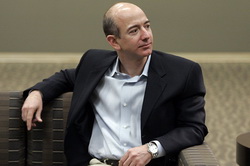 “Facebook” şəbəkəsinin qurucusu Mark Suxerberq 11 milyard dollarla ikinci olub. Üçüncü yerdə “Google” kampaniyasının yaratdığı “Alphabet”in baş direktoru Larri Peyc qərar tutub — 9,2 milyard dollar.“Alphabet”in prezidenti Sergey Brin 8,9 milyard dollarla dördüncü, “Bloomberg LP” şirkətinin başçısı Maykl Blumberq 5,5 milyard dollarla beşinci sıradadır.Meksikalı biznesmen Karlos Slim isə il ərzində 15,9 milyard dollar itirərək ilin ən uğursuz biznesmeni olub.Xarici ticarət əlaqələri haqqında rəsmi hesabat açıqlandı11.12.2015Transparency.az Dövlət Statistika Komitəsinə istinadla bildirir ki, 2015-ci ilin yanvar-oktyabr aylarında Azərbaycanın hüquqi və fiziki şəxsləri dünyanın 158 ölkəsindəki tərəfdaşları ilə ticarət əməliyyatları həyata keçirib. Məlumata görə, 105 ölkəyə məhsul ixrac olunub, 141 ölkədən idxal edilib. Ticarət dövriyyəsinin 9,4 faizi MDB, 48,1 faizi Avropa İttifaqı ölkələri, 42,5 faizi isə dünyanın digər ölkələrinin payına düşüb.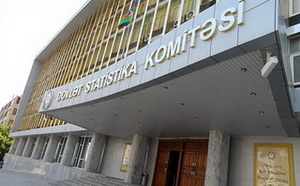 On ay ərzində xarici ticarət dövriyyəsinin həcmi 21679,3 milyon ABŞ dolları, o cümlədən ixracın həcmi 14238,4 milyon dollar, idxalın həcmi 7440,9 milyon dollar olub, nəticədə 6797,5 milyon dollarlıq müsbət xarici ticarət saldosu yaranıb.İxrac edilən məhsulların ümumi həcmində xam neft, neft məhsulları, təbii qaz, meyvə-tərəvəz, şəkər, bitki yağları, heyvan mənşəli piylər və yağlar, plastik kütlə və ondan hazırlanan məmulatlar, kimya sənayesi məhsulları, alüminium və ondan hazırlanan məmulatlar, idxal olunan məhsulların həcmində isə maşın, mexanizm, elektrik aparatları, avadanlıqlar, qara metallar və onlardan hazırlanan məmulatlar, nəqliyyat vasitələri və onların hissələri, ərzaq məhsulları, tütün və tütün məmulatları, əczaçılıq məhsulları üstünlük təşkil edib.Yanvar-oktyabr aylarında qeyri-neft məhsullarının ixracı 2014-cü ilin eyni dövrü ilə müqayisədə 3,7 faiz artaraq 1324,9 milyon dollar olub.Sadələşdirilmiş vergi ödəyicisi olmaq hüququndan istifadə haqqında bildiriş11.12.2015Vergilər Nazirliyi sadələşdirilmiş vergi ödəyicisi olmaq hüququndan istifadə haqqında bildiriş yayıb. Bildirişdə qeyd olunur ki, 1 yanvar 2016-cı ildən vergi ödəyicisinin ƏDV-nin məqsədləri üçün qeydiyyata dayanmaq öhdəliyini yaradan vergi tutulan əməliyyatlarının həcmi 120 000 manatdan 200 000 manatadək qaldırılıb: “Vergi Məcəlləsinə edilmiş dəyişikliklərə əsasən, vergi ödəyicisinin ardıcıl 12 aylıq dövrün istənilən ayında (aylarında) vergi tutulan əməliyyatların həcmi 200 000 manat və ondan az olduqda sadələşdirilmiş vergi ödəyicisi olmaq hüququ yaranır.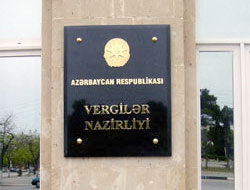 1 yanvar 2016-cı ildən sadələşdirilmiş vergi ödəyicisi kimi fəaliyyət göstərmək istədiyiniz təqdirdə bu bildirişə əlavə edilmiş “Sadələşdirilmiş vergi ödəyicisi olmaq hüququndan istifadə haqqında Məlumat Forması”nı dolduraraq 30 dekabr 2015-ci ilədək qeydiyyatda olduğunuz vergi orqanına təqdim etməlisiniz.Vergi Məcəlləsinin 159.5-ci maddəsinə əsasən, vergi ödəyicisi malları (işləri, xidmətləri) ƏDV-ni ödəməklə əldə edirsə və müvafiq əvəzləşdirmə alırsa və ya almaq hüququna malikdirsə, belə mallardan (işlərdən, xidmətlərdən) qeyri-kommersiya məqsədləri üçün istifadə edilməsi, fövqəladə hallardan başqa malların itməsi, əskik gəlməsi, xarab olması, tam amortizasiya olunmadan uçotdan silinməsi və ya oğurlanması vergi tutulan əməliyyat sayılır.Eyni zamanda Vergi Məcəlləsinin 159.6-cı maddəsinə əsasən, vergi ödəyicisinin qeydiyyatı ləğv edilirsə, ləğvetmə vaxtı onun sahibliyində qalan mallar həmin vaxt və vergi tutulan əməliyyat çərçivəsində təqdim edilən mallar kimi qiymətləndirilir.Bu məqsədlə mal qalıqları üzrə hesablanmış ƏDV-ni özündə əks etdirən yekun bəyannamə növbəti ayın 20-dək vergi orqanına təqdim edilməlidir.“Sadələşdirilmiş vergi ödəyicisi olmaq hüququndan istifadə haqqında Məlumat Forması” 30 dekabr 2015-ci ilədək təqdim edilmədikdə Sizin ƏDV-nin məqsədləri üçün qeydiyyatınız qüvvədə saxlanılacaq.Bu zaman Vergi Məcəlləsinin 158.2-ci maddəsinə əsasən, vergiyə cəlb olunan əməliyyatlarınızın ümumi məbləği əvvəlki tam 12 təqvim ayı ərzində 100 000 manatdan çox deyilsə, məcəllənin 158.1-ci maddəsində nəzərdə tutulan hallar istisna edilməklə, ƏDV-nin məqsədləri üçün son qeydiyyatın qüvvəyə mindiyi tarixdən etibarən bir il keçdikdən sonrakı istənilən vaxt qeydiyyatın ləğv olunmasına dair ərizə verə bilərsiniz”.Bankların siyasətində nə dəyişib?11.12.2015İqtisadçı ekspert Vüqar Bayramov bəzi bankların xarici valyuta siyasətində yeniliyi şərh edib. Transparency.az-ın məlumatına görə, ekspert bankların dollar üzrə depozit faizlərini artırmasını zəruri addım kimi qiymətləndirib: “Aparıcı riteyl (fiziki şəxslərə müxtəlif növ xidmətlər göstərən) banklar dollar üzrə depozit faizlərini 3 faizdən 7 faizədək yüksəldiblər. Bir müddət öncə sığortalanan 30 min dollar əmanətə ildə orta hesabla cəmi 900 dollar dividend hesablayan banklar həmin məbləğə görə artıq 2100 dollar təklif edirlər.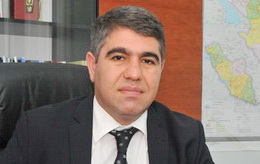 Manatla əmanətlərə 12 faizdən çox dividend təklif edən banklar xarici valyutalara nisbətən aşağı faiz hesablasalar da, daha çox depozit cəlb etmək üçün xarici valyutalara da nisbətən isti münasibət bəsləməyə çalışırlar. Çünki milli valyuta ilə dividend faizlərinin yüksək olmasına baxmayaraq vətəndaşlar potensial valyuta risklərini sığortalamaq üçün xarici valyuta ilə depozitlərə üstünlük verir. Xarici valyuta depozitlərinə əvvəllər aşağı faizin təklif edilməsi isə vətəndaşlarda əmanət qoyuluşlarına stimul yaratmırdı. Təbii ki, banklara olan inamın azalması da bu məsələdə rol oynayırdı.Əmanət qəbul edən kooperativ banklarda isə xarici valyuta üzrə faizlər yenə də əvvəlki səviyyədə saxlanılıb. Xarici valyuta üzrə faiz dərəcələrinin artırılması birbaşa bankların nağd vəsaitlərə ehtiyacının yüksəlməsi ilə bağlıdır. Bu ilin iyun ayında depozitlərin həcmi 7 milyard 653 milyon idisə, iyul ayında 7 milyard 605 milyon manat, avqustda 7 milyard 320 milyon manat, sentyabrda 7 milyard 311 milyon manat, oktyabrda isə 7 milyard 172 milyon manat olub. Azalmanın əsas səbəbi milli valyuta ilə olan əmanətlərin bir qisminin banklardan geri çəkilməsi olsa da, xarici valyuta üzrə depozit faizlərinin kəskin azaldılması da təsirsiz ötüşməyib. Bu baxımdan banklar artırılmış depozit faizləri ilə daha çox vəsaitlər cəlb etməyə çalışacaq.Bir sıra bankların nağd likvidliyinin azalması da xarici əmanətlər üzrə faiz dərəcələrinə yenidən baxılmasına gətirib. Depozit faizlərinin aşağı olması xarici investisiya qoyuluşlarına da neqativ təsir göstərirdi. Banklar yenilik hesabına xarici sərmayələrin cəlbinə də çalışırlar”.Maşının ehtiyat hissəsinə sertifikat tətbiq olundu11.12.2015Transparency.az Texniki Tənzimləmə və Standartlaşdırma üzrə Dövlət Nəzarəti Xidmətinin məlumatına əsasən bildirir ki, avtonəqliyyat vasitələrinin bütün ehtiyat hissələri təhlükəsizliyi təmin olunmalı məhsulların siyahısına daxil edilib. Nazirlər Kabinetinin 27 noyabr 2015-ci il qərarına əsasən, bundan sonra ölkəyə idxal edilən, həmçinin ölkədə istehsal edilən avtonəqliyyat vasitələrinin bütün ehtiyat hissələri yalnız sertifikatlaşdırıldıqdan sonra dövriyyəyə buraxıla bilər.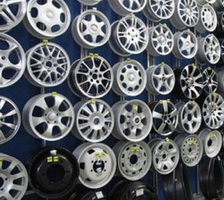 “Uyğunluğun qiymətləndirilməsi sahəsində akkreditasiya haqqında” qanuna əsasən, uyğunluğun qiymətləndirilməsini, başqa sözlə, sertifikatlaşdırmanı akkreditasiya olunmuş müstəqil qurumlar — “AzeSert” MMC, “Azcertcenter” MMC və “TexnoSert” həyata keçirəcək. Qurumlar haqqında ətraflı məlumatı Dövlət Akkreditasiya Xidmətinin rəsmi internet səhifəsindən – www.accreditation.gov.az saytından əldə etmək mümkündür.Nazir qanundakı yenilikləri şərh edib11.12.2015Vergilər naziri Fazil Məmmədov AZƏRTAC-a müsahibəsində deyib ki, neft gəlirlərinin azalması Vergilər Nazirliyinin xətti ilə büdcə daxilolmalarına da müəyyən qədər təsir göstərib, lakin iqtisadiyyatın qeyri-neft sektorunun inkişafı bu mənfi təsirin aradan qaldırılmasına imkan verib və cari ilin ötən 11 ayı ərzində vergi daxilolmaları üzrə büdcə proqnozlarına artıqlaması ilə əməl olunub.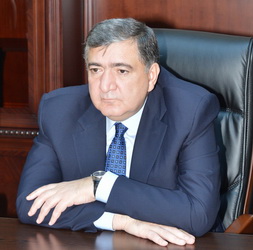 Vergi Məcəlləsinə dəyişiklikləri nəzərdə tutan son qanunvericilik sənədlərinə toxunan nazir deyib: “Vergi Məcəlləsinə edilmiş dəyişikliklərin böyük əksəriyyəti vergi ödəyicilərinin hüquqlarının genişləndirilməsinə, vergi yükünün azaldılmasına, vergi inzibatçılığının təkmilləşdirilməsinə, vergidən yayınma halları ilə mübarizənin gücləndirilməsi yolu ilə büdcə daxilolmalarının artmasına xidmət edir. Dövlət büdcəsinin icrası ilə yanaşı sahibkarlığın inkişafı, xüsusilə kiçik və orta biznesin fəaliyyətinin genişləndirilməsinin təşviqi də bu gün qarşımızda duran əsas vəzifələrdəndir.Vergi Məcəlləsinə edilmiş dəyişikliklər sırasında ilk olaraq fiziki şəxslərin əmək haqlarına verilən güzəştlərin əhatə dairəsinin genişləndirilməsini göstərmək istərdim. Buna qədər qüvvədə olan güzəştlərin tətbiqi mexanizmi elə idi ki, aylıq gəlirləri 250 manatdan az olan fiziki şəxslərin əmək haqlarının artırılması nəticə olaraq həmin şəxslərin güzəşt dairəsindən çıxmasına səbəb olurdu. Nəticə etibarilə muzdlu işçi həmin artımdan bəhrələnmirdi. Vergi Məcəlləsinə edilmiş dəyişikliyə əsasən, əsas iş yerində aylıq gəliri 2500 manatadək və illik gəliri 30 000 manatadək olan fiziki şəxslərin gəlirlərinin müvafiq olaraq ölkə üzrə yaşayış minimumunun 1 və 12 mislinədək olan hissəsinə gəlir vergisindən vergi güzəştinin tətbiqi nəzərdə tutulur və nəticə etibarilə bundan sonra işçi əməkhaqqı artımından tam bəhrələnəcək.Dəyişikliklərin mühüm bir qismi sadələşdirilmiş vergi ilə bağlıdır. Xüsusilə qeyd etmək istərdim ki, ƏDV-nin məqsədləri üçün ərizə vermə öhdəliyini yaradan vergi tutulan əməliyyatların həcmi 120 000 manatdan 200 000 manatadək artırılıb. Məcburi ƏDV qeydiyyatına alınmaq öhdəliyi yaradan həddin artırılması dövriyyəsi 200 000 manatadək olan şəxslərə sadələşdirilmiş vergitutma rejimində fəaliyyətlərini davam etdirməyə imkan verəcək, bu da vergi inzibatçılığının sadələşdirilməsi ilə yanaşı həmin vergi ödəyicilərinin vergi yükünün azaldılmasını təmin edəcək.Digər mühüm məsələ ticarət və ictimai iaşə sektorunun vergiyə cəlb edilməsindəki dəyişikliklərlə əlaqədardır. Vergi Məcəlləsinə edilmiş dəyişikliklərə əsasən, ticarət və ictimai iaşə fəaliyyəti ilə məşğul olan şəxslərə dövriyyəsindən asılı olmayaraq sadələşdirilmiş vergi ödəyicisi olmaq hüququ verilir. Yəni satış dövriyyəsi 200 000 manatdan artıq olduğu halda belə məhz bu iki sahədə çalışan vergi ödəyiciləri sadələşdirilmiş verginin ödəyicisi ola biləcəklər. Yalnız bu halda, yəni ticarət və ictimai iaşə fəaliyyəti ilə məşğul olan şəxslərin satış dövriyyəsi 200 000 manatdan artıq olduğu halda əldə edilən ümumi hasilatın həcmindən ticarət fəaliyyəti üzrə 6 faiz, ictimai iaşə fəaliyyəti üzrə 8 faiz dərəcə ilə sadələşdirilmiş vergi tətbiq ediləcək. Satış dövriyyəsi 200 000 manatdan aşağı olan bütün digər sahibkarlıq subyektləri, o cümlədən ticarət və ictimai iaşə fəaliyyəti ilə məşğul olan vergi ödəyiciləri isə yenə də əvvəlki qaydada, yəni Bakı şəhərində vergilərini 4 faiz, digər regionlarda isə 2 faiz dərəcə ilə ödəyəcəklər.Ticarət dövriyyəsi 200 000 manatdan artıq olan şəxslər sadələşdirilmiş verginin ödəyicisi olmaq hüququndan istifadə etməyə də bilərlər. Vergi Məcəlləsi onlara bu seçim hüququnu verir. Bu halda həmin şəxslər Vergi Məcəlləsi ilə müəyyən edilmiş ümumi qaydada ƏDV ödəyicisi kimi qeydiyyata alınaraq ƏDV, ilin yekunlarına əsasən mənfəət (gəlir) və əmlak vergilərini (hüquqi şəxslər üçün) dövlət büdcəsinə ödəməlidirlər”.Daşınmaz əmlakın təqdim edilməsindən əldə edilən gəlirlərin vergiyə cəlb edilməsi mexanizmindən danışan nazir qeyd edib ki, Vergi Məcəlləsinə edilmiş dəyişikliklərlə daşınmaz əmlakın təqdim edilməsi (satılması) üzrə müqavilələri təsdiq edən notariuslar tərəfindən ödəmə mənbəyində sadələşdirilmiş verginin tutulması, 1 bank günü ərzində dövlət büdcəsinə ödənilməsi və aylıq bəyannamənin vergi orqanına təqdim edilməsi nəzərdə tutulur: “Nəticədə daşınmaz əmlakın təqdim olunmasından gəlir əldə edən şəxslərin vergi uçotuna alınması və onlar tərəfindən müvafiq bəyannamənin vergi orqanına təqdim edilməsi zərurəti aradan qalxır.Fiziki şəxsin azı 5 il ərzində yaşayış yeri üzrə qeydiyyatda olduğu yaşayış sahələrinin təqdim edilməsi, daşınmaz əmlakın hədiyyə, maddi yardım və miras formasında Vergi Məcəlləsinin 13.2.7-ci maddəsində nəzərdə tutulan ailə üzvləri tərəfindən verilməsi, daşınmaz əmlakın dövlət ehtiyacları üçün alınması, əmlakın ər və arvad arasında verilməsi, keçmiş ər-arvad arasında boşanma prosesində verilməsi ödəmə mənbəyində vergidən azad edilir.Mülkiyyətində olan yaşayış və qeyri-yaşayış sahələrinin təqdim edilməsini həyata keçirən şəxslər hər kvadratmetr sahəyə görə 15 manat ödəyəcəklər. Yəni şəxslər yaşayış və qeyri-yaşayış sahələrini satdıqda və ya bağışladıqda vergi ödəməli olacaqlar.Vergi yaşayış və qeyri-yaşayış sahəsinin ümumi sahəsindən tutulacaq və bu zaman hesablanmış məbləğə Vergi Məcəlləsində təsbit edilmiş zona əmsalları tətbiq olunacaq”.Fazil Məmmədovun sözlərinə görə, Vergi Məcəlləsinə edilmiş dəyişikliklər tikinti sektorunun fəaliyyətinin canlandırılmasına və bu sahədə fəaliyyət göstərən vergi ödəyicilərinin vergi yükünün azaldılmasına hesablanıb: “İlk növbədə bina tikintisi fəaliyyəti ilə məşğul olan şəxslərə sadələşdirilmiş verginin ödəyicisi olmaq və yaxud bu hüquqdan imtina etməklə ƏDV-nin, mənfəət (gəlir) vergisinin, əmlak vergisinin ödəyicisi olmaq hüququ verilib”.Müsahibənin tam mətniXəzər Universitetində tələbə və məzunlara 345 boş iş yeri təklif olunub11.12.2015Əmək və Əhalinin Sosial Müdafiəsi Nazirliyi yanında Dövlət Məşğulluq Xidməti “Karyerada ilk addım” devizi altında növbəti aktiv məşğulluq tədbirini Xəzər Universitetində təşkil edib. Transparency.az-a verilən məlumata görə, işəgötürənlərin nümayəndələrinin də iştirak etdiyi tədbirdə tələbə və məzunlara əmək bazarındakı mövcud vəziyyət, peşə və ixtisaslara olan tələbat barədə məlumatlar verilib. Tədbir zamanı 7-si dövlət, 45-i özəl sektora aid 52 müəssisənin 345 boş (vakant) iş yeri də təqdim olunub.Tələbə və məzunlara boş iş yerlərinə göndərişlər verilib, əlavə təhsil kurslarına cəlb olunmaq, boş vaxtları ərzində müvəqqəti xarakterli, mövsümi işlərdə çalışmaq istəyənlər qeydiyyata götürülüb. Həmçinin idarə, müəssisə və təşkilatların nümayəndələri tələbə və məzunlarla ünsiyyətdə olaraq gələcəkdə müasir tələblərə cavab verən ixtisaslı kadrların seçimini aparmaq üçün onlardan şəxsi məlumatlar əks olunan CV-lər qəbul ediblər.Bu il 9 ali təhsil müəssisəsində “Karyerada ilk addım” devizi altında təşkil olunan aktiv məşğulluq tədbirlərində 340 nəfərə yaxın şəxsə boş (vakant) iş yerlərinə göndərişlər verilib, 3 min nəfərdən çox tələbə və məzundan özləri barədə şəxsi məlumatlar (CV-lər) alınıb.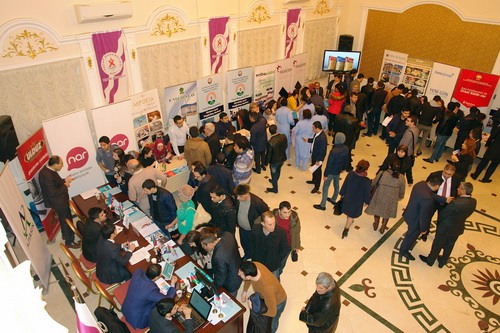 Tibb və əczaçılıq fəaliyyəti: sertifikasiya qaydası dəyişir11.12.2015Praktik tibb və ya əczaçılıq fəaliyyəti ilə məşğul olan şəxslərin (işçilərin) sertifikasiyası qaydası dəyişir. Nazirlər Kabinetinin 1 dekabr qərarına əsasən, 2016-cı ilin yanvar ayından sertifikasiya imtahanı bir mərhələdə keçiriləcək. Müsahibə mərhələsi ləğv olunur.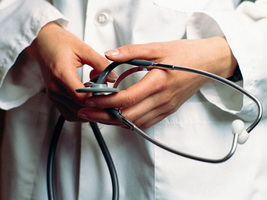 Səhiyyə Nazirliyinin rəsmi məlumatına görə, sertifikasiya imtahanının sualları iki hissəyə bölünür: 2 müxtəlif variantda 60 test və 5 klinik tapşırıq.İmtahan suallarının test hissəsi informasiya texnologiyaları və xüsusi optik cihazlar vasitəsilə oxunur. Klinik tapşırıq hissəsi sertifikasiyaya cəlb edilən səhiyyə mütəxəssisinin ixtisasına aid, habelə onun praktiki bilik səviyyəsini və peşə vərdişlərini müəyyən edən tapşırıqlardan ibarət olur və sual vərəqəsində qeyd edilir.İmtahan suallarının test hissəsi üzrə 40 bal, klinik tapşırıq hissəsi üzrə isə 16 bal toplamış şəxslər sertifikasiyadan keçmiş hesab olunacaq.İş adamının cəzası dəyişmədi11.12.2015Bakı Apellyasiya Məhkəməsində iş adamı Abdulla Abdullayevin şikayəti üzrə proses dekabrın 11-də başa çatıb. APA-nın məlumatına görə, prosesdə qərar elan edilib, əvvəlki hökm qüvvədə saxlanıb.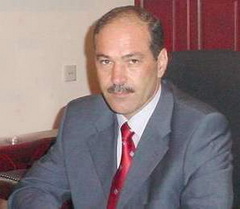 Bakı Ağır Cinayətlər Məhkəməsi sentyabrın 7-də Abdulla Abdullayevi 13 il müddətinə azadlıqdan məhrum edib. Hökmdə “AMAY” MMC-nin faktiki rəhbəri kimi göstərilən Abdulla Abdullayev başqaları ilə birlikdə 2006-2008-ci illərdə İqtisadiyyat və Sənaye Nazirliyi yanında Sahibkarlığa Kömək Milli Fondunun xətti ilə kənd təsərrüfatı, eləcə də digər sahələrin inkişafına yönəldilməsi nəzərdə tutulan 3 milyon 397 min manat məbləğində vəsaiti “AMAY”ın Xətai rayonu ərazisində yerləşən binasının təmir-tikinti işlərinə sərf etməkdə günahkar bilinib. İş Cinayət Məcəlləsinin 179.3.2 (mənimsəmə və ya israf etmə) və 308.2-ci (vəzifə səlahiyyətlərindən sui-istifadə) maddələri ilə araşdırılıb.Abdulla Abdullayev ötən il aprelin 4-də həbs olunub.2016-cı ildən hərbi qulluqçuların attestasiyası ilə bağlı yeni qaydalar tətbiq olunacaq11.12.2015
Müdafiə Nazirliyinin Şəxsi Heyət Baş İdarəsi dekabrın 11-i Silahlı Qüvvələrin Təlim və Tədris Mərkəzində kadrlarla aparılmış işlərin yekunu və növbəti ildə qarşıda duran vəzifələrə dair toplantı keçirib. Mod.gov.az-ın məlumatına görə, tədbirdə çıxış edən müdafiə nazirinin şəxsi heyət üzrə müavini general-leytenant Kərim Vəliyev deyib ki, 2016-cı ildən hərbi qulluqçuların attestasiyası ilə bağlı yeni qaydalar tətbiq olunacaq.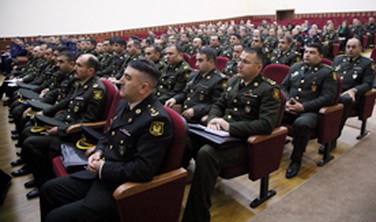 Toplantıda il ərzində əsas komanda qərargah vəzifələrinin peşəkar, ali hərbi təhsilli, mənəvi, fiziki və psixoloji cəhətdən hazırlıqlı, müəyyən döyüş təcrübəsi toplamış zabitlərlə komplektləşdirilməsi sahəsində görülən işlər diqqətə çatdırılıb, Silahlı Qüvvələrdə həqiqi hərbi xidmət keçən peşəkar zabitlərin fəaliyyətinin keyfiyyətcə artırıldığı önə çəkilib. Bildirilib ki, hərbi xidmətə cəlb ediləcək ixtisaslı gənclərlə bağlaşmadan qabaq onların bilik və bacarıqları, mənəvi keyfiyyətləri nəzərə alınacaq və belə zabitlərlə işin keyfiyyətinə diqqət artırılacaq.Sonda tapşırıqların yerinə yetirilməsində nailiyyətlər əldə etmiş bir qrup hərbi qulluqçu mükafatlandırılıb.Vergilər Nazirliyinə vətəndaş müraciətlərinin 61,3%-i müsbət həll edilib11.12.2015Vergilər Nazirliyinə daxil olmuş vətəndaş müraciətləri haqqında hesabat açıqlanıb. Transparency.az bildirir ki, 2015-ci ilin noyabr ayı ərzində vergi orqanlarına 8 933 müraciət daxil olub, bu da ötən ilin müvafiq dövrü ilə müqayisədə 7,5% çoxdur. Daxil olmuş müraciətlərdən 95,5%-i ərizə, 4,3%-i şikayət, 0,2%-i təklifdir.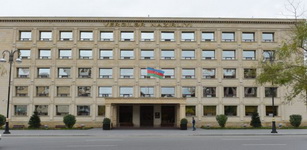 Müraciətlərin 34,3%-i müxtəlif arayışların alınması, 33,9%-i kameral vergi yoxlamaları, 7%-i vergi borcları, 2,6%-i səyyar vergi yoxlamaları, 1,7%-i operativ vergi nəzarəti tədbirləri, 0,6%-i vergi orqanlarının vəzifəli şəxslərinin hərəkəti (hərəkətsizliyi), 0,5%-i korrupsiya hüquqpozmaları, qalanları isə digər məsələlərlə bağlı olub.Müraciətlərdən 61,3%-i müsbət həll edilib.Maliyyə naziri gələn ilin əsas vəzifələrini açıqlayıb11.12.2015
Dekabrın 11-i Maliyyə Nazirliyində 2016-cı ilin dövlət büdcəsi ilə bağlı vəzifələrə həsr olunmuş geniş kollegiya iclası keçirilib. Nazirliyin struktur bölmələrinin və tabe qurumların rəhbərlərinin iştirakı ilə keçirilən iclasda çıxış edən maliyyə naziri, kollegiyanın sədri Samir Şərifov deyib ki, 2016-cı ilin büdcəsində qlobal iqtisadi proseslərin Azərbaycana təsirləri, o cümlədən ölkənin valyuta daxilolmalarının və tədiyyə balansının müsbət saldosunun azalması, milli valyutanın qismən dəyərsizləşməsi, iqtisadi artım surətinin zəifləməsi, Azərbaycana məxsus “Azəri Layt” markalı neftin orta satış qiymətinin kəskin azalması meylləri nəzərə alınıb: “Növbəti illərdə qeyri-neft gəlirlərinin büdcə gəlirlərində xüsusi çəkisinin artırılması, Dövlət Neft Fondundan dövlət büdcəsinə transfertin tədricən azaldılması, vergi güzəştlərinə yenidən baxılaraq onların məhdudlaşdırılması, dövlət büdcəsinə hesablanmış vergilərin yığım faizinin artırılması kimi tədbirlərin görülməsi dövlət büdcəsinin gəlirləri üzrə müəyyən edilmiş siyasətin əsas parametrlərini təşkil edir”.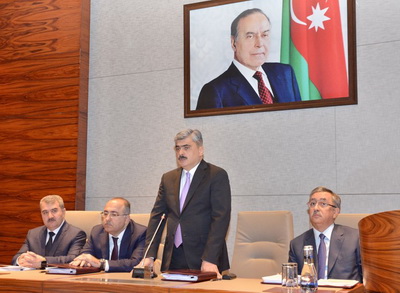 Nazir 2016-2019-cü illərdə qarşıda duran mühüm vəzifələr sırasında qeyri-münbit xarici mühit şəraitində, həmçinin dövlət və icmal büdcələrin gəlir və xərclərinin azalması fonunda sosial prioritetliyə üstünlük verilməklə fiskal yığcamlaşdırma siyasətini həyata keçirmək, iqtisadiyyatın dayanıqlığını təmin etməklə onun aparıcı sahələrinin modernləşməsini və şaxalənməsini davam etdirmək, dövlət sektorunda xərclərin səmərəliliyini artırmaq, dövlət və icmal büdcələrin cari və əsaslı xərclərinin idarə olunmasını təkmilləşdirməyi qeyd edib. Dövlət büdcəsində nəzərdə tutulan bütün sosial öhdəliklərin, əsas dövlət proqramlarının, təhsil, səhiyyə, sosial, mədəniyyət layihələrinin, ölkənin müdafiə qabiliyyətinin və təhlükəsizliyinin təmin edilməsi üçün maliyyə təminatı yaratmaq, pensiya təminatı üzrə maliyyə dayanıqlılığını daha da artırmaq növbəti ildə də prioritet vəzifələr sırasına daxil olunub.Dövlət vəsaitlərinin idarə edilməsində səmərəliliyin daha da artırılmasının vacibliyini qeyd edən kollegiya sədri nazirliyin aidiyyəti struktur bölmələri, rayon və şəhər üzrə maliyyə orqanları üçün 2016-cı il dövlət büdcəsinin mərkəzləşdirilmiş və yerli gəlirləri üzrə nəzərdə tutulmuş daxilolmaların artırılması, müdafiə olunan və onlara bərabər tutulan xərclər istisna olmaqla prioritetlik daşımayan xərclər üzrə qənaət rejiminin tətbiq edilməsi və büdcə təşkilatlarında israfçılığa qarşı sərt tədbirlərin həyata keçirilməsinin zəruriliyini vurğulayıb. Nazir qeyd edib ki, cari ildə müdafiə olunan xərclər üzrə, o cümlədən əməkhaqqı, sosial müavinətlər, pensiya, təqaüd və digər sosial ödənişlərin vaxtı-vaxtında maliyyələşdirilməsi təmin ediləcək.Xəbəri Maliyyə Nazirliyinin mətbuat xidməti yayıb.DSMF-də qeydiyyata alınan əcnəbilərin sayı açıqlanıb14.12.2015Dekabrın 1-nə olan statistikaya əsasən, bu ilin əvvəli ilə müqayisədə Dövlət Sosial Müdafiə Fondunun fərdi uçot sistemində qeydiyyata alınan əcnəbilərin sayı 21,25 faiz artıb. Noyabr ayı ərzində 350 nəfər əcnəbi vətəndaş qeydiyyata alınıb və fərdi uçot sistemindəki əcnəbilərin sayı 27 322 nəfərə yüksəlib.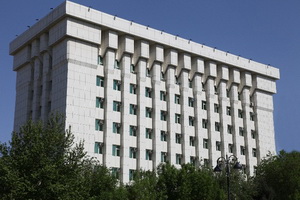 115 ölkənin vətəndaşlarını əhatə edən əcnəbilər arasında ən yüksək say göstəricisi Türkiyə vətəndaşları (13 665 nəfər) üzrə müşahidə olunur. Fərdi uçot sistemində qeydiyyata alınan əcnəbilərin sayına görə ikinci yerdə gələn Gürcüstan vətəndaşlarının sayı 2982 nəfərə, üçüncü yerdə gələn Rusiya vətəndaşlarının sayı isə 1651 nəfərə çatıb.Transparency.az-a verilən rəsmi məlumata görə, sonrakı yerlərdə Hindistan (983), İran (969), Çin (847), Böyük Britaniya (561), Pakistan (537), Ukrayna (443), Banqladeş (401), Özbəkistan (275), Almaniya (252), Filippin (239), ABŞ (237), Qazaxıstan (218), Türkmənistan (211), Koreya (191) və s. ölkələr qərarlaşıb.Dövlət Sosial Müdafiə Fondunda vətəndaşlığı olmayan 194 nəfər qeydiyyata alınıb.Ölkədə orta aylıq əməkhaqqı 462 manata çatıb14.12.20152015-ci il noyabrın 1-nə ölkə iqtisadiyyatında muzdla çalışan işçilərin sayı 1 milyon 504,7 min nəfər olub, onlardan 877,9 min nəfəri dövlət sektorunda, 626,8 min nəfəri isə qeyri-dövlət sektorunda fəaliyyət göstərib. Transparency.az xəbər verir ki, Dövlət Statistika Komitəsi belə hesabat yayıb.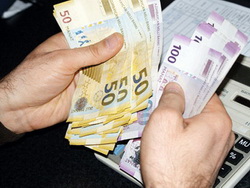 Rəsmi məlumata görə, muzdla işləyənlərin 22,3 faizi təhsil, 18,9 faizi ticarət, nəqliyyat vasitələrinin təmiri, 12,1 faizi sənaye, 8,9 faizi əhaliyə səhiyyə və sosial xidmətlərin göstərilməsi, 6,5 faizi tikinti, 4,9 faizi nəqliyyat və anbar təsərrüfatı, 3,9 faizi peşə, elmi və texniki fəaliyyət, 3 faizi kənd təsərrüfatı, meşə təsərrüfatı və balıqçılıq, 1,8 faizi informasiya və rabitə, 17,7 faizi isə iqtisadiyyatın digər sahələrində məşğul olub.2015-ci ilin yanvar-oktyabr aylarında ölkə iqtisadiyyatında muzdla çalışan işçilərin orta aylıq nominal əməkhaqqı əvvəlki ilin müvafiq dövrünə nisbətən 4,6 faiz artaraq 462 manata çatıb.Azərbaycan nefti 39 dollardan aşağı düşüb14.12.2015Dünya birjalarında neftin qiyməti müxtəlif istiqamətlərdə dəyişib. Nyu-York birjasında “Layt” markalı neftin bir barreli 0,11 dollar bahalaşaraq 35,44 dollar, London birjasında “Brent” markalı neftin bir barreli 0,26 dollar ucuzlaşaraq 37,67 dollar olub.AZƏRTAC xəbər verir ki, “AzəriLayt” markalı neftin bir barreli 1,52 dollar ucuzlaşaraq 38,90 dollar təşkil edib.Xəzərdə Türkiyənin yükünü daşıyan Azərbaycan bərələrinə problem yaranıb14.12.2015Qazaxıstanın Aktau limanı qapalı elan olunub. Nəticədə bu ölkəyə, eləcə də Mərkəzi Asiyanın digər ölkələrinə Türkiyənin yük maşınlarını daşıyan Azərbaycana məxsus bərələrin işində problem yaranıb.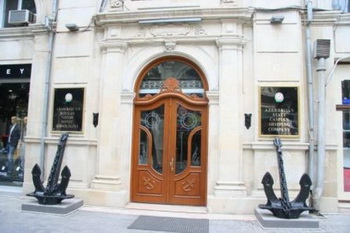 Rəsmi məlumata görə, Aktau limanı dekabrın 4-dən Xəzərdə başlanan güclü qasırğaya görə qapalı elan edilib.Məsələ ilə bağlı “Azərbaycan Xəzər Dəniz Gəmiçiliyi” QSC dekabrın 13-də açıqlama yayıb.Transparency.az/cnews xəbər verir ki, açıqlamada Aktau limanının qapalı elan olunmasının bərələrin hərəkət qrafikinə çox ciddi təsir etdiyi vurğulanır. Bildirilir ki, son günlər Türkiyənin yük maşınlarını daşıyan Azərbaycana məxsus bərələr ardıcıl olaraq Aktau limanına yola salınıb. Dekabrın 6-9-da 4 ədəd bərə Aktau limanına çatıb, lakin liman qapalı elan olunduğundan bərələr körpüyə yan ala bilməyib, lövbərdə havanın düzəlməsini gözləməli olublar. Bu müddət ərzində limanda başqa yük maşınları da toplanıb.Açıqlamada o da qeyd edilir ki, Aktau limanında bərələr üçün 1 ədəd yanalma körpüsü var və bu körpünün qasırğadan, yüksək dalğalardan qorunmaması vəziyyəti bir qədər də çətinləşdirib.Açıqlamada deyilir ki, hazırda “Azərbaycan Xəzər Dəniz Gəmiçiliyi”nin iki bərəsinin boşaldılması Aktau limanındakı yanalma körpüsündə yaranan texniki nasazlığa görə ləngiyir.Xatırladaq ki, oktyabrın üçüncü ongünlüyündə prezident İlham Əliyevin fərmanı ilə Tranzit Yükdaşımalar üzrə Koordinasiya Şurası yaradılıb. Noyabrın ortalarında şuranın ilk iclası keçirilib. Dekabrın 3-dən isə şura Azərbaycandan Qazaxıstanın Aktau və Türkmənistanın Türkmənbaşı limanlarına istiqamətlənmiş iritonnajlı yük avtonəqliyyat vasitələri üçün tranzit gediş-gəliş xərclərini təqribən 40% aşağı salıb. Bakı-Aktau-Bakı istiqamətləri üzrə dəniz yolu ilə daşıma tarifləri də 20%-dək aşağı salınıb və hər iki istiqamət üzrə birlikdə 2100 ABŞ dolları həcmində müəyyənləşdirilib. Bununla da hər bir iritonnajlı yük avtonəqliyyat vasitəsi üçün hər gediş-gəliş tranzit xərcləri hər iki istiqamət üzrə birlikdə təxminən 2600 ABŞ dolları olub.Dekabrın 3-dən şura neft və neft məhsullarının Azərbaycan ərazisindən ayrı-ayrı istiqamətlər üzrə dəmir yolları vasitəsilə tranzit daşınması və dəniz terminallarının bu sahədə göstərdiyi yükaşırma xidmətlərinin tariflərinin yuxarı həddini də təsdiq edib. Tariflərə neft və neft məhsullarının tranzit daşınması və həmin yüklərin aşırılması xidmətləri ilə bağlı bütün ödənişlər daxildir. Şuranın qərarına görə, aidiyyəti xidmət göstərən subyektlər tariflərə 30 faizədək güzəştlər tətbiq edə bilər. Yüklərin tranzit daşınması və həmin yüklərin aşırılması xidmətləri üzrə güzəştlərin 30 faizdən artıq müəyyən edilməsi isə Tranzit Yükdaşımalar üzrə Koordinasiya Şurasının səlahiyyətindədir.“Azərbaycan Xəzər Dəniz Gəmiçiliyi”nin dekabrın 13-də yaydığı açıqlamada deyilir ki, prezident İlham Əliyevin Türkiyədən Mərkəzi Asiya, xüsusilə də Qazaxıstan istiqamətində yük maşınları ilə daşımalar üçün Xəzər üzərindən marşrutda əlverişli şəraitin yaradılması barədə tapşırıqları var və bu tapşırıqların icrası Tranzit Yükdaşımalar üzrə Koordinasiya Şurasının tərkibinə daxil olan “Azərbaycan Xəzər Dəniz Gəmiçiliyi” QSC-nin ciddi diqqət mərkəzindədir.“Azərbaycan Xəzər Dəniz Gəmiçiliyi” bəyan edir ki, Türkiyəyə məxsus yük maşınlarının vaxtında və təhlükəsiz daşınması qurum üçün ən mühüm məsələlərdən biridir: “Bunu nəzərə alaraq, hava şəraitinin düzəlməsi ilə bərələrin yenidən təyin olunmuş qrafiklə hərəkət etməsi təmin olunur”.Noyabrda istehlak 0,4 faiz bahalaşıb14.12.2015Dövlət Statistika Komitəsi istehlak bazarında ötən ay baş verən dəyişikliklə bağlı hesabat yayıb. Transparency.az rəsmi məlumata əsaslanıb bildirir ki, noyabrda ərzaq məhsullarının qiyməti 0,9 faiz artıb, qeyri-ərzaq məhsullarının və əhaliyə göstərilən pullu xidmətlərin qiymətlərində isə dəyişiklik olmayıb. Ümumilikdə istehlak məhsullarının və əhaliyə göstərilən pullu xidmətlərin qiymətləri əvvəlki ayla müqayisədə 0,4 faiz artıb.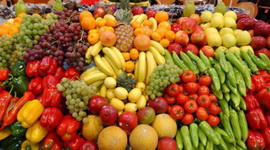 Ay ərzində düyünün, unun, toyuq ətinin, kolbasa məmulatlarının, süd məhsullarının, yumurtanın, kərə və bitki yağlarının, üzümün, xiyarın, pomidorun, badımcanın, bibərin, lobyanın, kartofun, soğanın, sarımsağın qiymətlərində artım, qarabaşaq yarmasının, mal və qoyun ətinin, limonun, portağalın, naringinin, almanın, heyvanın, bananın, xurmanın, kələmin, göyərtinin, balqabağın, çuğundurun, yerkökünün qiymətlərində isə azalma müşahidə olunub. Digər ərzaq məhsullarının qiymətlərində ciddi dəyişiklik baş verməyib.Kənd təsərrüfatı və sənayedə istehsal qiymətləri necə dəyişib?14.12.2015Dövlət Statistika Komitəsi kənd təsərrüfatı və sənaye məhsullarının istehsalçı qiymətləri haqda məlumat yayıb. Transparency.az rəsmi hesabata əsasən bildirir ki, ötən ay bitkiçilik məhsullarının istehsalçı qiymətləri 3,7 faiz artıb, heyvandarlıq məhsullarının istehsalçı qiymətlərində dəyişiklik müşahidə olunmayıb. Ümumilikdə kənd təsərrüfatı məhsullarının istehsalçı qiymətləri əvvəlki ayla müqayisədə 1,8 faiz artıb.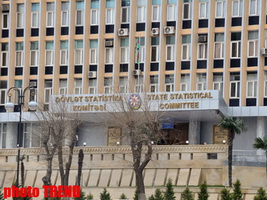 Noyabrda mədən sənayesi üzrə istehsalçı qiymətləri 8,2 faiz, emal sənayesi üzrə 1,4 faiz azalıb, su təchizatı, tullantıların təmizlənməsi və emalı, elektrik enerjisi, qaz və buxar istehsalı, bölüşdürülməsi və təchizatı sahələri üzrə isə qiymətlərdə dəyişiklik baş verməyib. Ümumilikdə sənaye məhsullarının istehsalçı qiymətləri əvvəlki ayla müqayisədə 7,1 faiz azalıb.Yükdaşıma: noyabr üzrə rəsmi hesabat bəlli olub14.12.2015Nəqliyyat sektorunda yükdaşıma qiymətlərinin vəziyyətinin ötən ay necə olduğu açıqlanıb. Dövlət Statistika Komitəsi bildirir ki, noyabrda boru kəməri nəqliyyatı ilə neftin nəql olunması 0,2 faiz ucuzlaşıb, qazın nəql olunması isə 0,1 faiz bahalaşıb.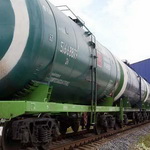 Dəmir yolu ilə yükdaşımada qiymətlər 0,1 faiz, dəniz nəqliyyatı ilə yükdaşımada 1,4 faiz artıb.Transparency.az-ın məlumatına görə, rəsmi hesabatda bildirilir ki, hava və avtomobil nəqliyyatı sahələrində yükdaşımanın qiymətlərində dəyişiklik olmayıb. Ümumilikdə nəqliyyat sektorunda yükdaşıma qiymətləri əvvəlki ayla müqayisədə sabit qalıb.Neft-qaz hasilatı və neft emalı sahəsində yeni qurum yaradılıb14.12.2015Standartlaşdırma, Metrologiya və Patent üzrə Dövlət Komitəsi “Neft-qaz hasilatı texnologiyası və neft emalı məhsullarının standartlaşdırılması” üzrə Texniki Komitə yaradıb. Rəsmi məlumatda qeyd olunur ki, texniki komitənin yaradılmasında məqsəd milli standartlaşdırma proqramına uyğun olaraq aparılan işləri beynəlxalq təcrübəyə uyğunlaşdırmaq və neft-kimya sahəsində mövcud standartları təkmilləşdirmək, yeni standartlar hazırlamaqdır.Energetika Nazirliyi, Ekologiya və Təbii Sərvətlər Nazirliyi, Dövlət Ekspertiza İdarəsi, Səhiyyə Nazirliyinin Respublika Gigiyena və Epidemiologiya Mərkəzi və Azərbaycan Milli Elmlər Akademiyası da daxil olmaqla komitəyə ümumilikdə 17 dövlət müəssisəsi və onların struktur bölmələrinin əməkdaşları üzv seçilib.Komitə müvafiq fəaliyyət sahələri üzrə standartlaşdırma üzrə normativ sənədlərin hazırlanması, milli, regional və beynəlxalq standartlaşdırma tədbirlərinin təşkili və həyata keçirilməsi məqsədilə könüllü əsaslarla yaradılan maraqlı müəssisələrin, təşkilatların, icra hakimiyyəti orqanlarının nümayəndələrinin birliyidir. Quruma bərabərlik və könüllülük əsasında müvafiq icra hakimiyyəti orqanlarının nümayəndələri, elmi təşkilatlar, sahibkarlar və istehsalçılar ictimai birliklər, kommersiya və qeyri-kommersiya təşkilatları daxil ola bilər.İş yeri arayışı: bir ildə elektron xidmətdən 203 min 320 dəfə istifadə olunub14.12.2015Əmək və Əhalinin Sosial Müdafiəsi Nazirliyinin “Elektron hökumət” portalında təqdim etdiyi “İş yerinə dair arayış” elektron xidmətindən istifadə sayı ötən ay yanvar ayı ilə müqayisədə 2,5 dəfədən çox artaraq 25570-ə çatıb.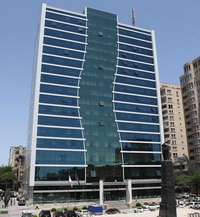 Transparency.az-a verilən məlumatda bildirilir ki, ötən ilin dekabrında istifadəyə verilən “İş yerinə dair arayış” e-xidmətindən bu ilin 1 dekabrınadək 203 min 320 dəfə istifadə olunub.Elektron arayışın alınması üçün vətəndaşın işlədiyi müəssisənin aidiyyəti şəxslərinə müraciət etməsinə, bunun üçün vaxt və zəhmət çəkməsinə ehtiyac qalmır. Arayışda işəgötürən barədə məlumatlar, habelə onun əlaqə nömrəsi, əmək müqaviləsinin bağlandığı tarix, işçinin şəxsi məlumatları əksini tapır. Arayışın təqdim edildiyi qurumlar onun üzərindəki ştrix-koddan istifadə etməklə “E-hökumət” portalında bu sənədin həqiqiliyini, oradakı məlumatların düzgünlüyünü yoxlaya bilirlər.Ruslar Ukrayna haqda nə fikirləşir?14.12.2015Dekabrın 14-də Rusiyanın Levada Mərkəzi apardığı sorğunun nəticələrini açıqlayıb.Novator.az-ın məlumatına görə, sorğu zamanı respondentlərin 59%-i bildirib ki, Ukrayna müstəqil dövlət kimi Rusiya ilə mehriban qonşuluq münasibətində olsaydı, daha yaxşı olardı. Mərkəzin açıqlamasında deyilir ki, 2014-cü ildə respondentlərin 64%-i bu fikirdə olub.Yeni sorğuda respondentlərin 27%-i Ukraynanın Rusiyanın iqtisadi və siyasi nəzarəti altında olmasını dəstəkləyib. 2014-cü ildə respondentlərin 22%-i bu fikirdə olub.Respondentlərin 59%-i Krımın Rusiyaya birləşdirilməsinin faydalı, 22%-i isə ziyanlı olduğunu bildirib.Fövqəladə Hallar Nazirliyinin üç hərbi qulluqçusuna general rütbəsi verildi14.12.2015
Dekabrın 14-də prezident İlham Əliyev Fövqəladə Hallar Nazirliyinin üç hərbi qulluqçusuna ali hərbi rütbə verilməsi haqqında sərəncam imzalayıb. Sərəncama əsasən, polkovniklər Valeh Cümşüd oğlu Abdullayev, Şahmar Ənvər oğlu Paşayev, Ramil Nazim oğlu Cəfərov general-mayor ali hərbi rütbəsi alıblar.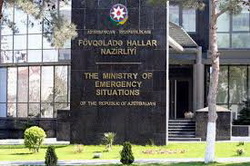 Merkel yenə ilin adamı oldu14.12.2015
Böyük Britaniyada çıxan “Financial Times” qəzeti Almaniya kansleri Angela Merkeli ilin adamı elan edib. Novator.az-ın məlumatına görə, qəzet yazır ki, Merkel yüz minlərlə qaçqına ölkəsində sığınacaq verməklə böyük siyasətçi reputasiyasını təsdiqləyib.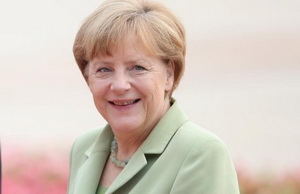 Məqalə müəlliflərinin fikrincə, Merkelin tarixi töhfəsini ustadı Helmut Kolun (1982-1998-ci illərdə federal kansler) Almaniyanın birləşməsinə və avronun dövriyyəyə girməsinə verdiyi töhfə ilə müqayisə etmək olar.Qəzet yazır ki, Merkel qaçqın axını məsələsində hakim partiyadan olan həmkarlarının kəskin tənqidinə sinə gərib.Merkeli bundan əvvəl “Time” jurnalı ilin adamı elan edib.Xristian demokratların lideri olan 61 yaşlı Merkel 2005-ci ildən Almaniyanın federal kansleridir.MTN-in bazasında iki dövlət xidməti yaradıldı14.12.2015
Prezident İlham Əliyev dekabrın 14-də sərəncam imzalayaraq Orxan Sedyar oğlu Sultanovu Azərbaycan Respublikasının Xarici Kəşfiyyat Xidmətinin rəisi təyin edib.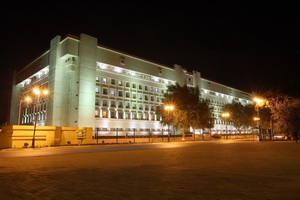 Transparency.az-ın məlumatına görə, digər sərəncamla Mədət Qəzənfər oğlu Quliyev Azərbaycan Respublikasının Dövlət Təhlükəsizliyi Xidmətinin rəisi postuna təyinat alıb.Oktyabrın 17-də prezident İlham Əliyev general-polkovnik Eldar Mahmudovu milli təhlükəsizlik naziri vəzifəsindən azad edib. Oktyabrın 20-də o, general-leytenant Mədət Quliyevi milli təhlükəsizlik nazirinin birinci müavini postuna gətirib.Mədət Quliyev 1958-ci ildə Gəncə şəhərində anadan olub. 1980-ci ildə Azərbaycan Dövlət Bədən Tərbiyəsi İnstitutunu, 1997-ci ildə Daxili İşlər Nazirliyinin Polis Akademiyasını bitirib.1983-cü ildən daxili işlər orqanlarında xidmət edən Mədət Quliyev Daxili İşlər Nazirliyinin Baş Mütəşəkkil Cinayətkarlıqla Mübarizə İdarəsinin rəisi, Narkotiklərlə Mübarizə Baş İdarəsinin rəisi, Baş Mühafizə İdarəsinin rəisi, Azərbaycan Respublikasında İnterpolun Milli Mərkəzi Bürosunun rəisi vəzifələrində çalışıb.2011-ci ildən ədliyyə nazirinin müavini, Penitensiar Xidmətin rəisi olub.Mədət Quliyev 1995-ci ildə Azərbaycanın Milli Qəhrəmanı fəxri adı alıb.Noyabrın 25-də Baş Prokurorluğun mətbuat xidməti Milli Təhlükəsizlik Nazirliyində ayrı-ayrı vəzifələri tutmuş şəxslər barəsində başlanan cinayət işinin istintaqı ilə bağlı məlumat yayıb. Xəbərə görə, Milli Təhlükəsizlik Nazirliyinin ayrı-ayrı vəzifəli şəxsləri vəzifə səlahiyyətlərindən sui-istifadə etmə və vəzifə səlahiyyətlərini aşmada ittiham olunur. Qeyd olunan faktlar üzrə 21 şəxs Cinayət Məcəlləsinin müvafiq maddələri ilə təqsirləndirilən şəxs qismində cəlb edilib, 19 şəxs barəsində həbs qətimkan tədbiri, 1 nəfər barəsində başqa yerə getməmək haqqında iltizam qətimkan tədbiri seçilib, istintaqdan yayınan 1 şəxs barəsində isə həbs qətimkan tədbiri seçilməklə axtarış elan olunub.Yeni qurumların əsasnamələrini təqdim etməyə bir ay vaxt qoyuldu14.12.2015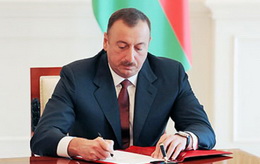 Transparency.az xəbər verir ki, dekabrın 14-də prezident İlham Əliyev Dövlət Təhlükəsizliyi Xidmətinin və Xarici Kəşfiyyat Xidmətinin yaradılması haqqında fərman imzalayıb. Fərmanda Dövlət Təhlükəsizliyi Xidmətinə və Xarici Kəşfiyyat Xidmətinə əsasnamələrinin layihələrini, strukturları və işçilərinin say tərkibi barədə təkliflərini bir ay müddətində prezidentə təqdim etmək tapşırılır.Nazirlər Kabineti 2015-ci il və 2016-cı il dövlət büdcələrində Milli Təhlükəsizlik Nazirliyi üçün nəzərdə tutulmuş vəsait çərçivəsində Dövlət Təhlükəsizliyi Xidmətinin və Xarici Kəşfiyyat Xidmətinin 2015-ci və 2016-cı illərdə fəaliyyətinin maliyyələşməsini təmin etməlidir.Hökumətə Dövlət Təhlükəsizliyi Xidmətinin və Xarici Kəşfiyyat Xidmətinin fəaliyyətinin təşkili üçün maddi-texniki təminatı ilə bağlı məsələləri həll etmək də həvalə olunub.Azərbaycan və Türkiyə arasında beynəlxalq avtomobil daşımaları barədə sənəd imzalanıb14.12.2015Azərbaycan və Türkiyə arasında beynəlxalq avtomobil daşımaları barədə müzakirələr barədə xəbər yayılıb. Nəqliyyatı İntellektual İdarəetmə Mərkəzindən AZƏRTAC-a bildirilib ki, müzakirələr Ankarada, beynəlxalq avtomobil əlaqələri sahəsində Türkiyə-Azərbaycan Qarışıq Komissiyasının növbəti iclası zamanı aparılıb.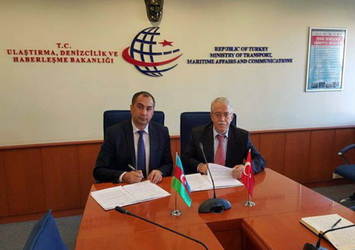 İclasda Azərbaycan və Türkiyə arasında həyata keçirilən beynəlxalq avtomobil daşımalarının vəziyyəti, statistik məlumatların mübadiləsi, daşımaların inkişaf perspektivləri, yük və sərnişin daşımalarında problemlər və onların həlli yolları, Azərbaycan-Türkiyə avtodaşıyıcılarını maraqlandıran digər məsələlər (viza, sərhəd-keçid məntəqələrindəki iş rejimi, ağır tonnajlı və iri qabaritli nəqliyyat vasitələrinin hərəkəti, təhlükəli yüklərin daşınması, sığorta məsələləri) və 2016-cı il üçün icazə blanklarının kontingentinin təyin olunması müzakirə olunub.Yekunda Türkiyə-Azərbaycan Qarışıq Komissiyasının protokolu imzalanıb. Azərbaycan tərəfdən sənədə Dövlət Avtomobil Nəqliyyatı Xidmətinin rəis müavini İbrahim Əliyev, Türkiyə tərəfdən Nəqliyyat Dənizçilik və İnformasiya Nazirliyinin Kara Yolu Düzənləmə baş direktor müavini Hüseyn Yılmaz qol çəkib.Dövlət Miqrasiya Xidməti vətəndaş forumu keçirib14.12.2015Dövlət Miqrasiya Xidməti dekabrın 14-ü Hacıqabulda əcnəbilər və vətəndaşlığı olmayan şəxslər, ictimaiyyət və mətbuat nümayəndələri üçün “Açıq qapı günü” — vətəndaş forumu keçirib. Forumda miqrasiya sahəsində qanunvericiliyin təkmilləşdirilməsi istiqamətində görülmüş işlərdən söz açan xidmət əməkdaşı deyib ki, əvvəlki qanunvericilik əcnəbilərə və vətəndaşlığı olmayan şəxslərə müvəqqəti yaşamaq üçün icazənin, o cümlədən haqqı ödənilən əmək fəaliyyəti ilə məşğul olmaq üçün verilən iş icazəsinin müddətinin dörd dəfədən artıq uzadılmasına yol vermirdi, amma Miqrasiya Məcəlləsinin qəbulu ilə bu məhdudiyyət aradan qaldırılıb: “Azərbaycan Respublikasının vətəndaşı ilə nikahda olan, qaçqın statusunun verilməsi üçün vəsatət verən, qaçqın statusu almış və ya siyasi sığınacaq verilmiş şəxslərə, eləcə də himayəsində 18 yaşına çatmamış və ya I qrup əlil Azərbaycan Respublikasının vətəndaşı olan əcnəbilər və vətəndaşlığı olmayan şəxslərə iş icazəsi alınması tələb olunmur”.Tədbirdə o da diqqətə çatdırılıb ki, ötən il oktyabrın 17-də Miqrasiya Məcəlləsinə edilmiş dəyişikliklərə əsasən, Azərbaycan Respublikasında 3 gündən deyil, 10 gündən artıq qalmaq istəyən əcnəbilər və ya vətəndaşlığı olmayan şəxslər 10 gün ərzində olduğu yer üzrə qeydiyyata düşməlidir.Migration.gov.az xəbər verir ki, forumda vətəndaşsızlıq hallarının aradan qaldırılması, vətəndaşlıq mənsubiyyətinin müəyyən edilməsi ilə bağlı görülmüş işlərdən də söhbət gedib, DMX-də informasiya-kommunikasiya texnologiyaları strategiyasının icrası barədə təqdimat olub. Bildirilib ki, Vahid Miqrasiya Məlumat Sistemi vasitəsilə hər bir əcnəbinin və ya vətəndaşlığı olmayan şəxsin hansı tarixdə ölkəyə daxil olduğuna, harada yaşadığına, işlədiyinə və nə vaxt ölkəni tərk etdiyinə tam nəzarət olunur.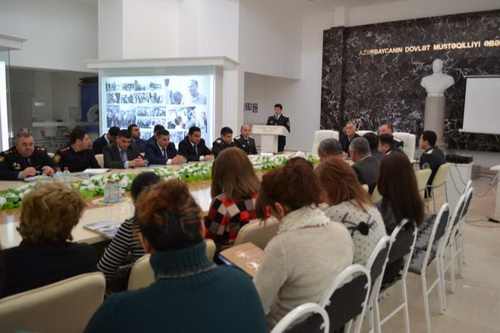 Ünvanlı dövlət sosial yardımı alan ailələrin sayında 3,8 faiz azalma var14.12.2015Əmək və Əhalinin Sosial Müdafiəsi Nazirliyindən Transparency.az-a verilən məlumata görə, ciddi nəzarətin həyata keçirilməsi ünvanlı dövlət sosial yardımı ödənilən ailələrin sayının azalması ilə müşahidə olunur: “Ötən ay bu yardımı alan ailələrin sayı oktyabr ayı ilə müqayisədə 4291 ailə və ya 3,8 faiz azalaraq 108094-ə enib. Həmçinin yardım ödənilən ailə üzvlərinin sayı 19947 nəfər (4,1 faiz) azalmaqla 466131 nəfər təşkil edib. Noyabr ayında ünvanlı dövlət sosial yardımlarının hər ailəyə ödənilən orta aylıq məbləği ötən ilin müvafiq dövrü ilə müqayisədə 15 faizədək artaraq 153,22 manat olub.Ünvanlı dövlət sosial yardımı ilə təmin olunan ailələrdəki ailə üzvlərinin 47,6 faizi, yəni 222 028 nəfəri yaşı 18-dək olan şəxslər, onlardan 5178 nəfəri sağlamlıq imkanları məhdud 18 yaşadək uşaqlardır. Həmçinin bu yardımları alan ailələrin 30442-si (28,1 faiz) tərkibində üç və daha çox uşağı olan ailələrdir. Ünvanlı dövlət sosial yardımı ödənilən ailələrdə 5441 nəfər 1 yaşadək uşaq var, onların hər birinə görə əlavə olaraq aylıq sosial müavinət də ödənilir”.Bu il 128 jurnalist öldürülüb14.12.20152015-ci ildə dünyanın 31 ölkəsində 128 jurnalist həyatını itirib. Məlumatı “Press Emblem Campaign” təşkilatı dekabrın 14-də yayıb.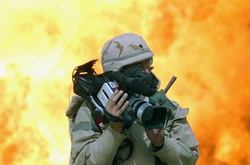 AZƏRTAC TASS-a istinadla xəbər verir ki, ən çox qurban Suriyada qeydə alınıb. Bu ölkədə 11 jurnalist öldürülüb. Suriyanın ardınca hər birində 10 jurnalistin həlak olduğu İraq və Meksika gəlir. Fransa, Liviya və Filippində 8, Braziliya, Hindistan, Cənubi Sudan və Yəməndə 7, Pakistan və Somalidə 6, Hondurasda 5, Kolumbiya və Ukraynada 4, Qvatemalada 3, Əfqanıstan və ABŞ da isə 2 jurnalist həyatını itirib.Tədqiqatın nəticəsinə əsasən, KİV-lərin fəaliyyəti üçün ən təhlükəli yer 2015-ci ildə 38 jurnalistin həlak olduğu Yaxın Şərq regionu sayılır. Onun ardınca isə Latın Amerikası (31), Afrika (18) və Avropa (13) gəlir.“Press Emblem Campaign” təşkilatının statistika apardığı 2006-cı ildən bəri dünyada 1177 KİV əməkdaşı qətlə yetirilib. Məruzədə son beş ildə təkcə Suriyada 86 jurnalistin öldürüldüyü qeyd olunur.2004-cü ildə yaradılan və Cenevrədə jurnalistlər arasında qurbanların sayı barədə məruzə dərc edən “Press Emblem Campaign” təşkilatının BMT yanında məşvərətçi statusu var.Cəbhədə yeni gərginlik: Azərbaycan əsgəri şəhid oldu15.12.2015Müdafiə Nazirliyinin mətbuat xidməti xəbər verir ki, dekabrın 14-ü qoşunların təmas xəttində düşmənlə döyüş toqquşmasında Silahlı Qüvvələrin əsgəri Rəhimli Nihad İltifat oğlu həlak olub.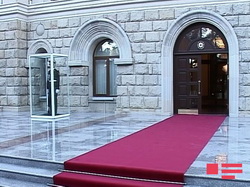 Rəsmi məlumata görə, erməni silahlı bölmələri cəbhənin müxtəlif istiqamətlərində sutka ərzində atəşkəs rejimini ümumilikdə 96 dəfə pozub. Azərbaycan Silahlı Qüvvələri isə düşmənin atəş nöqtələrinə, mövqelərinə və səngərlərinə 100 dəfə atəş zərbəsi endirib.Partiya sədrinin qohumlarına hökm oxunub15.12.2015Sabirabad Rayon Məhkəməsi müxalif Xalq Partiyasının sədri Pənah Hüseynin 7 qohumunun işi üzrə prosesi başa çatdırıb. “Yeni Müsavat” qəzetinin yazdığına görə, dekabrın 14-də keçirilən prosesdə hökm oxunub. 2014-cü ilin avqustunda rayonun Qaraqaşlı kəndində baş vermiş davada, xuliqanlıq hərəkətlərində təqsirli bilinən İxtiyar Sərxoşova 3 il şərti cəza verilib. Sərxoş Sərxoşov, Adil Hüseynov, Vasif Hüseynov, Mansur Hüseynov, Qaşqay Hüseynov və Xalid Sərxoşov 2 il islah işləri cəzası alıblar. Qarşı tərəfdən təqsirləndirilən Rəsul Dəmirova da 2 il islah işləri cəzası kəsilib.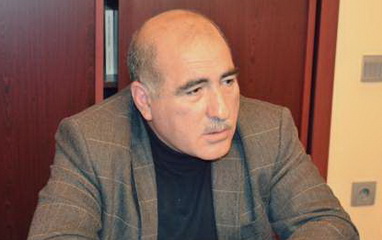 Pənah Hüseyn milli azadlıq hərəkatının liderlərindən, Xalq Cəbhəsinin qurucularındandır. Əbülfəz Elçibəyin prezidentliyi zamanı (1992-93) dövlət katibi və baş nazir postlarını tutub. 1993-cü ildən sonra bir neçə dəfə həbsdə yatıb. 2005-2010-cu illərdə 63 saylı Sabirabad birinci seçki dairəsindən Milli Məclisin deputatı olub.Hökumətin elektron hökumət siyahısına 75 faiz əməl olunub15.12.2015
Dekabrın 1-nə olan statistikaya əsasən, Nazirlər Kabinetinin təsdiqlədiyi 462 xidmətdən 345-i “Elektron hökumət” portalına (2012-ci ilin aprel ayında istifadəyə verilib) inteqrasiya olunub. Bu, siyahıdakı xidmətlərin 75 faizidir. Transparency.az xəbər verir ki, statistik göstəricini Rabitə və Yüksək Texnologiyalar Nazirliyinin Məlumat Hesablama Mərkəzi açıqlayıb.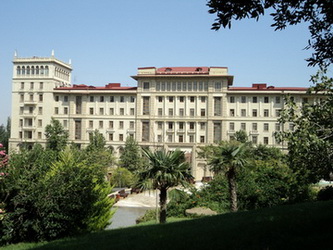 Elektron xidmət növlərinin siyahısını Nazirlər Kabineti 24 noyabr 2011-ci ildə təsdiq edib (Siyahı).Azərbaycan nefti 63 sent ucuzlaşıb15.12.2015AZƏRTAC-ın 15 dekabr məlumatına görə, “AzəriLayt” markalı Azərbaycan neftinin bir barreli dünya bazarında 63 sent ucuzlaşaraq 38,27 dollara düşüb.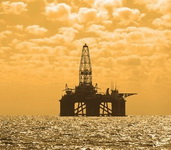 Xəbərdə qeyd olunur ki, Nyu-York birjasında “Layt” markalı neftin bir barreli 2,03 dollar bahalaşaraq 37,47 dollara, London birjasında “Brent” markalı neftin bir barrelinin qiyməti 0,34 dollar artaraq 38,01 dollara satılır.Azərbaycan nefti 63 sent ucuzlaşıb15.12.2015AZƏRTAC-ın 15 dekabr məlumatına görə, “AzəriLayt” markalı Azərbaycan neftinin bir barreli dünya bazarında 63 sent ucuzlaşaraq 38,27 dollara düşüb.Xəbərdə qeyd olunur ki, Nyu-York birjasında “Layt” markalı neftin bir barreli 2,03 dollar bahalaşaraq 37,47 dollara, London birjasında “Brent” markalı neftin bir barrelinin qiyməti 0,34 dollar artaraq 38,01 dollara satılır.Dövlət Sərhəd Xidməti noyabr ayına dair statistika açıqlayıb15.12.2015Dövlət Sərhəd Xidmətinin mətbuat mərkəzi noyabr ayına dair statistika açıqlayıb. Transparency.az rəsmi məlumata əsasən bildirir ki, ay ərzində dövlət sərhədini pozan 40 nəfər saxlanıb. Onların 23 nəfəri Azərbaycan Respublikası, 3 nəfəri Qana, hər ölkədən 2 nəfər olmaqla İran İslam Respublikası, Nigeriya, Tacikistan, Banqladeş, Pakistan, Liberiya, hər ölkədən 1 nəfər olmaqla Qazaxıstan və İraq vətəndaşlarıdır.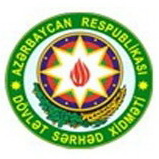 Sərhəd rejim qaydalarını pozarkən yaşıl sərhəddə 17 nəfər, Xəzər dənizində 50 nəfər saxlanıb.Azərbaycan hüquq mühafizə orqanlarının axtardığı 388 nəfər aşkarlanaraq aidiyyəti orqanlara təhvil verilib.2 kiloqram 445 qram narkotik maddənin dövlət sərhədindən keçirilməsinin qarşısı alınıb, 52 halda ümumi dəyəri təqribən 383 min manat olan qaçaqmal saxlanıb.Rusiyada separatizmə dəstək pasportları qüvvəyə mindi15.12.2015Rusiya vətəndaşlarının separatçı qurumların nəzarəti altında olan ərazilərə rahat gedib-gəlməsi, separatizmdən əziyyət çəkən dövlətlərin belə səyahətlərdən xəbər tutmaması üçün hazırlanmış qanun qüvvəyə minib.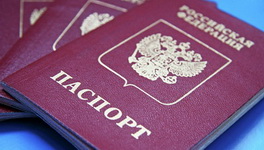 Söhbət Rusiya vətəndaşlarının eyni vaxtda iki xarici pasport almasına imkan verən qanundan gedir.Novator.az xəbər verir ki, dekabrın 15-də Rusiya prezidenti Vladimir Putin bu qanunu imzalayıb. Qanun Rusiyaya giriş-çıxış qaydalarına dəyişiklər haqqındadır. Putindən qabaq Rusiyanın Federasiya Şurası və Dövlət Duması dəyişikləri qəbul edib təsdiqləmişdi.Dəyişiklərdə yeganə məqsəd rusiyalıların beynəlxalq aləmdə tanınmamış işğalçı qurumların nəzarəti altında olan ərazilərə gediş-gəlişini asanlaşdırmaq, işğala məruz qalan dövlətlərin isə belə səyahətlərdən xəbər tutmasını çətinləşdirməkdir. Hələ qanun hazırlananda onun müəllifləri bildirirdilər ki, Rusiya vətəndaşı hansısa dövlətdən ayrıldığını elan etmiş bir əraziyə gedəndə sonra həmin dövlətdən viza ala bilmir. Çünki onun pasportunda tanınmamış qurumun nəzarəti (işğalı) altındakı əraziyə səyahət etdiyi barədə qeyd olur. Ona görə də Rusiyada vətəndaşlara iki pasport almağa icazə verən qanun ortaya atılıb. Bu o deməkdir ki, Rusiya vətəndaşı, məsələn, Bakıya bir pasportla, işğal altındakı Xankəndinə isə başqa pasportla gedə biləcək. Azərbaycanın işğal altında olmayan ərazilərinə gəlib-gedəndə istifadə etdiyi pasportunda onun işğal altındakı ərazilərimizə də gedib-gəldiyi barədə qeydlər görünməyəcək.Qanuna görə, ikinci pasport Rusiya vətəndaşlarına 10 il müddətinə veriləcək və bu pasport daha müasir, elektron informasiya daşıyıcılarına malik bir pasport olacaq.Azərbaycanın təhlükəsizlik orqanı nə qədər ad dəyişib?15.12.2015Dekabrın 14-də Milli Təhlükəsizlik Nazirliyinin bazasında Dövlət Təhlükəsizliyi Xidməti və Xarici Kəşfiyyat Xidməti yaradıldı. Transparency.az Azərbaycanın təhlükəsizlik orqanının tarixi ərzində neçə ad dəyişikliyi olduğuna nəzər salıb.1919-cu ilin iyun ayının 9-da Azərbaycan Xalq Cümhuriyyəti parlamentinin qərarı ilə yaradılmış xüsusi xidmət orqanının adı əvvəlcə Dövlət Müdafiə Komitəsi olub, ancaq cəmi iki gün sonra o, Əksinqilabla Mübarizə Təşkilatına çevrilib.1920-ci ildə qurulan sovet rejimi illərində xüsusi xidmət orqanı əvvəl Fövqəladə Komissiya adlanıb. Sonralar ad bir neçə dəfə dəyişib:Dövlət Siyasi İdarəsiBirləşmiş Dövlət Siyasi İdarəsiXalq Daxili İşlər KomissarlığıXalq Dövlət Təhlükəsizliyi KomissarlığıDövlət Təhlükəsizlik NazirliyiDaxili İşlər Nazirliyi.SSRİ dövründə xüsusi xidmət orqanının son adı Dövlət Təhlükəsizlik Komitəsi olub.Azərbaycan 1991-ci ildə dövlət müstəqilliyini bərpa etdikdən sonra Milli Təhlükəsizlik Nazirliyi təsis edilib.2015-ci il dekabrın 14-də Milli Təhlükəsizlik Nazirliyinin bazasında Dövlət Təhlükəsizliyi Xidməti və Xarici Kəşfiyyat Xidmətinin yaradılması haqda verilən qərar faktiki olaraq Milli Təhlükəsizlik Nazirliyi adında xüsusi xidmət orqanının tarixə qovuşması deməkdir.Azərbaycan xüsusi xidmət orqanlarının rəhbərləri:Məmmədbağır Şeyxzamanlı: 1919Nağı Şeyxzamanlı: 1919-1920Semyon Pankratov: 1920Baba Əliyev: 1920Eyyub Xanbudaqov: 1920-1921Mircəfər Bağırov: 1921-1927Novruz Rizayev: 1927-1929Mircəfər Bağırov: 1929-1930Mixail Frinovski: 1930-1933Aleksey Aqrba: 1933-1934Yuvelian Sumbatov (Topuridze): 1934-1938Mixail (Yakov) Rayev-Kaminski: 1938Stepan Yemelyanov: 1939-1953Anatoli Quskov: 1953-1956Fyodor Kopılov: 1956-1959Aleksandr Kardaşov: 1959-1963Semyon Sviqun: 1963-1967Heydər Əliyev: 1967-1969Vitali Krasilnikov: 1969-1980Ziya Yusifzadə: 1980-1988İvan Qorelovski: 1988-1989Vaqif Hüseynov: 1989-1991İlhüseyn Hüseynov: 1991-1992Fəxrəddin Təhməzov: 1992-1993Nəriman İmranov: 1993-1994Namiq Abbasov: 1994-2004Eldar Mahmudov: 2004-2015.2015-ci il dekabrın 14-də Orxan Sultanov Xarici Kəşfiyyat Xidmətinin, Mədət Quliyev Dövlət Təhlükəsizliyi Xidmətinin rəisi postuna təyinat alıb. Mədət Quliyev həmin il oktyabrın 20-dən milli təhlükəsizlik nazirinin birinci müavini idi, nazir səlahiyyətlərini icra edirdi.Ticarət dövriyyəsi və iaşə xidmətləri: yeni rəsmi rəqəmlər15.12.2015Dövlət Statistika Komitəsinin məlumatına görə, 2015-ci ilin 11 ayı ərzində istehlakçılara 22,4 milyard manatlıq məhsul satılıb. Bu, 2014-cü ilin müvafiq dövrü ilə müqayisədə 11,1 faiz çoxdur. Ərzaq məhsulları, içkilər və tütün məmulatları üzrə satışın həcmi 9,6 faiz artaraq 11185,2 milyon manat, qeyri-ərzaq məhsulları üzrə isə 13,5 faiz artaraq 11249,4 milyon manat olub.11 ayda elektron pərakəndə ticarət dövriyyəsinin həcmi əvvəlki ilin eyni dövrünə nisbətən 2 dəfə artaraq 11,5 milyon manata çatıb. Elektron ticarətlə əhalinin sifariş verdiyi istehlak məhsullarının 91,6 faizi hüquqi şəxslərdən, 8,4 faizi isə fərdi sahibkarlardan alınıb. Elektron ticarət dövriyyəsinin 96,2 faizi qeyri-ərzaq məhsullarının payına düşüb.2015-ci ilin yanvar-noyabr aylarında iaşə xidmətlərinin həcmi əvvəlki ilin eyni dövrü ilə müqayisədə 13,8 faiz artaraq 950,7 milyon manat olub. Hüquqi şəxslər üzrə iaşə xidmətlərinin həcmi 416,2 milyon manat, bu sahədə fəaliyyət göstərən fərdi sahibkarlar üzrə isə 534,5 milyon manat təşkil edib.Yeni tikilən hərbi hissə açılıb15.12.2015
Yeni tikilən hərbi hissənin açılışı olub. Mod.gov.az-ın məlumatına görə, Müdafiə Nazirliyinin rəhbərliyi inşa edilən qərargah, əsgər yataqxanaları, xidməti, tədris və istirahət otaqları, brifinq zalı, döyüş texnikası üçün saxlanclar, sıra meydanı, yeməkxana, tibb məntəqəsi, hamam-camaşırxana, qazanxana kompleksi və digər obyektlər ilə tanış olub.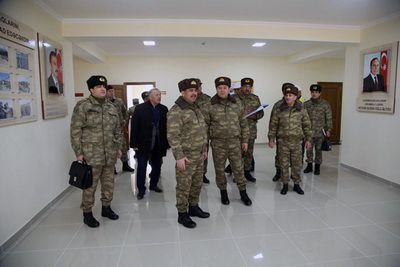 Şəxsi heyət qarşısında çıxış edən müdafiə naziri general-polkovnik Zakir Həsənov deyib ki, bu il yeni tikilmiş onuncu hərbi şəhərcik açılır: “Ən müasir, bütün avadanlıqlarla təchiz olunan hərbi hissə şəxsi heyətin istifadəsinə verilir. Prezident İlham Əliyev Silahlı Qüvvələrimizin bütün istiqamətlər üzrə inkişafını ciddi nəzarətdə saxlayır. Ordunun döyüş hazırlığı yüksəlir, hərbi hissələr yeni silah-sursatla, ən müasir döyüş texnikası ilə təmin olunur, şəxsi heyətin sosial-məişət şəraiti yaxşılaşır, daimi və xidməti mənzillər istifadəyə verilir. Dövlətin və xalqın etimadını doğrultmaq üçün biz gərək gecə-gündüz çalışaq və xidməti-döyüş hazırlığımızı yüksək səviyyədə təşkil edək.Qarşımızda torpaqlarımızı işğaldan azad etmək kimi əsas və müqəddəs vəzifə dayanır. Silahlı Qüvvələrimiz cəbhədə düşmənə sarsıdıcı zərbələr vurur və nəticədə qarşı tərəf çoxlu itki verir. İndiki mərhələdə düşmənin bütün ordusu ilə bizim ordumuzun yalnız kiçik bir qismi mübarizə aparır. Nə qədər ki, torpaqlarımız işğaldan azad olunmayıb, biz hər qarış torpağımıza görə sonadək vuruşacağıq.Bundan sonra düşmənə qarşı daha ciddi tədbirlər görəcək, ona daha sarsıdıcı zərbələr endirəcəyik. Onda düşmən Azərbaycan əsgərinin, Silahlı Qüvvələrimizin gücünü daha çox hiss edəcək. Məqsədimiz düşmənə sarsıdıcı zərbələr endirərək onu işğal olunmuş torpaqlarımızdan qovmaqdır. Biz bu işi bundan sonra daha da sərt şəkildə həyata keçirəcəyik. İşğalçılar torpaqlarımızı nə qədər tez tərk etməli olduqlarını anlasalar, itkiləri bir o qədər az olar. Düşmənlərimiz də bunu bilməli və anlamalıdırlar”.Müdafiə Nazirliyinin rəhbərliyi ərazi ilə tanış olub, müvafiq göstəriş və tövsiyələrini verib, hərbi qulluqçularla birlikdə nahar ediblər.Uşaqların cins nisbəti: hökumət proqramı hazırlanıb15.12.2015Transparency.az-a verilən rəsmi məlumata görə, dekabrın 15-də Əmək və Əhalinin Sosial Müdafiəsi Nazirliyi “Azərbaycanda doğulan uşaqların cins nisbəti: 2014-2050-ci illər üzrə demoqrafik proqnozların təqdimatı” adlı tədbir keçirib. Tədbirdə bildirilib ki, son 12 ildə ölkə əhalisinin sayı 16 faiz artaraq 2015-ci il sentyabrın 1-nə 9 milyon 666 min nəfər olub. Təbii artım əmsalı 1,3 təşkil edib. Hər 1000 nəfərə düşən doğum səviyyəsi 14 nəfərdən 18 nəfərədək artıb, hər 1000 nəfərə düşən ölüm səviyyəsi isə 6 nəfərdən 5,9 nəfərədək azalıb. Əhalinin 49,8 faizi kişilər, 50,2 faizi qadınlardan ibarətdir.Tədbirdə çıxış edən nazir müavini İdris İsayev qeyd edib ki, ölkədə diri doğulanların cins strukturunda 1990-cı illərin əvvəllərindən oğlan uşaqlarının artımı müşahidə olunur: “Hazırda hər 100 doğulan qıza 117 oğlan düşür. Doğulan uşaqların cins nisbəti (hər 100 qıza düşən oğlanların sayı) bioloji normaya uyğun olaraq 105-106 olub. 2014-cü ildə ölkədə doğulan 171 min uşaqdan 46,4 faizini qızlar, 53,6 faizini oğlanlar təşkil edib. 2013-cü ilin məlumatlarına əsasən, bütün doğum ardıcıllığı üzrə oğlanların sayı qızların sayını üstələyir və bu, bioloji normadan yüksəkdir. Belə ki, 2-ci uşaqlar arasında hər 100 qıza 112 oğlan, 3-cü uşaqlar arasında 151 oğlan düşür və 4-cü və daha sonrakı doğulan uşaqlar arasında bu göstərici 166-dır.1989-cu ildə hər 1000 kişiyə 1051 qadın, 1999-cu ildə 1048 qadın, 2009-cu ildə isə 1021 qadın düşüb. Bu gün hər 1000 kişiyə düşən qadınların sayı 1013-dür. Hazırda doğulanlar arasında oğlan uşaqlarının üstünlüyü meylinin növbəti illərdə də davam etməsi ehtimalını nəzərə alsaq, gələcəkdə doğumun tələb olunacaq səviyyədə təmin edilməsi üçün qadın sayının çatışmazlığı təhlükəsi yarana bilər, bu da öz növbəsində davamlı demoqrafik inkişafa öz mənfi təsirini göstərə bilər. Doğulanlar arasında cins nisbətinin pozulmasının aradan qaldırılması məqsədilə ölkə üçün fəaliyyət planının hazırlanması, bu istiqamətdə geniş ictimai maarifləndirmə tədbirlərinin həyata keçirilməsi böyük əhəmiyyət kəsb edir”.Məlumat verilib ki, “Azərbaycan 2020: gələcəyə baxış” İnkişaf Konsepsiyasına əsaslanmaqla “Azərbaycan Respublikasında əhali sakinliyi və demoqrafik inkişaf sahəsində Dövlət Proqramı” layihəsi hazırlanaraq Nazirlər Kabinetinə təqdim olunub.Tədbirdə Ailə, Qadın və Uşaq Problemləri üzrə Dövlət Komitəsinin, BMT-nin Əhali Fondunun Azərbaycandakı nümayəndəliyinin, Dövlət Statistika Komitəsinin, Səhiyyə Nazirliyinin təmsilçiləri, alimlər iştirak edib.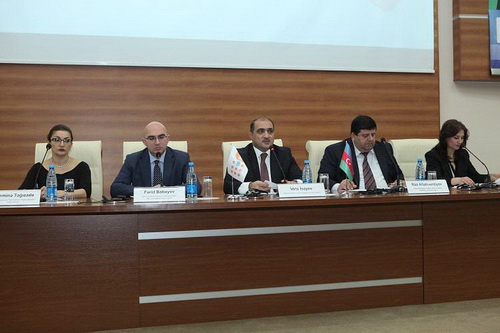 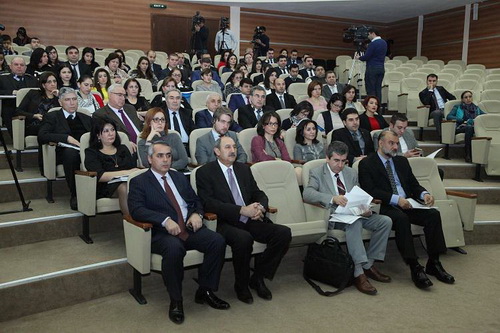 Rusiyada minimum əməkhaqqı artdı15.12.2015Dekabrın 15-də Rusiya prezidenti Vladimir Putin minimum əməkhaqqı məbləğinin artırılması haqda qanun imzalayıb.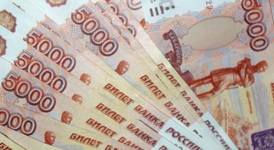 Novator.az xəbər verir ki, 2016-ci ilin yanvarından Rusiyada minimum əməkhaqqının məbləği 4% artaraq 6 min 204 rubl (89 ABŞ dolları) olacaq. Hazırda Rusiyada aylıq minimum əməkhaqqı 5 min 965 rubldur (85 dollar).Minimum əməkhaqqı məbləğinin artımı 700 min işçiyə şamil ediləcək. Onlardan 43 faizi dövlət və bələdiyyə müəssislərində, 57 faizi real iqtisadi sektorda çalışır.Səfərbərlik və Hərbi Xidmətə Çağırış üzrə Dövlət Xidməti tövsiyə yaydı15.12.2015Səfərbərlik və Hərbi Xidmətə Çağırış üzrə Dövlət Xidməti açıqlama yayıb. Transparency.az-ın məlumatına görə, açıqlamada xarici ölkələrdə ali təhsil almaq istəyən çağırışçılara bildirilir ki, bu il mayın 29-da “Hərbi vəzifə və hərbi xidmət haqqında” qanuna dəyişiklik edilərək “xarici ölkələrdə” sözləri “xarici ölkələrin siyahısı müvafiq icra hakimiyyəti orqanı tərəfindən təsdiq edilmiş təhsil müəssisələrində” sözləri ilə əvəz edilib: “Qanunda dəyişikliyə uyğun olaraq bundan sonra xarici ölkələrdə təhsil alan çağırışçılara möhlət hüququ yalnız siyahısı Nazirlər Kabinetinin təsdiq etdiyi xarici ölkələrin təhsil müəssisələrinə qəbul olunan vətəndaşlara veriləcək”.Səfərbərlik və Hərbi Xidmətə Çağırış üzrə Dövlət Xidməti xarici ölkələrdə ali təhsil almaq istəyən çağırışçılara ali təhsil müəssisəsi seçərkən 2016-cı ildə Nazirlər Kabinetinin təsdiqləməsi gözlənən xarici ölkələrin təhsil müəssisələrinin siyahısını nəzərə almağı tövsiyə edir.Azərbaycan məhbus jurnalistlərin sayına görə dünyada yeddinci ölkədir15.12.2015Mərkəzi qərargahı ABŞ-da olan Jurnalistləri Müdafiə Komitəsi dekabrın 15-i həbsdəki jurnalistlərlə bağlı hesabat yayıb (Hesabat).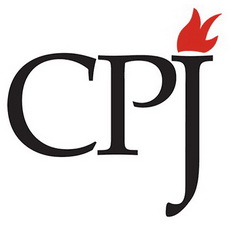 Hesabata görə, hazırda dünyada 199 jurnalist həbsdədir.Həbsdəki jurnalistlərin sayı baxımından Çin öndə gedir: 49 nəfər. Misir ikinci (23 nəfər), İran üçüncü (19 nəfər), Eritreya dördüncü (17 nəfər), Türkiyə beşinci (14 nəfər), Efiopiya altıncı (10 nəfər) yeri tutur.Azərbaycan 8 jurnalist məhbusla siyahıda yeddinci pillədədir.Səudiyyə Ərəbistanı və Suriyada 7, Vyetnamda 6, Bəhreyn, Banqladeş və Myanmada 5, Özbəkistan və Hindistanda 4  jurnalist həbsdədir.Keçmiş SSRİ məkanından Qırğızıstan, Rusiya və Türkmənistanda 1 jurnalist həbsdədir.Novator.az bildirir ki, 15 il bundan öncə dünyada 81 jurnalist həbsdə idi. 2005-ci ildə 125, 2015-cu ildə 145 jurnalist həbsdə olub. 2014-cü ildə həbsdə olan jurnalistlərin sayı 221 idi.Siyahının Azərbaycanla bağlı bölümündə 8 məhbus jurnalistin adları belə sıralanıb: Nicat Əliyev, Hilal Məmmədov, Araz Quliyev, Tofiq Yaqublu, Pərviz Həşimli, Rauf Mirqədirov, Seymur Həzi, Xədicə İsmayıl.BMT insan potensialının inkişafı məruzəsini dərc edib15.12.2015BMT 2015-ci ildə insan potensialının inkişafı haqqında “İnsan inkişafı naminə əmək” adlı məruzə dərc edib. Məruzə müxtəlif ölkələrdə həyat səviyyəsi və sosial müdafiə dərəcəsi, əhalinin sağlamlığı, təhsil və mədəni inkişaf səviyyəsi göstəriciləri, cinayətkarlığın vəziyyəti, ətraf mühitin qorunması, qərarların qəbulunda insanların iştirakı meyarlarına əsaslanır.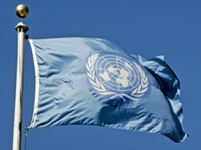 Transparency.az xəbər verir ki, Azərbaycan insan inkişafının yüksək olduğu ölkələr qrupuna aid edilib və ümumi siyahıda 78-ci pilləni tutur.Azərbaycana qonşu ölkələr onunla eyni qrupa salınıb. Gürcüstan insan inkişafının yüksək olduğu ölkə kimi 76-cı, Ermənistan 85-ci yerdədir. Keçmiş SSRİ məkanından Rusiya və Belarus 50-ci, Ukrayna 81-ci, Moldova 107-ci, Türkmənistan 109-cu, Özbəkistan 114-cü, Qırğızıstan 120-ci pillədədir.Estoniya, Litva və Latviya daha yüksək insan inkişafına çatmış ölkələr qrupunda müvafiq olaraq 30, 37 və 46-cı yerləri tuturlar.Ən yüksək insan inkişafına nail olmuş ölkələrin ilk beşliyində Norveç, Avstraliya, İsveçrə, Danimarka və Niderland qərar tutur.44 ölkə insan inkişafının aşağı olduğu ölkələr qrupuna salınıb. Onların arasında sonuncu yerdə Niger dayanır.Azərbaycanın qara siyahısında olan müğənni İspaniyada həbs cəzası aldı15.12.2015Barselona Şəhər Məhkəməsi məşhur ispan müğənni Monserrat Kabalyeni 6 ay müddətinə həbs cəzasına məhkum edib. Novator.az xəbər verir ki, Kabalye dələduzluqda təqsirli bilinib.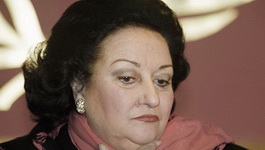 İttihama görə, müğənni 2010-cu ildə vergi ödəməkdən yayınıb. Kabalyenin formal şəkildə Andorra sakini olması ona İspaniyada vergi ödəməmək imkanı yaradıb. Amma prokurorluq onun daim Barselonada yaşadığını və yalnız vergidən yayınmaq üçün Andorra sakini adı altında gizləndiyini müəyyən edib.82 yaşlı Kabalye 254 min 231 avro cərimə ödəməli olacaq. Müğənni 6 ay ərzində dövlət yardımından da məhrum edilir. O, gecikmiş ödənişə görə 72 min avro faiz də verməlidir.Özü məhkəmədə iştirak etməyən Kabalye video əlaqə vasitəsilə günahını etiraf edib. O, cərimə ödəməyə və həbs cəzasını çəkməyə razı olub.Məlumat görə, Kabalye artıq İspaniya xəzinəsinə 508 min avro qaytarıb. Əvvəllər cinayət məsuliyyətinə cəlb olunmadığı üçün müğənninin həbs cəzasını şərti çəkəcəyi ehtimal olunur.Kabalye 2013-cü ilin iyun və 2014-cü ilin oktyabr aylarında Azərbaycanın işğal olunmuş ərazilərinə qanunsuz səfərlər edib. 2013-cü ilin iyun ayında Xarici İşlər Nazirliyi onun adını Azərbaycan Respublikasında arzuolunmaz şəxslər siyahısına salıb.Putin dövlət büdcəsini təsdiqlədi15.12.2015Rusiya prezidenti Vladimir Putin dekabrın 15-də 2016-cı ilin dövlət büdcəsini imzalayıb. Novator.az xəbər verir ki, sənəddə dövlət büdcəsinin gəlirləri 13,738 trilyon rubl, xərcləri 16,099 trilyon rubl göstərilir. Ümumi daxili məhsulun 3 faizi həcmində və ya 2,36 trilyon rubl büdcə kəsiri nəzərdə tutulur.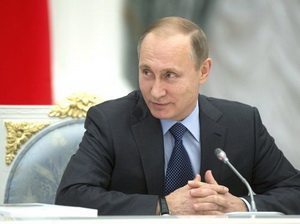 Büdcə tərtib olunarkən “Urals” markalı neftin bir barreli 50 dollardan götürülüb, inflyasiya həddi 6,4 faiz hesablanıb.Xarici borcun maksimal həddi 55,1 milyard dollar proqnozlaşdırılır.2016-cı ildə ümumi daxili məhsulun həcminin 78,673 trilyon rubl olacağı bildirilir.Rövnəq Abdullayev xərcləri qayçılayan əmr imzalayıb15.12.2015Dövlət Neft Şirkətinin (SOCAR) prezidenti Rövnəq Abdullayev əmr imzalayıb. Transparency.az xəbər verir ki, əmr şirkətdə sərt qənaət tədbirlərini nəzərdə tutur. SOCAR-ın strukturuna daxil olan qurumların gəlir və xərclər smetasının, həmçinin bu qurumların tərkibinə daxil olan bölmələrin sayının və ştat vahidlərinin yenidən nəzərdən keçirilməsi, maliyyə resurslarının ilk növbədə daha az vəsait tələb edən yüksək rentabelli sahələrə yönəldilməsi nəzərdə tutulur. Struktur bölmələrinə SOCAR-ın irimiqyaslı investisiya layihələri üzrə risklər siyahısının tərtib edilməsi, eləcə də sığortalanması məqsədəuyğun sayılan təhlükəli istehsalat obyektlərinin siyahısının hazırlanması göstərişi verilib.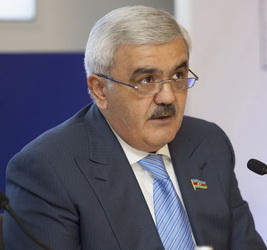 Əmrdə həmçinin sosial layihələrin, sponsorluq və xeyriyyəçilik fəaliyyətinin, maliyyə yardımlarının məhdudlaşdırılması, nəqliyyat, rabitə, ofis ləvazimatlarının alınması kimi xərclərin azaldılması, izafi xərclərin aradan qaldırılması tədbirləri öz əksini tapıb. Sərgi, konfrans, simpozium, seminar, təlim və bu qəbildən olan tədbirlərin təşkili və maliyyələşdirilməsi məhdudlaşdırılıb, xarici ölkələrə ezamiyyətlərin müddətinə və ezam olunanların tərkibinə nəzarət gücləndirilib.Şirkətin struktur bölmələrinə həmçinin neftin, qazın hasilatı, nəqli, emalı sahələri üzrə texnoloji proseslərin fasiləsizliyini təmin edən mal, iş və xidmətlərin satın alınmasına nəzarətin gücləndirilməsi tapşırılıb.1 yanvar 2016-cı ildən SOCAR-ın nümayəndəliklərinin fəaliyyətinin təmin edilməsində əsaslı dəyişikliklər nəzərdə tutulub. Bu sahədə mövcud xərcləri sıfıra endirmək məqsədi ilə nümayəndəliklərin əksəriyyətinin fəaliyyətinin ictimai əsaslarla SOCAR-ın digər əlaqəli qurumlarına ötürülməsi təmin ediləcək. Sənəddə təchizatçı müəssisələrdən satın alınan mal və xidmətlər üzrə xərclərin, habelə istehsalat itkilərinin azaldılması üçün müvafiq tədbirlərin görülməsi, satınalma əməliyyatlarının səmərəliliyini yüksəltmək məqsədilə müvafiq prosedurların təkmilləşdirilməsi tədbirləri də yer alıb.Rəsmi Bakı ABŞ-a nota verdi15.12.2015Dekabrın 15-də Amerika Birləşmiş Ştatlarının Azərbaycan Respublikasındakı səfiri Robert Sekuta Xarici İşlər Nazirliyinə dəvət edilib və ona etiraz notası təqdim olunub. Rəsmi məlumata görə, notada ATƏT-in Minsk qrupunun ABŞ-dan olan həmsədri Ceyms Uorlikin 9 dekabr 2015-ci ildə Vaşinqtonda Ermənistanın ABŞ-dakı səfirliyi, erməni lobbi təşkilatları və Konqresdə Ermənistan üzrə işçi qrupun təşkil etdiyi “Artsaxın müstəqilliyinin ildönümü” başlıqlı qurama tədbirə qatılması və tədbir çərçivəsində özünü Azərbaycanın işğal edilmiş ərazilərində Ermənistanın yaratdığı qondarma rejimin “xarici işlər naziri” kimi təqdim edən Karen Mirzoyanla görüşünə kəskin etiraz bildirilir.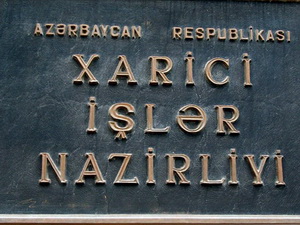 Notada qeyd edilir ki, birbaşa Azərbaycan Respublikasının suverenliyi və ərazi bütövlüyünə qarşı olan bu səpkidən olan tədbirlərdə ATƏT-in Minsk qrupunun ABŞ-dan olan həmsədrinin iştirakı Minsk qrupunun həmsədrlik institutunun mandatına tamamilə ziddir və onun neytrallığı və qərəzsizliyinə kölgə salır. Bu kimi addımın kütləvi miqyaslı dəhşətli etnik təmizləmə və beynəlxalq hüququn norma və prinsiplərinin kobud şəkildə pozulması ilə müşayiət olunan Azərbaycanın ərazi bütövlüyünə qarşı gücdən istifadə nəticəsində yaranmış vəziyyətin legitim olaraq tanınmaması barədə ABŞ-ın rəsmi siyasətinə zidd olduğu da diqqətə çatdırılır.Notada ABŞ ərazisində qondarma rejimin “təmsilçi”lərinin ictimai kampaniyalar və digər fəaliyyətlərə qoşulmasına şərait yaradılmasının Ermənistan-Azərbaycan münaqişəsi üzrə danışıqlar prosesinin irəlilədilməsinə yardım etmədiyi, onsuz da mürəkkəb olan prosesin daha da gərginləşdirilməsinə xidmət etdiyinin dəfələrlə ABŞ Dövlət Departamentinin diqqətinə çatdırıldığı vurğulanır.Sənəddə həmçinin Ermənistan tərəfinin təxribat xarakterli addımlarına adekvat reaksiyanın göstərilməməsinin onun cəzasızlıq hissini daha da artırmasına, qanunsuz rejimin “təmsilçi”lərinə hər hansı bir vəzifədə və ya məqsədlə ABŞ-a daxil olmasına icazə verilməsinin isə Ermənistanın qeyri-konstruktiv mövqeyində qalmasına və Azərbaycan ərazilərinin işğalını davam etdirməsinə rəvac verdiyi vurğulanır.11 aylıq makroiqtisadi göstəricilər15.12.2015Dövlət Statistika Komitəsi 11 aylıq makroiqtisadi göstəriciləri açıqlayıb (Göstəricilər). Transparency.az rəsmi məlumata əsaslanıb bildirir ki, 2015-ci ilin yanvar-noyabr aylarında ölkədə fəaliyyət göstərən müəssisə, təşkilat və fiziki şəxslər 50,1 milyard manatlıq və ya əvvəlki ilin müvafiq dövründəkindən 3,1 faiz çox ümumi daxili məhsul istehsal edib.Əlavə dəyərin 33,7 faizi sənayedə, 13,7 faizi tikintidə, 9,9 faizi ticarət, nəqliyyat vasitələrinin təmiri, 5,9 faizi kənd təsərrüfatı, meşə təsərrüfatı və balıqçılıq, 5,5 faizi nəqliyyat və anbar təsərrüfatı, 2,7 faizi turistlərin yerləşdirilməsi və ictimai iaşə, 2 faizi informasiya və rabitə, 18,7 faizi isə digər sahələrdə istehsal olunub.Məhsula və idxala xalis vergilər ÜDM-in 7,9 faizini təşkil edib.Ümumi daxili məhsulun əhalinin hər nəfərinə düşən həcmi 1,9 faiz artaraq 5255,5 manata bərabər olub.Mərkəzi Bankın məlumatlarına görə, 2015-ci il noyabr ayının 1-nə ölkənin bank sektorunun kredit portfeli milli valyuta ekvivalentində 18,6 milyard manat təşkil edib, onun 14,2 milyard manatı uzunmüddətli kreditlər olub. Kreditlərin həcmi 2014-cü il noyabr ayının 1-i ilə müqayisədə 4,1 faiz artıb.Ödəmə vaxtı keçmiş kreditlərin məbləği ümumi kredit portfelinin 7 faizini təşkil edib.Əhalinin banklardakı əmanətlərinin milli valyuta ekvivalentində məbləği əvvəlki ilin eyni dövrü ilə müqayisədə 2,4 faiz artaraq 2015-ci il noyabr ayının 1-nə 7,2 milyard manat olub.İlin əvvəlindən əhalinin sayı 94,3 min nəfər və ya 1 faiz artaraq 2015-ci il noyabr ayının 1-nə 9687,3 min nəfərə çatıb.Hesablama Palatası “Azərenerji” Açıq Səhmdar Cəmiyyətini yoxlayıb (Nəticələr)16.12.2015Hesablama Palatasının kollegiya iclasında “Azərenerji” Açıq Səhmdar Cəmiyyətinə ayrılan vəsaitlərin istifadəsi ilə bağlı auditin nəticələrinə baxılıb. Transparency.az bildirir ki, dekabrın 15-də yayılan rəsmi məlumata görə, yoxlama qrupunun rəhbərinin məruzəsindən sonra fəaliyyət istiqaməti üzrə auditor müəyyən edilmiş nəticələr və təqdim edilmiş tövsiyələrlə bağlı məlumatı diqqətə çatdırıb. O bildirib ki, “Azərenerji” ASC dövlət əsaslı vəsait qoyuluşu üçün tələb olunan büdcə vəsaitlərinin proqnozlaşdırılması zamanı sahə üzrə dövlət investisiya layihələrinin əsaslandırılmasını, ilkin strukturunu və qiymətləndirilməsini özündə əks etdirən investisiya təklifləri tərtib etməyib: “Birbaşa layihə-smeta sənədlərinin hazırlanması, layihənin texniki iqtisadi əsaslandırılması və qiymətləndirilməsi təmin olunmayıb, tikinti layihələrinin şəhərsalma və tikintiyə dair normativ sənədlərin tələblərinə uyğunluğunun yoxlanılması və həmin tikinti obyektlərinə ayrılmış vəsaitlərin səmərəli istifadəsinin qiymətləndirilməsi baxımından ekspertizadan keçirilməsi təmin edilməyib, müvafiq qaydaların tələblərinə uyğun olaraq tikintilərin cari qiymətlər səviyyəsində ehtimal olunan dəyəri müəyyən edilməyib”.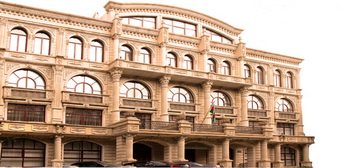 Auditor bir neçə halda paylayıcı elektrik şəbəkələrinin yenidən qurulması layihəsi üzrə obyektlərin layihə-smeta sənədlərinin podratçı təşkilatın sifarişinə əsasən hazırlandığını, layihə-smeta sənədlərinin hazırlanması xərclərinin podrat müqaviləsinə daxil edildiyini, işlərin yerinə yetirilməsi zamanı podratçıya artıq vəsait ödənildiyini, işlərin və xidmətlərin satın alınması zamanı bəzi hallarda satınalma proseduru tətbiq edilmədən birbaşa müqavilələrin bağlandığını bildirib. O, bir neçə obyektin başa çatdırılmasına baxmayaraq dövlət qəbul komissiyasında istismara qəbul olunmadığını, amma həmin obyektlərin dəyərinin ASC-nin maliyyə hesabatlarında aktivlərə aid edildiyini vurğulayıb.Rəydə nöqsanları aradan qaldırmaq üçün tövsiyələr yer alır. Qeyd olunur ki, ASC obyektlərin layihə-smeta sənədlərini podratçı təşkilatların hazırlaması, eləcə də işlər yerinə yetirilmədən uzun müddətə podratçı təşkilatlarda büdcə vəsaitlərini debitor borc kimi saxlamaqla həmin təşkilat üçün əlavə dövriyyə vəsaitinin yaradılması hallarına yol verilməməsi sahəsində nəzarəti gücləndirməlidir.Nəzarət tədbirinin nəticələri üzrə kollegiya qərarı səsə qoyularaq qəbul edilib.Milli Kitabxanada audit nələri üzə çıxarıb?16.12.2015Transparency.az Sai.gov.az portalına istinadla xəbər verir ki, Hesablama Palatasının kollegiya iclasında dövlət büdcəsindən Mirzə Fətəli Axundov adına Azərbaycan Milli Kitabxanasına ayrılan vəsaitlərin və büdcədənkənar daxilolmaların proqnozlaşdırılması, icrası ilə bağlı həyata keçirilmiş nəzarət tədbirinin nəticələri müzakirə olunub. Auditlə əhatə olunan illərdə büdcə vəsaitləri üzrə proqnozlar tərtib edilərkən kitabxananın növbəti il üzrə maliyyə-təsərrüfat fəaliyyətini düzgün qiymətləndirmədiyini, zəruri hesablamalar aparmadığını, bunun nəticəsində bir çox xərc maddələri üzrə icra faizinin aşağı olduğunu diqqətə çatdıran auditor həmin nöqsanlar səbəbindən əhatə olunmuş dövrdə cəmi vəsaitin 3,3%-nin ilin sonunda büdcəyə qaytarıldığını, vəsaitin Vahid Büdcə Təsnifatında müəyyən olunmuş iqtisadi təsnifat kodunun dəyişdirilməsi ilə icra edildiyini diqqətə çatdırıb.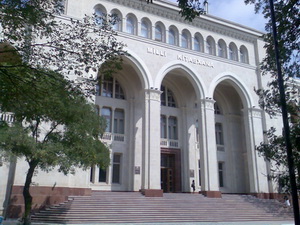 Bildirilib ki, Milli Kitabxana Fonduna daxil olan resurslardan istifadənin uçotu əhatəli aparılmayıb, 2014-cü ildə əvvəlki illə müqayisədə kitab verilişlərinin sayı 16,2% faiz azalıb, elektron resurs kimi rəqəmsallaşdırılmış nüsxələrin ümumi kitab fondunda xüsusi çəkisi aşağıdır, kitabların rəqəmsallaşdırılması işi zəif aparılır, kitabxana fəaliyyətini tənzimləyən qanunvericilik aktlarında Milli Kitabxananın göstərdiyi pullu xidmətlər üzrə tariflər tənzimlənmir, kitabxana fondlarının statistik uçotunun aparılması barədə müvafiq icra statistik hesabatlar hazırlanmayıb, Milli Kitabxanada olan fiber-optik internet xətləri və server avadanlıqlarının imkanlarını nəzərə alaraq kitabxanaya məxsus saytların həmin serverlərdə yerləşdirilməsi və fəaliyyət göstərməsi üçün mövcud imkanlardan tam istifadə olunmur, “Kitabxana işi haqqında” qanunun tələblərinə əməl olunmaması səbəbindən kitabxananın fonduna, habelə kitab mübadiləsi üçün zəruri sayda kitabların, qəzet və jurnalların alınması müxtəlif kitab evlərindən və müəssisələrdən büdcə vəsaiti hesabına həyata keçirilir.Auditor əməyin və ezamiyyə xərclərinin ödənilməsi ilə bağlı bir sıra nöqsanlara yol verildiyini, həmçinin əsas vəsaitlərin 10 rayon mədəniyyət və turizm şöbəsinə verilməsi zamanı zəruri razılığın alınmadığını bildirib, tədbirlərin keçirilməsi zamanı müvafiq normalara əməl edilməməsi səbəbindən artıq vəsait sərf edildiyini diqqətə çatdırıb. O qeyd edib ki, malların (işlərin və xidmətlərin) satın alınması zamanı inventar və avadanlıqların baha alınması, eləcə də bir neçə halda təmin olunmamış inventar və avadanlıqlara görə vəsaitin ödənilməsi hallarına yol verilib, satınalma proseduru keçirilmədən vəsait xərc edilib.Nəzarət tədbirinin nəticələri üzrə qərar qəbul olunub.Vəkil Elton Quliyev vəfat edib16.12.2015
Tanınmış vəkil Elton Quliyev vəfat edib. O, uzun müddət idi xərçəng xəstəliyindən əziyyət çəkirdi.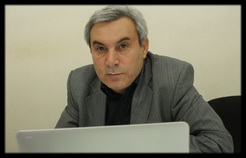 Mərhum vəkil dekabrın 16-sı Bakıda, Yasamal qəbiristanlığında dəfn olunacaq. Hüzr mərasimi Təzə Pir məscidində keçiriləcək. Xəbəri Musavat.com yayıb.Elton Quliyev 1956-cı il fevralın 28-də Ağdam şəhərində anadan olub. 1977-ci ildə indiki Bakı Dövlət Universitetinin hüquq fakültəsini bitirib. 1991-ci ilədək Bakı Şəhər Daxili İşlər İdarəsində və Daxili İşlər Nazirliyində müstəntiq, baş müstəntiq, istintaq bölməsinin rəisi, istintaq idarəsinin rəis müavini vəzifələrində çalışıb. 1996-cı ildən Vəkillər Kollegiyasının üzvü idi.Allah rəhmət eləsin!Gənclərin xarici ölkələrdə təhsili: 9 illik proqrama yekun vuruldu16.12.20152007-2015-ci illərdə Azərbaycan gənclərinin xarici ölkələrdə təhsili üzrə dövlət proqramına dair statistika açıqlanıb. Təhsil Nazirliyi bildirir ki, 2015-ci ildə 373 nəfər tələbənin adı təqaüdçülər siyahısına daxil edilib: “Builki müsabiqədə də üstünlük bakalavriatdan sonrakı təhsil səviyyələrinə verilib və 176 nəfər magistratura, 25 nəfər doktorantura, 70 nəfər rezidentura, 102 nəfər isə baza ali tibb və bakalavriat təhsil səviyyələrində təhsil almaq hüququ qazanıb”.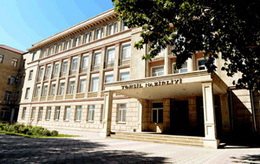 Rəsmi hesabata görə, 9 ildə ümumilikdə 3558 nəfər təhsil almaq hüququ qazanıb: “Böyük Britaniya, Türkiyə, Almaniya, Kanada, Niderland Krallığı tələbələrin təhsil almaq üçün ən çox seçdikləri ilk 5 ölkə olub. Seçimlər nəticəsində magistratura təhsil səviyyəsində daha çox tələbə təhsil almaq hüququ qazanıb. Dövlət proqramı çərçivəsində azərbaycanlı tələbələr Harvard Universiteti, Kembric Universiteti, Oksford Universiteti, London İmperial Kolleci, Moskva Dövlət Beynəlxalq Münasibətlər İnstitutu, Orta Doğu Texniki Universiteti, Toronto Universiteti, Nanyanq Texnologiya Universiteti, Kyoto Universiteti kimi yüksək nüfuzlu ali təhsil müəssisələrində təhsil alırlar.İndiyədək məzun qeydiyyatından 1147 nəfər keçib. Təhsillərini yüksək akademik göstəricilərlə tamamlamış məzunların 60 faizi özəl, 40 faizi isə dövlət sektorunda fəaliyyət göstərir. Sonuncu təhsil alanın (tibb təhsilinin rezidentura səviyyəsi üzrə) 2021-ci ildə məzun olması gözlənir”.Yaşıllaşdırma ilə məşğul olan ASC-nin işində nöqsanlar aşkarlanıb16.12.2015Hesablama Palatasının Kollegiyası dövlət büdcəsindən “Azərbaycan yaşıllaşdırma və landşaft quruluşu” Açıq Səhmdar Cəmiyyətinə ayrılan vəsaitlərin istifadəsi ilə bağlı audit tədbirinin nəticələrinə baxıb. Rəsmi məlumata görə, iclasda çıxış edən auditor bildirib ki, ASC büdcə proqnozlarını tərtib edərkən vəsaitə olan tələbat əvvəlki illərin icra səviyyəsi nəzərə alınmadan artıq hesablanıb, onun tabeliyində olan idarələr isə büdcə vəsaitinə tələbatın hesablanması barədə məlumatı mərkəzi idarə aparatına təqdim etməyib: “Cəmiyyətin tabeliyində olan yaşıllaşdırma idarələrinin qulluq etdiyi sahələrin qeyri-meşə fondu torpaqları olması, həmçinin qulluq göstərilən ərazilərin (sahələrin) əksər hissəsini qeyri-münbit torpaqların təşkil etməsi, bəzi yaşıllaşdırma idarələri üzrə torpağın əkinə hazırlanması işlərinin və qulluğun tələb olunan səviyyədə aparılmaması səbəbindən qeyri-meşə fondunda (yolkənarı) əkilmiş ağac və kolların bitiş norması (faizi) müvafiq qaydada qəbul edilmiş həddən aşağı olub.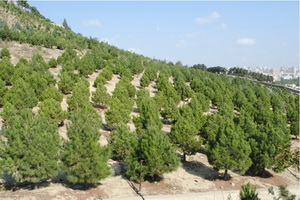 ASC-nin “Maliyyə vəziyyəti haqqında hesabat”ında ilin əvvəlinə və sonuna qısamüddətli debitor və kreditor borcları və gələcək hesabat dövrlərinin gəlirləri üzrə qısamüddətli öhdəliklərin az, material ehtiyatları üzrə qalıq məbləğinin çox göstərildiyi, ilin sonuna isə yanacağa görə yaranmış kreditor borcunun hesabatda əks etdirilmədiyi, yaşıllaşdırma idarələrinin magistral avtomobil yollarının kənarında əkdiyi ağaclar və kolların (bioloji aktivlər) uzunmüddətli aktivlər kimi deyil, qısamüddətli aktivlər kimi uçota alındığı, layihə-smeta sənədlərinin hazırlanması üzrə yaranmış kreditor borcların isə maliyyə hesabatlarında göstərilmədiyi də üzə çıxıb”.Auditor ASC-nin mülkiyyətində olmayan bəzi torpaq sahələrinin münbitləşdirilərək əkin üçün hazırlanmasına və ilbəil becərilməsinə dövlət büdcəsinin vəsaiti hesabına çəkilən xərclərin potensial olaraq səmərəsiz xərclərə çevrilməsi riskini yüksəltdiyini qeyd edib.Tövsiyələr diqqətə çatdırıldıqdan sonra nəzarət tədbirinin nəticələri üzrə qərar qəbul olunub.Prokuror Rauf Mirqədirova 7 il həbs cəzası istədi16.12.2015Dekabrın 16-da Bakı Ağır Cinayətlər Məhkəməsində jurnalist Rauf Mirqədirovun işi üzrə növbəti proses keçirilib. Musavat.com xəbər verir ki, prosesdə dövlət ittihamçısı çıxış edib. O, Rauf Mirqədirovun 7 il müddətinə azadlıqdan məhrum edilməsini istəyib.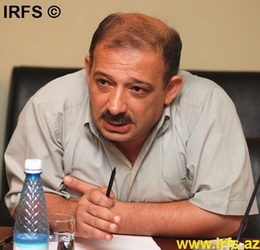 Hakim növbəti prosesi dekabrın 23-nə təyin edib.2014-cü il aprelin 19-da tutulan jurnalist dövlətə xəyanətdə günahlandırılır. Prokurorluğun apardığı istintaqa əsasən, jurnalist Sülh və Demokratiya İnstitutunun xətti ilə Ermənistan xüsusi xidmət orqanlarına casusluq edib.Bu iş üzrə Sülh və Demokratiya İnstitutunun direktoru Leyla Yunus və onun həyat yoldaşı Arif Yunus da ittiham edilir. 2015-ci il avqustun 13-ü Bakı Ağır Cinayətlər Məhkəməsi Leyla Yunusu 8 il 6 ay, Arif Yunusu isə 7 il müddətinə azadlıqdan məhrum edib. Onlar maliyyə cinayətlərində təqsirli bilinib. 2014-cü ilin yayında tutulan həyat yoldaşlarının dövlətə xəyanət ittihamı üzrə cinayət işi ayrı icraata verilib.Bu ay Bakı Apellyasiya Məhkəməsi onlara 5 il sınaq müddəti təyin etməklə şərti cəza kəsib. Hər iki şəxs azadlığa çıxıb. Yunuslara qarşı dövlətə xəyanət ittihamına gəlincə, onların vəkilinin verdiyi məlumata görə, bu ittiham üzrə icraat dayandırılıb.Rauf Mirqədirov 1961-ci ildə Bakıda anadan olub. 1987-ci ildə Bakı Dövlət Universitetinin jurnalistika fakültəsini bitirən Rauf Mirqədirov uzun illər “Zerkalo” qəzetinin siyasi icmalçısı olub, 2010-cu ildən qəzetin Türkiyədə xüsusi müxbiri postunda çalışıb.Rauf Mirqədirov 2005-ci ildə Azərbaycan prezidentinin sərəncamı ilə əməkdar jurnalist fəxri adına layiq görülüb.Ötən ilin dekabr ayında İsveçrədə Rauf Mirqədirovun həyat yoldaşına, iki qızına siyasi sığınacaq verilib.Cəbhənin ön xəttinə reyd olub16.12.2015Mod.gov.az xəbər verir ki, müdafiə naziri general-polkovnik Zakir Həsənov və nazirliyin digər rəhbər heyəti cəbhə zonasında yerləşən birlik, birləşmə və hərbi hissələrdə olub.Müdafiənin ön xəttindəki səngərlərdə döyüş növbəsi çəkən şəxsi heyətlə görüşən müdafiə naziri onların döyüş hazırlığı və sosial-məişət şəraiti ilə maraqlanıb. Məlumat verilib ki, yüksək dağlıq ərazilərdəki mövqelərdə yerləşən şəxsi heyət qablaşdırılmış qida məhsulları, o cümlədən gündəlik olaraq küftə, üç növ dolma və digər milli xörəklərlə, əşya-əmlak, yanacaq və istiliklə tam təmin olunub.Nazir xidmətdə fərqlənən bir qrup hərbi qulluqçunu mükafatlandırıb, onlara qiymətli hədiyyələr təqdim edib.Düşmənlə təmas xəttində yerləşən bölmələrdən birində komanda müşahidə məntəqəsinə baş çəkən müdafiə nazirinə ərazidəki əməliyyat şəraiti, müdafiə zolağında həyata keçirilən tədbirlər barədə məruzə edilib.Ön İdarəetmə Mərkəzində olan müdafiə naziri onun fəaliyyəti, qoşunların daimi idarə olunması, birlik və birləşmələrin qərargahları ilə bölmələr arasında qarşılıqlı operativ əlaqə, rabitə və elektron vasitələrin dayanıqlığı və əhatə dairəsi, eləcə də döyüş və ya əməliyyatların idarə olunması imkanlarını yoxlayıb.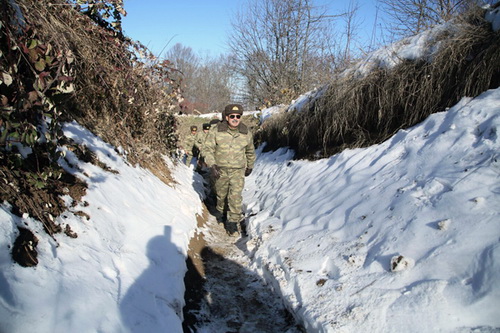 Ekspert vergi və seçki bağı istəyir16.12.2015İqtisadçı ekspert, müxalif REAL Hərəkatının liderlərindən olan Natiq Cəfərli hökumətin vergi nəzarətini gücləndirməsini, bu yöndə cərimələri artırmasını şərh edib. Transparency.az-ın məlumatına görə, ekspert islahatların əks effekt verəcəyini yazır: “Vergi məsuliyyətdir, özü də ikitərəfli məsuliyyətdir, yəni tək vətəndaşın dövlət qarşısında götürdüyü məsuliyyət deyil, həm də vergini yığan dövlətin, vətəndaş vergiləri ilə proqramlar həyata keçirən, maaş alan hökumətin də məsuliyyəti var.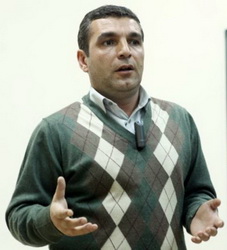 Sivil dünyada hökumətlərlə vətəndaşlar arasında iki önəmli bağ olur: vergi və seçki. Vətəndaş vergiləri vaxtlı-vaxtında ödəyir, əvəzində isə ödədiyi vergilərin necə xərclənməsinin hesabatını hökumətdən tələb edir. Hesabatı yaxşı verməyən, işləməyi bacarmayan, vergilərdən formalaşan ölkə büdcəsini normal idarə edə bilməyən, vətəndaşların tələb və gözləntilərinə cavab verə bilməyən hökumətlər 4-5 ildən bir seçkilər zamanı öz qiymətini alır, yaxşı işləyən hökumətlər seçki yolu ilə bir də hakimiyyətdə qalır, pis işləyənlər isə hakimiyyətdən gedir. Mexanizm məhz belə işləyir, tək bu yolla effektiv olur.Bizdə 22 ildir hakimiyyət vətəndaşla öz arasında bu iki mühüm bağı kəsib atıb: seçkilər total saxtalaşdırılır, neft gəlirlərinə görə formalaşan büdcəmizdə isə vətəndaşların vergisinin əhəmiyyəti azalırdı. Bizim büdcəmizdə vətəndaşlardan toplanan vergilər büdcənin heç 10 faizini təşkil etmirdi, sivil ölkələrdə isə bu rəqəm 65-70 faizdən çox olur. Yəni illərdir hökumət vətəndaşın vergisinə, səsinə ehtiyac duymurdu, indi isə vəziyyət qəlizləşib deyə yükün böyük bir hissəsini vətəndaşın çiyninə qoymaq istəyir. Olsun, mümkündür, amma mən vətəndaş olaraq ödədiyim vergilərin necə xərclənməsini bilmək istəyirəm, ölkədə həyata keçirilən iri layihələr zamanı mənimlə məsləhətləşmək lazım olduğunu bildirirəm, ictimai rəyin nəzərə alınmasını gözləyirəm, nəhayət, azad və ədalətli seçki istəyirəm, yoxsa hesabatlılığı olmayan və seçilməyən hökumətə niyə vergi verməliyəm ki?!Ancaq vətəndaşın üzərində olan məsuliyyət modeli olmur, işləmir, belə sistemlər dağılır, dünyada bunun onlarla örnəyi var, amma əksini sübut edən bir nümunə belə yoxdur”.Əmək və Əhalinin Sosial Müdafiəsi Nazirliyi yanında İctimai Şuranın ilk iclası keçirilib16.12.2015
Əmək və Əhalinin Sosial Müdafiəsi Nazirliyi yanında vətəndaş cəmiyyəti institutlarının iştirakı ilə yaradılmış İctimai Şuranın ilk iclası keçirilib. Transparency.az-a verilən məlumata görə, dekabrın 15-də keçirilən iclası açan əmək və əhalinin sosial müdafiəsi naziri Səlim Müslümov müvafiq fəaliyyət sahələrində vətəndaş cəmiyyəti institutları ilə sıx əməkdaşlığın qurulmasının nazirliyin əsas fəaliyyət prinsiplərindən biri olduğunu vurğulayıb: “Əmək və sosial müdafiə sisteminin bütün sektorlarında aparılan işlərdə vətəndaş cəmiyyəti ilə sıx əməkdaşlığa, görülən işlərdə ictimai nəzarətin təmin olunmasına xüsusi önəm veririk. Sosial cəhətdən həssas əhali qruplarını əhatə edən qeyri-hökumət təşkilatlarının nümayəndələri ilə mütəmadi görüşlər keçirilir. Yeni qanunvericilik layihələrinin hazırlanması və təkmilləşdirilməsində, sosial müdafiə tədbirlərinin daha səmərəli təşkilində onların rəy və təklifləri diqqətlə öyrənilərək nəzərə alınır”.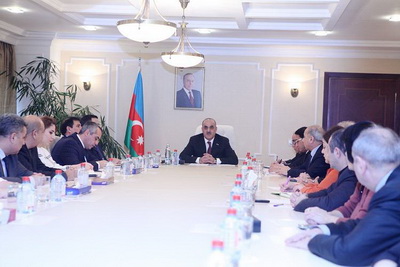 Müslümov həmçinin sosial sifarişlər əsasında sosial xidmətlərin göstərilməsi ilə əlaqədar 20-dən çox ixtisaslaşmış QHT, məişət zorakılığından zərər çəkmiş şəxslərə sosial xidmət göstərilməsi üçün nazirlikdə akkreditasiya olunmuş 10 qeyri-dövlət qurumu ilə əməkdaşlıq həyata keçirildiyini bildirib: “Ötən ilin sentyabrında isə nazirliklə Qeyri-Hökumət Təşkilatlarına Dövlət Dəstəyi Şurası arasında birgə əməkdaşlıq haqqında anlaşma memorandumu imzalanıb”.Hazırda nazirliyin ümumilikdə 50-yə yaxın QHT ilə əməkdaşlıq əlaqələrində olduğunu qeyd edən Müslümov nazirlik yanında İctimai Şuranın yaradılmasının bu sahədə mühüm addımlardan biri olduğunu vurğulayıb: “Məlum olduğu kimi, “İctimai iştirakçılıq haqqında” qanunda dövlət və cəmiyyət həyatının müxtəlif sahələrində dövlət siyasətinin hazırlanması və həyata keçirilməsində, qərarların qəbulu və fəaliyyət sahələrində ictimai nəzarətin təşkilində vətəndaşların və vətəndaş cəmiyyəti institutlarının iştirakı nəzərdə tutulur. Bununla əlaqədar nazirlikdə vətəndaş cəmiyyəti institutlarından ibarət İctimai Şuranın yaradılması qərara alınıb və şuranın təşkili məsələləri ilə bağlı müvafiq Komissiya yaradılıb”.Nazir qeyd edib ki, çoxsaylı QHT-lərin iştirakı ilə keçən toplantıda tam şəffaf və demokratik şəraitdə İctimai Şuranın 15 vətəndaş cəmiyyəti institutundan ibarət tərkibi seçilib (İctimai Şura). Müslümov İctimai Şuranın formal bir qurum kimi mövcud olmayacağına və daim işgüzar ruhda fəaliyyət göstərəcəyinə, müvafiq sahələr üzrə qanunvericilik layihələrinin hazırlanması və təkmilləşdirilməsində, ictimai nəzarətin təmin olunmasında, əmək, məşğulluq, sosial müdafiə sahələrində qərarların qəbulunda, sosial müdafiə işinin daha səmərəli təşkilində əhəmiyyətli rol oynayacağına əminliyini bildirib, İctimai Şuranın üzvlərinə uğurlar arzulayıb.İclasda şuranın gündəliyinin müəyyən olunması və fəaliyyət istiqamətləri müzakirə olunub.Hökumətin strukturu dəyişib16.12.2015Dövlət Təhlükəsizliyi və Xarici Kəşfiyyat xidmətlərinin yaradılması Azərbaycan hökumətinin strukturuna təsir edib. Transparency.az bildirir ki, yenilik Nazirlər Kabinetində qurumların sayını 38-ə çatdırıb.Dövlət Təhlükəsizliyi Xidməti və Xarici Kəşfiyyat Xidməti dekabrın 14-də Milli Təhlükəsizlik Nazirliyinin bazasında yaradılıb. Hər iki qurum dekabrın 15-də Nazirlər Kabinetinin strukturuna daxil edilib. Bununla hökumətdə nazirliklərin sayı 20-dən 19-a düşüb, dövlət xidmətlərinin sayı isə 2-dən 4-ə qalxıb.Dəyişikliklərdən sonra baş naziri və onun müavinlərini də nəzərə alanda Nazirlər Kabineti 44 nəfərlikdir. Hazırda Nazirlər Kabinetində 42 nəfər təmsil olunur. Dövlət Mülki Aviasiya Administrasiyasının direktoru və rabitə və yüksək texnologiyalar naziri postları boşdur.Dövlət Mülki Aviasiya Administrasiyasının direktoru postu 2013-cü ilin dekabr ayından vakantdır. O vaxtdan direktorun səlahiyyətlərini müavin Hacıağa Əliyev həyata keçirir.Bu il noyabrın 12-də isə Əli Abbasov rabitə və yüksək texnologiyalar naziri vəzifəsindən çıxarılıb. Noyabrın 25-də prezident İlham Əliyev sərəncam imzalayaraq Ramin Quluzadəni rabitə və yüksək texnologiyalar nazirinin birinci müavini təyin edib. Sədrin səlahiyyətlərinin icrası ona tapşırılıb.Hökumətin yeni strukturu:Xarici İşlər NazirliyiDaxili İşlər NazirliyiMüdafiə NazirliyiMüdafiə Sənayesi NazirliyiƏdliyyə NazirliyiMaliyyə NazirliyiVergilər Nazirliyiİqtisadiyyat və Sənaye NazirliyiEnergetika NazirliyiƏmək və Əhalinin Sosial Müdafiəsi NazirliyiKənd Təsərrüfatı NazirliyiEkologiya və Təbii Sərvətlər NazirliyiMədəniyyət və Turizm NazirliyiTəhsil NazirliyiSəhiyyə NazirliyiRabitə və Yüksək Texnologiyalar NazirliyiGənclər və İdman NazirliyiNəqliyyat NazirliyiFövqəladə Hallar NazirliyiQiymətli Kağızlar üzrə Dövlət KomitəsiDövlət Şəhərsalma və Arxitektura KomitəsiQaçqınların və Məcburi Köçkünlərin İşləri üzrə Dövlət KomitəsiDövlət Gömrük KomitəsiAilə, Qadın və Uşaq Problemləri üzrə Dövlət KomitəsiDövlət Statistika KomitəsiDini Qurumlarla İş üzrə Dövlət KomitəsiDiasporla İş üzrə Dövlət KomitəsiƏmlak Məsələləri Dövlət KomitəsiStandartlaşdırma, Metrologiya və Patent üzrə Dövlət KomitəsiDövlət Dəniz AdministrasiyasıDövlət Mülki Aviasiya AdministrasiyasıDövlət Təhlükəsizliyi XidmətiXarici Kəşfiyyat XidmətiDövlət Miqrasiya XidmətiDövlət Sərhəd XidmətiMilli Arxiv İdarəsiSəfərbərlik və Hərbi Xidmətə Çağırış üzrə Dövlət XidmətiDövlət Sosial Müdafiə Fondu.Erkən nikah: nazir müavini rəqəmlər açıqlayıb16.12.2015
“BMT-nin qiymətləndirməsinə əsasən, dünyada hər il 18 yaşına çatmamış 14,2 milyon qız nikaha daxil olur, hər gün 39 mindən çox erkən nikah baş verir. Belə vəziyyət qalsa, 2015-2020-ci illərdə 18 yaşına çatmamış 70 milyon qız erkən nikaha girəcək, onların 13,2%-ni və ya 9,2 milyon nəfərini 15 yaşına çatmamış qızlar təşkil edəcək”. Əmək və əhalinin sosial müdafiəsi nazirinin müavini İdris İsayev Ailə, Qadın və Uşaq Problemləri üzrə Dövlət Komitəsinin təşkil etdiyi “Erkən nikahların qarşısının alınması üzrə imkanların gücləndirilməsi” mövzusunda keçirilən konfransda belə deyib.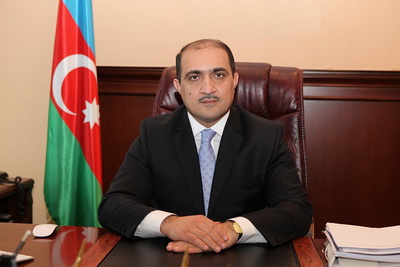 Transparency.az-ın məlumatına görə, nazir müavini erkən nikahların əsas hissəsinin Afrika və Cənubi Asiya ölkələrinin payına düşdüyünü, həmin regionlarda nikaha daxil olan hər 3 gənc qadından birinin 18 yaşına çatmadığını bildirib: “Ən yüksək göstərici Nigerdə (75%), Çad və Mərkəzi Afrika Respublikasında (68%), Banqladeşdə (66%), Qvineyada (63%), Mozambikdə (56%), Malidə (55%), Burkina-Faso, Cənubi Sudanda (52%) və Malavidə (50%) qeydə alınıb. Mütləq ifadədə isə erkən nikahlar Hindistanda daha çoxdur. Bu ölkədə nikahların 47%-i erkən yaşda olur”.Azərbaycanda bu göstəricinin aşağı olduğunu bildirən İdris İsayev bununla belə bəzi dolayı statistik göstəricilərin narahatlıq doğurduğunu vurğulayıb: “Dövlət Statistika Komitəsinin (DSK) məlumatına görə, 2014-cü ildə qeydə alınmış 84912 nikahdan 479-u 18 yaşına çatmamış qızlarla, 2-si isə 18 yaşına çatmamış oğlanlarla olub. Digər tərəfdən diri doğulan uşaqların sayında rəsmi qeydə alınmamış nikahda olan qadınların doğduğu uşaqların xüsusi çəkisi 14,9% olub”.Nazir müavini əlavə edib ki, 2004/2005-ci tədris ilində dövlət və qeyri-dövlət əyani ümumtəhsil müəssisələrində 1-ci sinif şagirdlərinin sayı təxminən 141 min nəfər təşkil edib: “2014/2015-ci tədris ilində isə 11-ci sinifdə oxuyan şagirdlərin sayı 91,5 min nəfər olub. 2004/2005-ci tədris ilindən təhsil alan şagirdlərin 10,2 min nəfərinin əyani ilk peşə-ixtisas təhsil müəssisələrinə qəbul olunduğunu nəzərə alsaq, 39,3 min şagirdin ümumtəhsil məktəbini bitirmədiyi qənaətinə gəlmək olar. Bu şagirdlərin 61,8%-i kənd yerlərinin payına düşür. Araşdırmalar göstərib ki, məktəbdən yayınan bu şagirdlərin əksər hissəsi erkən nikah qurmuş qızların payına düşür. 2015-ci ildə qəbul imtahanlarının nəticəsi göstərib ki, həmin il ərzində respublikanın cənub bölgəsindən ali məktəblərə sənəd verən abituriyentlərin cəmi 10 faizini qızlar təşkil edir. Bu, bizim qızların erkən yaşlarından təhsil hüququndan məhrum edildiyini göstərir”.Erkən nikahın əslində sosial hadisə olduğunu qeyd edən İsayev bildirib ki, ailə quran tərəflərin yaşlarının rəsmi nikah üçün qanunvericiliklə müəyyən olunmuş yaş həddindən aşağı olması həmin yeni qurulmuş ailələrdə bir sıra problemlərə gətirib çıxarır. Belə ailələrdə nikahın pozulması, xəstə uşaqların dünyaya gətirilməsi, məişət zorakılığı, fiziki-psixoloji çətinliklər kimi hallar daha çox müşahidə olunur: “DSK-nın məlumatına əsasən, 2014-cü ildə 170503 diri doğulan uşağın 3296 nəfəri, o cümlədən şəhər yerlərində 1054, kənd yerlərində 2242 nəfəri 15-17 yaşlı anaların payına düşüb. Acınacaqlı hal odur ki, 15-19 yaşına qədər anaların 279-u ikinci uşaq, 9-u isə 3-cü uşaq dünyaya gətirib. 18-19 yaşlı anaların isə 158 nəfəri 3-cü uşaq dünyaya gətirib”.Nazir müavini cəmiyyətin əsasını təşkil edən ailəni qurmaq, formalaşdırmaq, qoruyub saxlamaq və inkişaf etdirmək üçün yeniyetmənin özünün tam mənada formalaşmasının tələb edildiyini nəzərə çatdırıb: “Erkən nikahların səbəblərindən biri də gənclərin erkən nikaha girməklə gələcək sosial risklərdən sığortalanmış olduqlarını düşünmələridir. Amma həyat göstərir ki, əksinə, onlar bu addımı atmaqla fizioloji, həm də psixoloji mənfi təsirlərə məruz qalır, təhsil almaqdan məhrum olaraq öz həyatlarını mənasız edir və mövqesiz insana çevrilirlər”.İsayev bildirib ki, araşdırmalar erkən nikahların əsasən aztəminatlı ailələrdə geniş yayıldığını göstərir: “Lakin aztəminatlı olmaq erkən nikaha heç vaxt əsas yarada bilməz. Çünki bu gün Azərbaycan kifayət qədər geniş əhali kateqoriyalarını əhatə edən sosial təminat sisteminə malik bir ölkədir”.Nazir 60 yaşında orden aldı16.12.2015Dekabrın 16-da prezident İlham Əliyev ekologiya və təbii sərvətlər naziri Hüseynqulu Bağırovu “Şöhrət” ordeni ilə təltif edib. Sərəncamda təltif nazirin Azərbaycan Respublikasında təbiətin qorunması və ekoloji mühitin yaxşılaşdırılması sahəsində xidmətləri ilə əsaslandırılıb.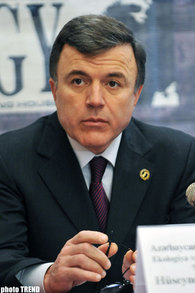 Transparency.az bildirir ki, Hüseynqulu Bağırovun 60 yaşı tamam olur. 1955-ci ildə doğulan Hüseynqulu Bağırov Bakı Dövlət Universitetinin tarix fakültəsini bitirib. 1978-1983-cü illərdə Təhsil Nazirliyində, sonra isə komsomol orqanlarında çalışıb. 1983-85-ci illərdə Bakıda və Moskva şəhərində elmi fəaliyyətlə məşğul olub.1985-1992-ci illərdə Zaqafqaziya Komsomol və Ali Partiya məktəblərində çalışıb. Professordur.1990-cı ildən Gənclər İnstitutuna, 1992-ci ildən Qərb Universitetinə rəhbərlik edib.1998-ci ildə Amerika Birləşmiş Ştatlarının İndiana Universitetində çalışıb.2000-2001-ci illərdə Azərbaycan Respublikasının ticarət naziri olub. 2001-ci ildən ekologiya və təbii sərvətlər naziridir.Kollegiya üç nəzarət tədbirinin nəticələri üzrə qərarlar qəbul edib16.12.2015
Hesablama Palatası Kollegiyasının iclası keçirilib. Transparency.az rəsmi məlumata əsasən bildirir ki, iclasda üç nəzarət tədbirinin nəticələri üzrə hesabatlar müzakirə edilib: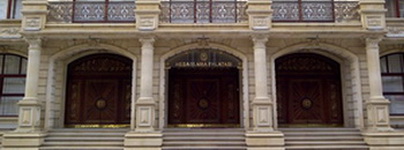 - dövlət büdcəsindən Texniki Universitetinə ayrılmış vəsaitlərin və büdcədənkənar daxilolmaların proqnozlaşdırılması və icrası;- Dövlət Neft Fondundan Məcburi Köçkünlərin Sosial İnkişaf Fonduna ayrılan vəsaitlərin istifadəsi;- Vergilər Nazirliyinin 14 saylı Ərazi Vergilər İdarəsində vergi qanunvericiliyinə riayət edilməsi vəziyyəti.
İclasda hər bir nəzarət tədbiri üzrə kollegiya qərarının layihəsi təsdiq olunub. Aidiyyəti dövlət qurumlarına təqdimatların göndərilməsi və audit tədbirlərinin nəticələri barədə məlumatların Milli Məclisə təqdim olunması qərara alınıb.İqtisadiyyat və Sənaye Nazirliyi nə qədər asan lisenziya verdiyini açıqlayıb16.12.2015İqtisadiyyat və Sənaye Nazirliyi dekabrın 16-da Bakı, Sumqayıt və Bərdədəki “ASAN xidmət” mərkəzlərində sahibkarlara xüsusi razılıq (lisenziya) təqdim edib. Transparency.az bildirir ki, lisenziyalar bina və qurğuların tikinti-quraşdırma işləri, dağ və buruq qazmalarının aparılması, dağ-mədən işləri, etil (yeyinti) spirtinin və alkoqollu içkilərin, tütün məmulatlarının, baytarlıq preparatlarının satışı, qiymətli metalların və qiymətli daşların dövriyyəsi, tibb və əczaçılıq fəaliyyətləri, avtomobil nəqliyyatı ilə şəhərlərarası (rayonlararası), şəhərdaxili (rayondaxili) müntəzəm sərnişin daşımaları, ölkədaxili yük daşımaları sahələrində fəaliyyət üzrə verilib.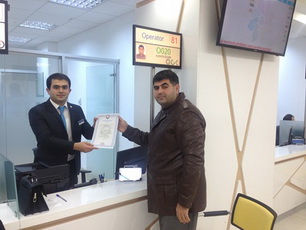 Prezident İlham Əliyev oktyabrın 19-da “Sahibkarlıq fəaliyyətinin xüsusi razılıq (lisenziya) tələb olunan növlərinin sayının azaldılması, xüsusi razılıq (lisenziya) verilməsi prosedurlarının sadələşdirilməsi və şəffaflığının təmin edilməsi haqqında” fərman verib. Fərmana əsasən, sahibkarlıq fəaliyyətinin xüsusi razılıq (lisenziya) tələb olunan bütün növləri üzrə (dövlət təhlükəsizliyindən irəli gələn hallar istisna olmaqla) xüsusi razılıq (lisenziya) verilməsi İqtisadiyyat və Sənaye Nazirliyinə həvalə edilib.Rəsmi hesabata görə, o vaxtdan sahibkarlıq subyektləri İqtisadiyyat və Sənaye Nazirliyindən “ASAN xidmət” mərkəzləri vasitəsilə 200-dən artıq xüsusi razılıq (lisenziya) alıb.Prezident 148 yaşayış məntəqəsinə və Naxçıvana 12 milyon manat ayırıb17.12.2015Prezident İlham Əliyev əkin sahələrinin suvarma suyu ilə təminatının yaxşılaşdırılmasına və əhalinin içməli suya olan tələbatının ödənilməsinə dair əlavə tədbirlərə sərəncam verib. Sərəncama əsasən, əhalisi 400 min nəfərə yaxın olan 40 şəhər və rayonun 148 yaşayış məntəqəsində (Siyahı) 150 subartezian quyusunun layihələndirilməsi və qazılması məqsədi ilə 2015-ci ilin dövlət büdcəsindən Azərbaycan Meliorasiya və Su Təsərrüfatı Açıq Səhmdar Cəmiyyətinə 10 milyon manat, Naxçıvan Muxtar Respublikasında subartezian quyularının qazılması məqsədi ilə Naxçıvan Muxtar Respublikasının Nazirlər Kabinetinə 2 milyon manat ayrılır.Transparency.az-ın məlumatına görə, dövlət başçısının sərəncamında qeyd olunur ki, son illər torpaqlardan istifadənin səmərəliliyinin artırılması, əkinə yararlı torpaq sahələrinin genişləndirilməsi və suvarma suyu ilə təminatının yaxşılaşdırılması, habelə əhalinin içməli suya olan tələbatının ödənilməsi sahəsində irimiqyaslı layihələr həyata keçirilir: “Taxtakörpü və Şəmkirçay su anbarlarının istismara verilməsi nəticəsində ilkin mərhələdə 10 min hektar əkin sahəsi suvarma suyu ilə təmin edilib, 198 min hektar əkin sahəsinin suvarma suyu ilə təminatının yaxşılaşdırılması və 42 min hektar torpaq sahəsinin əkin dövriyyəsinə daxil edilməsi istiqamətində işlər davam etdirilir. Prezidentin ehtiyat fondundan ayrılmış vəsaitlər hesabına 2013-2015-ci illərdə əkin sahələrinin və əkin üçün istifadə olunan həyətyanı torpaq sahələrinin suvarma suyu ilə təminatının yaxşılaşdırılması, əhalinin içməli suya olan tələbatının ödənilməsi üçün 35 şəhər və rayon üzrə əhalisi 1,1 milyon nəfərə yaxın olan 458 yaşayış məntəqəsində 657 subartezian quyusu qazılıb”.Amerikada dollar bahalaşdı17.12.2015ABŞ-ın Federal Ehtiyat Sisteminin (Mərkəzi Bank) Açıq Bazar Komitəsi dekabrın 16-da uçot dərəcəsini 0,25 faizdən 0,5 faizə qaldırıb. Bununla da ABŞ Mərkəzi Bankının digər bankları kreditlə təmin etməsi şərti 2006-cı il iyunun 29-dan bəri ilk dəfə dəyişib. 0,25 faiz həddi həmin vaxt qoyulmuşdu.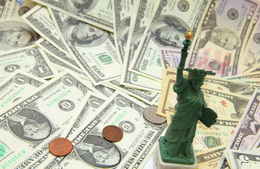 Azadliq.org bildirir ki, ABŞ Mərkəzi Bankı son 10 ildə, xüsusən də 2008-ci ilin qlobal maliyyə böhranından sonra iqtisadiyyata dəstək üçün uçot dərəcəsini davamlı endirib. Məqsəd bankların daha ucuz kredit götürməsinə şərait yaratmaq olub. Bu isə banklara əhaliyə daha ucuz kredit verməsinə yol açıb. Son illər ABŞ iqtisadiyyatında vəziyyət düzəlib, işsizlik 5 faizə düşüb.Uçot dərəcəsinin yüksəlməsi digər valyutalara, o sıradan da Azərbaycan manatına təzyiqi artıra bilər.Dələduzluqda ittiham olunan məşhur futbolçu həbsə göndərildi17.12.2015Binəqədi Rayon Polis İdarəsinin saxladığı məşhur futbolçu Maşallah Əhmədov həbs edilib. APA-nın məlumatına görə, Binəqədi Rayon Məhkəməsi Maşallah Əhmədov barəsində 3 ay müddətinə həbs qətimkan tədbiri seçib. Maşallah Əhmədov Bakı İstintaq Təcridxanasında saxlanır.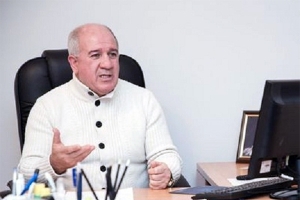 Məşhur futbolçu dələduzluqda ittiham olunur. Bakı şəhər sakini Fəqan Cəfərov 2012-ci ildə Binəqədi Rayon Polis İdarəsinə ərizə ilə müraciət edərək, ona məxsus sexdən Maşallah Əhmədovun 72 min manat dəyərində üzlük plitə götürüb pulunu ödəmədiyini bildirib. Həmin şikayət əsasında cinayət işi başlanıb, üstündən 3 il keçməsinə baxmayaraq Maşallah Əhmədov pulu ödəməyib.Bu il dekabrın 14-də Binəqədi polisinə Maşallah Əhmədovla bağlı daha bir şikayət daxil olub. Bakı şəhər sakini Yusif Əzizov şikayət ərizəsində Maşallah Əhmədovun ondan 105 min manat dəyərində mərmər daş götürdüyünü, pulunu ödəmədiyini qeyd edib. Yusif Əzizov bildirib ki, Maşallah Əhmədov ondan oğlunu işə düzəltmək adı ilə 15 min manat alıb, amma vədinə əməl etməyib.Maşallah Əhmədovla bağlı ikinci şikayət birinci şikayət əsasında başlanmış cinayət işinə əlavə edilib və hazırda istintaq tədbirləri davam etdirilir.56 yaşlı Maşallah Əhmədov Gəncə futbol məktəbinin yetirməsidir. 1978-ci ildən 1989-cu ilədək Bakının “Neftçi” komandasında oynayıb, 250-dən çox rəsmi oyunda 60-dan çox qol vurub. 1986-cı ildə o, SSRİ-nin ən güclü 3 hücumçusundan biri seçilib. Futbolçu karyerasını bitirəndən sonra bizneslə məşğul olub.ABŞ-dan Azərbaycana sanksiya anonsu: Konqresə layihə təqdim olunub17.12.2015ABŞ Konqresinin Respublikaçılar Partiyasından üzvü, Helsinki Komissiyasının sədri Kristofer Smit “Azərbaycanda demokratiya – 2015” qanun layihəsi təqdim edib. Azadliq.org-un məlumatına görə, Konqresə təqdim olunmuş layihə ilə bağlı bəyanatda deyilir ki, təşəbbüs Azərbaycan hökumətinin müstəqil jurnalistləri, müxalif siyasətçiləri və vətəndaş cəmiyyəti qruplarını susdurmağa yönələn sistematik səylərindən doğur. Qanun layihəsi Azərbaycan hökumətinin yüksək vəzifəli rəsmilərinə Birləşmiş Ştatlara səfər vizalarının verilməsindən imtinanı nəzərdə tutur.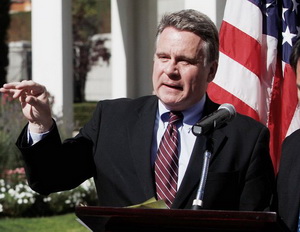 Kristofer Smit qeyd edir ki, ABŞ Azərbaycanda baş verən dəhşətli insan haqları pozuntularına bundan sonra da göz yuma bilməz: “Azərbaycanda jurnalistlər və fəallar mütəmadi həbs olunur, müxalif siyasətçilər həbsxanalarda saxlanır, seçkilər azad və ədalətli keçirilmir, insan haqları müdafiəçiləri qısnanır, din azadlığına hücum çəkilir”.Helsinki Komissiyasının bəyanatında bildirilir ki, Azərbaycan hökumətinin rəhbərlərinə, hakimiyyətin təhlükəsizlik və ədliyyə qollarına daxil olan rəsmilərə maliyyə cərimələrinin tətbiq edilməsi məsələsinə də baxılmalıdır: “Sanksiyalar yalnız Azərbaycan hökuməti siyasi məhbusların azad edilməsində, vətəndaş cəmiyyətinin qısnanmasına son qoyulmasında, habelə azad və ədalətli seçkilərin keçirilməsində əhəmiyyətli tərəqqi etdiyi halda qaldırıla bilər. Təhqiqatçı jurnalist Xədicə İsmayıl, vəkil İntiqam Əliyev, müxalif siyasətçi İlqar Məmmədov və fəal Anar Məmmədli kimi cəsarətli şəxslərin məhbəsə salındığı bir vaxtda Azərbaycan hökumətinin vəzifəli üzvlərinin Birləşmiş Ştatlara sərbəst səfəri qəbuledilməzdir”.Sənəd layihəsində Azərbaycan hökumətinin ali rəhbərliyinə daxil olan rəsmilərə və onların ailə üzvlərinə, rəhbərlik və onların ailə üzvləri ilə biznes əlaqələrindən əhəmiyyətli mənfəət əldə edən şəxslərə ABŞ vizalarının verilməsindən imtina yer alır. Azərbaycana ABŞ-dan sponsorluq edilən proqramlar vasitəsilə maliyyənin, kredit və sığortanın verilməsinin qadağan edilməsi, Azərbaycan rəhbərlərinin və onların ailə üzvlərinin ABŞ-dakı mülkiyyət və başqa aktivlərinin bloklanması da nəzərdə tutulur. Azərbaycanla eyni beynəlxalq təşkilatlarda təmsil olunan ölkələrin də rəsmi Bakıya qarşı bənzər tədbirlər görməsi tövsiyə edilir.Dolların bahalaşması Azərbaycana necə təsir edəcək?17.12.2015ABŞ-da Mərkəzi Bank funksiyası daşıyan Federal Ehtiyat Sistemi (FES) uçot dərəcəsini 0,25 faizdən 0,5 faizədək artırıb (Amerikada dollar bahalaşdı). “Azadlıq” radiosuna danışan iqtisadçı ekspertlər FES-in qərarının Azərbaycana təsirini şərh ediblər.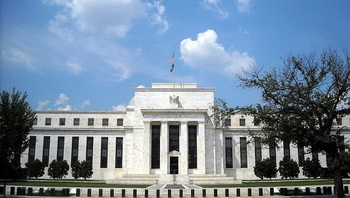 Qubad İbadoğlu deyir ki, uçot dərəcəsinin qaldırılması dövriyyədəki pul kütləsinin azalmasını və faiz dərəcələrinin çoxalmasını stimullaşdırır: “Bu qərar dolların mövqeyinin möhkəmlənməsinə də xidmət edir”.Ekspertin qənaətinə görə, dövlət maliyyəsi resurs gəlirlərindən asılı ölkələrin milli valyutaları dollara nisbətdə ucuzlaşacaq: “Xüsusən neftin ucuzlaşdığı indiki şəraitdə”.Samir Əliyev düşünür ki, FES-in son addımı manata birbaşa təsir göstərməyəcək: “Amma dünya bazarında dollar bahalaşsa, manata münasibətdə də oxşar vəziyyət baş verəcək. Devalvasiya barədə danışmaq hələ tezdir. Dollar avroya nisbətdə dəyərini artırsa, Mərkəzi Bank dolları cüzi bahalaşdıracaq. Amma gələcəkdə manatın ucuzlaşma ehtimalı yüksəkdir. Dollar bir müddət möhkəmliyini saxlayacaq və manata təzyiq artacaq”.Natiq Cəfərli qeyd edir ki, ABŞ-da dolların bahalaşması Azərbaycana təsirsiz ötüşməyəcək: “Azərbaycan Mərkəzi Bankının gözləyirdi FES bu addımı atsın, dünyada dollar bahalaşmağa başlasın, ondan sonra manatın yüngül devalvasiyasına getsin. Devalvasiyanı dünyada gedən proseslərlə əsaslandırmağa çalışacaqlar. Çox güman, Mərkəzi Bank və hökumət elə bir arqument axtarır ki, öz məsuliyyətini xaricdə baş verən proseslərin üzərinə atsın. Yəqin ki, ya bu həftə, ya da gələn həftə manatın yumşaq devalvasiyasının şahidi olacağıq”.Ekspertin fikrincə, budəfəki devalvasiya fevral ayındakı qədər kəskin olmayacaq: “Mərkəzi Bank və hökumət də anlayıb ki, Azərbaycan iqtisadiyyatı buna hazır deyil. Əslində, iqtisadiyyat hələ də birinci devalvasiyanı həzm edə bilməyib. Bank sektorunda vəziyyət çox ağırdır, pərakəndə satış çöküb, ticarət dövriyyəsi azalıb”.Natiq Cəfərli deyir ki, hökumət boş yerə üzən məzənnə formulunu ortaya atmayıb: “Onu iqtisadi kateqoriya kimi insanların beyinlərinə yeritməyə çalışırlar. Amma manatın məzənnəsi yenə inzibati qaydada təyin olunacaq, çünki Azərbaycanda üzən məzənnəyə keçmək üçün iqtisadi institutlar, infrastruktur yoxdur. Bu, mümkünsüzdür. Sadəcə, manatın məzənnəsi inzibati qaydada və yumşaq şəkildə dəyişəcək və milli valyutanın mərhələ-mərhələ dəyərdən düşməsinə qərar verəcəklər”.Bu il fevralın 21-dək 1 ABŞ dolları təxminən 78 qəpik olub. Mərkəzi Bankın 21 fevral qərarı ilə 1 ABŞ dollarının rəsmi məzənnəsi 1,05 manat səviyyəsində müəyyən edilib. Dekabrın 17-də Mərkəzi Bank dollara 1,0499 manat qiymət qoyub.Erməni ordusu minaatanlardan istifadə edib, Azərbaycan əsgəri şəhid olub17.12.2015Müdafiə Nazirliyinin mətbuat xidməti xəbər verir ki, dekabrın 16-sı axşam saatlarında Ermənistan ordusunun bölmələri Azərbaycan Silahlı Qüvvələrinin mövqelərinə minaatanlardan atəş açıb və əsgər Cəfərzadə Rəşad Əlyar oğlu şəhid olub.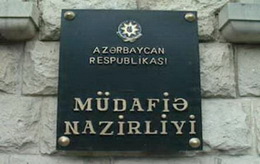 Müdafiə Nazirliyinin rəhbərliyi şəhidin yaxınlarına və əzizlərinə dərin hüznlə başsağlığı verir və səbir diləyir, eyni zamanda bildirir ki, Ermənistan kütləvi informasiya vasitələrinin cəbhədə guya iki Azərbaycan snayperinin öldürülməsi barədə yaydığı məlumatların heç bir əsası yoxdur və həqiqətə uyğun deyil: “Cəbhə xəttində əməliyyat şəraiti Silahlı Qüvvələrimizin nəzarəti altındadır, düşmənin hərəkətlərinə qarşı bütün qabaqlayıcı tədbirlər həyata keçirilir”.Ermənistan 22 ildən çoxdur Azərbaycanın bütün cənub-qərbini (Dağlıq Qarabağ bölgəsini və Laçın, Kəlbəcər, Qubadlı, Zəngilan, Cəbrayıl, Füzuli, Ağdam rayonlarını) işğal altında saxlayır.Ruslar Türkiyəyə qarşı sanksiyalar barədə nə düşünür?17.12.2015
Ümumrusiya İctimai Rəyi Öyrənmə Mərkəzi ölkənin hərbi təyyarəsinin vurulmasına görə Türkiyəyə tətbiq olunan sanksiyalarla bağlı sorğunun nəticələrini açıqlayıb.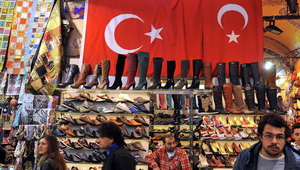 Novator.az xəbər verir ki, sorğuya əsasən, rusiyalıların əksəriyyəti Türkiyəyə qoyulan məhdudiyyətlərin ölkədə ərzaq və malların qiymətinin artmasına gətirib çıxaracağını düşünür. Respondentlərin 65%-i bu versiya üzərində dayanıb, 32% isə belə riskin olmadığı fikrindədir.Sorğuya görə, Rusiya əhalisinin 57%-i turist putyovkalarının qiymətində artımın olacağını, 32% isə olmayacağını vurğulayır. Respondentlərin 43%-i mal çeşidinin azalacağını, 52%-isə azalmayacağını proqnozlaşdırır.Sorğu göstərib ki, rusiyalıların 31%-i hakimiyyətin Türkiyəyə tətbiq etdiyi sanksiyaların yetərli olmadığı fikrindədir. Sorğuya cəlb olunanların 54%-i hazırkı sanksiyaların kifayət etdiyini, 8%-i isə Türkiyəyə qarşı görülən tədbirlərin qədərindən artıq olduğunu bildirir.Noyabrın 24-də Türkiyə Silahlı Qüvvələri ölkənin sərhədini pozan Rusiya hərbi təyyarəsini vurub, bir pilot həlak olub. Bundan 4 gün sonra Rusiya prezidenti Vladimir Putin Türkiyəyə qarşı xüsusi iqtisadi tədbirləri nəzərdə tutan fərman imzalayıb. Fərman bir çox Türkiyə malının Rusiyaya girişinə qadağa qoyur. Rusiya Türkiyə vətəndaşları üçün vizasız rejimi də ləğv edib, turistlərin Türkiyənin istirahət zonalarına gedişi isə məhdudlaşdırılıb.Azərbaycan və Türkiyə müdafiə nazirləri görüşüb17.12.2015Dekabrın 17-si İstanbulda Azərbaycanın müdafiə naziri Zakir Həsənovla türkiyəli həmkarı İsmət Yılmaz arasında görüş keçirilib. Nümayəndə heyətlərinin iştirakı ilə keçirilən görüşdə müdafiə nazirləri iki ölkə arasında hərbi əməkdaşlığın daim inkişaf etdiyini, strateji tərəfdaşlığın dostluq və qardaşlıq münasibətləri üzərində qurulduğunu qeyd ediblər.Müdafiə Nazirliyinin rəsmi məlumatına görə, tərəflər Silahlı Qüvvələr arasında əlaqələrin inkişaf perspektivləri, hərbi, hərbi-texniki və hərbi təhsil sahələrində əməkdaşlığın imkanları, birgə təlimlərin keçirilməsi, o cümlədən regional və qarşılıqlı tərəfdaşlığa dair bir sıra məsələlər barədə müzakirələr aparıblar.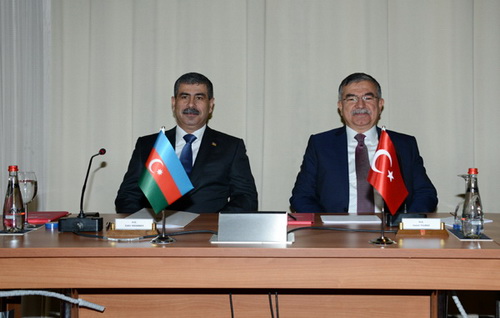 Yanvar-noyabr aylarında əhalinin gəlirləri (Rəsmi hesabat)17.12.2015Bu ilin yanvar-noyabr aylarında əhalinin gəlirləri əvvəlki ilin müvafiq dövrünə nisbətən nominal ifadədə 5,7 faiz artaraq 36,8 milyard manat və ya əhalinin hər nəfərinə orta hesabla 3860,5 manat təşkil edib. Transparency.az xəbər verir ki, Dövlət Statistika Komitəsi belə hesabat yayıb. Rəsmi məlumata görə, əhalinin hər nəfərinə düşən gəlirlərin artımı istehlakda bahalaşmanı 0,7 faiz bəndi üstələyərək 4,4 faiz olub.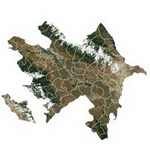 11 ayda gəlirlərin 75,7 faizi son istehlak xərclərinə, 9,5 faizi vergilərin, sığorta və üzvlük haqlarının, 3 faizi kreditlər üzrə faizlərin ödənilməsinə sərf edilib, 11,8 faizi isə yığıma yönəldilib. Bütün icbari və könüllü haqlar ödənildikdən sonra əhalinin sərəncamında 33,3 milyard manat həcmində və ya əvvəlki ilin eyni dövründəkindən 5,6 faiz çox vəsait qalıb.Neft quyuları söndürülüb17.12.2015
Xəzərin “Günəşli” yatağındakı 10 nömrəli özüldə baş vermiş qəza nəticəsində yanan neft quyuları tamamilə söndürülüb. Dövlət Neft Şirkəti (SOCAR) belə məlumat yayıb. Bildirilir ki, neft quyularının söndürülməsi ilə dənizə neft dağılmaları təhlükəsi aradan qaldırılıb. Yanan qaz quyularının isə 2-si artıq söndürülüb, digər quyuların söndürülməsi üzrə işlər son mərhələdədir.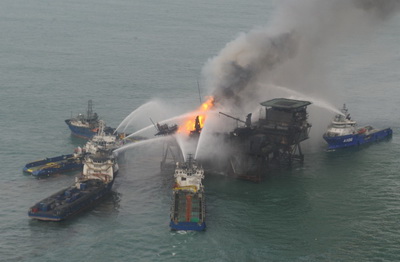 Dekabrın 4-də 10 saylı dərin dəniz özülündə sualtı qaz xəttinin dayaq borusu qırılıb, nəticədə boru kəməri zədələnib və şiddətli yanğın baş verib. 63 işçidən 33-ü xilas edilib, 7 nəfərin meyiti tapılıb.Həmin gün “Neft daşları”ndakı 501 nömrəli özüldə də faciə baş verib. Güclü tufan nəticəsində dalğalar estakada döşəməsini üstündəki yaşayış köşkü ilə birlikdə dənizə atıb. Köşkdəki 3 nəfər itkin düşüb.Bərk məişət tullantılarının idarəçiliyinə dair yeni sənəd hazırlanır17.12.2015
Bərk məişət tullantılarının idarəçiliyinə dair milli strategiya hazırlanır. Transparency.az bildirir ki, İqtisadiyyat və Sənaye Nazirliyinin bu məsələyə dair seminarında belə məlumat verilib. Tədbirdə qeyd olunub ki, paytaxt ərazisində bərk məişət tullantılarının yerləşdirilməsi və zərərsizləşdirilməsi məqsədilə “Təmiz Şəhər” ASC yaradılıb, Balaxanı qəsəbəsində bərk məişət tullantılarının yandırılması və çeşidlənməsi zavodları istifadəyə verilib. Hazırda Balaxanıda Eko-Sənaye Parkı yaradılır.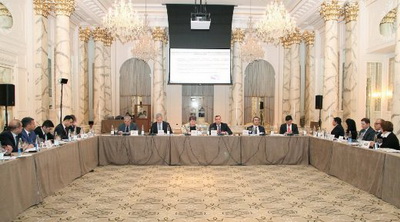 2009-cu ildən “Bərk məişət tullantılarının vahid idarəçiliyi layihəsi” çərçivəsində Qaradağ və Suraxanı poliqonları tam bərpa edilib, bərk məişət tullantılarının idarəçiliyi üzrə paytaxtda tullantıların toplanması və daşınması sisteminin optimallaşdırılmasına dair hesabat hazırlanıb, tullantıların elektron informasiya sisteminin tətbiqinə başlanıb. Bakı və onun ətraf rayonlarındakı 41 iri qeyri-qanuni tullantı sahələri bağlanıb, toplama və daşınma sistemi 3239 müxtəlif ölçülü tullantı konteynerləri və 29 ədəd tullantı daşıyan yük maşınları ilə təchiz edilib.Layihənin 2014-2016-cı illəri əhatə edən ikinci mərhələsində Balaxanı poliqonunun yenidən qurulması işlərinə, habelə bərk məişət tullantılarının idarəçiliyinə dair milli strategiya, texniki-iqtisadi əsaslandırma və regional investisiya planlarının hazırlanmasına başlanıb. Bu məqsədlə beynəlxalq məsləhətçi şirkətlərin konsorsiumu cəlb edilib. Onlar cari vəziyyəti öyrənmək üçün 11 pilot sahədə tullantıların tərkibi və həcminə dair tədqiqatlar, ölkənin yol şəbəkəsinə, relyef, geoloji, hidrogeoloji və topoqrafik xüsusiyyətlərinə, çay və göl şəbəkəsinə dair araşdırma aparıb, müxtəlif dövlət qurumlarından alınan statistik məlumatlar, rayon və şəhərlərdən daxil olan sorğuları təhlil edib.Bu məlumatlar əsasında məsləhətçi şirkət ölkə ərazisində bərk məişət tullantılarının davamlı idarə edilməsinə dair daşınma, toplama və zərərsizləşdirmə sisteminin qurulmasının optimal seçimi kimi regional sanitar poliqon və ötürücü məntəqələr şəbəkəsinin yaradılmasını təklif edib və sahə üzrə hüquqi, inzibati, maliyyə, institusional və texnoloji islahatlara dair seçim və inkişaf ssenarilərini özündə əks etdirən konsepsiya sənədinin layihəsini hazırlayıb. Konsepsiya sənədinin əsasında bərk məişət tullantılarının idarəçiliyinə dair milli strategiyanın yekun layihəsi hazırlanacaq və hökumətə təqdim ediləcək.Üç nazir İstanbulda bir araya gəlib17.12.2015
Dekabrın 17-si İstanbulda Azərbaycan, Gürcüstan, Türkiyənin müdafiə nazirləri Zakir Həsənov, Tinatin Xidaşeli və İsmət Yılmaz arasında üçtərəfli formatda görüş keçirilib.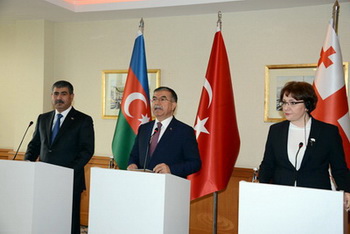 Görüşdə müdafiə sahəsində əməkdaşlığın üçtərəfli formatda inkişaf perspektivləri, dünyada və regionda cərəyan edən proseslər, bölgədə sülhün, sabitliyin və iqtisadi inkişafın təmin olunması istiqamətində fəaliyyətlər və qarşılıqlı maraq doğuran digər məsələlər barədə fikir mübadiləsi aparılıb.Xüsusi vurğulanıb ki, üç qonşu xalq arasında dostluq əlaqələri inkişaf edir və strateji tərəfdaşlıq səviyyəsinə yüksələn münasibətlər xalqların iradəsini əks etdirir.Xəbəri Mod.gov.az saytı yayıb.Gedən pul gələn pulu yeyir17.12.2015
        Rövşən Ağayev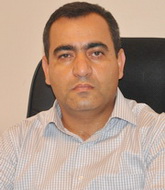 Mərkəzi Bank bu ilin 9 ayı üzrə tədiyyə balansının göstəricilərini yayıb. Valyuta bazarında proseslərin proqnozlaşdırılması baxımından indiki həssas dövrdə tədiyyə balansının izlənməsi çox vacibdir. Hərçənd rəsmi məlumatların real pul axınlarını tam əhatə etmədiyini hər kəs bilir. Məsələn, iki vacib göstərici var ki, onların təhrif edilməsi (yaxud tam uçota alınmaması) tədiyyə balansının bir alət olaraq təhlildə gücünü azaldır. Söhbət idxalın və ölkədən çıxan kapitalın real həcmindən gedir.İstənilən halda rəsmi məlumatlar tendensiyaları gizlədə bilmir. Məsələn, ölkədən çıxan valyutanın həcmi gələn valyutanın həcmini üstələyirsə, rəqəmlər kiçildilsə belə, tendensiya görünəcək. Bizim Mərkəzi Bankın statistikasından da bunu görmək olur.Xarici ticarət balansını çıxmaq şərti ilə yerdə qalan bütün hesablarda ölkədən çıxan valyutanın həcminin gələn valyutanın həcmini üstələdiyi aydın görünür. Məsələn, xaricə müxtəlif xidmətlər üçün 6,7 milyard dollar ödəmişik, amma əvəzində bizim göstərdiyimiz xidmətlərə görə xaricilər bizə 3,2 milyard dollar ödəyib. Yəni bu hesaba görə 3,5 milyard dollar kəsirimiz yaranıb.Maliyyə hesabında da eyni vəziyyətdir: Azərbaycandan kənara birbaşa investisiya formasında 2,6 milyard dollar, əmanətlər və ticarət kreditləri formasında 7,2 milyard dollar vəsait çıxıb — yəni ümumilikdə 9,8 milyard dollar. Amma bunun müqabilində xaricdən cəlb edilən investisiyalar təxminən 4 milyard dollar çox olub. Göründüyü kimi, maliyyə hesabı üzrə ölkədən çıxan valyuta daxil olan valyutadan təxminən 2 dəfə çoxdur. Əlavə olaraq bu müddət ərzində xarici neft şirkətləri ölkədən 1,7 milyard dollar həcmində mənfəət repatriasiya ediblər, xarici işçi qüvvəsi ölkədən 275 milyon dollar əməkhaqqı çıxarıb.Ölkədən çıxan valyutanın həcminin gələn valyutanın həcmini hansı səviyyədə üstələdiyinə diqqət yetirəndə manatın niyə təzyiq altında olduğunu aydın görmək olur.Nəticə odur ki, heç vaxt yalnız ticarət balansının durumuna baxıb milli valyuta bazarı üzrə proqnoz verməyin. Bütövlükdə tədiyyə balansını izləmək vacibdir. Tədiyyə balansı ölkədən çıxan və ölkəyə gələn bütün valyuta axınlarını, ticarət balansı isə yalnız əmtəələrin ixrac və idxalı üzrə valyuta sövdələşmələrini əks etdirir.Ayın 19-na düşən 19-cu görüş17.12.2015
Dekabrın 19-da Azərbaycan və Ermənistan prezidentləri İsveçrənin paytaxtı Berndə bir araya gələcəklər. Görüşdə Dağlıq Qarabağ münaqişəsinin dinc yolla nizamlanması məsələsinə baxılacaq.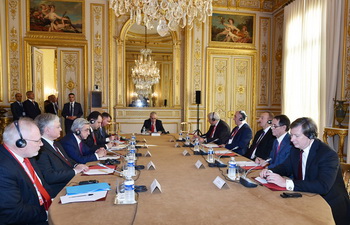 Transparency.az/cnews bildirir ki, bu, İlham Əliyevlə Serj Sərkisyanın 2014-cü il oktyabrın 27-dən bəri ilk görüşü olacaq. Həmin gün dövlət başçıları Parisdə danışıq aparmışdılar.2014-cü ildə prezidentlər daha iki dəfə bir masa arxasına oturmuşdular: avqustun 10-u Soçidə (Rusiya), sentyabrın 4-ü Nyuportda (Uels).Bu üç görüşü də saymaqla son 7 ildə İlham Əliyevlə Serj Sərkisyanın 18 görüşü olub.Əvvəlki 15 görüşün tarixi və yeri belədir: 2008-ci il iyunun 6-sı Sankt-Peterburqda (Rusiya), noyabrın 2-si Moskvada (Rusiya), 2009-cu il yanvarın 28-si Sürixdə (İsveçrə), mayın 7-si Praqada (Çexiya), iyunun 4-ü Sankt-Peterburqda, iyulun 17-18-i Moskvada, oktyabrın 8-9-u Kişinyovda (Moldova), noyabrın 22-si Münhendə (Almaniya), 2010-cu il yanvarın 25-i Soçidə, iyunun 17-si Sankt-Peterburqda, oktyabrın 27-si Həştərxanda (Rusiya), 2011-ci il martın 5-i Soçidə, iyunun 24-ü Kazanda (Rusiya), 2012-ci il yanvarın 23-ü Soçidə, 2013-cü il noyabrın 19-u Vyanada (Avstriya).Ermənistan 22 ildən çoxdur Azərbaycanın bütün cənub-qərbini (Dağlıq Qarabağ bölgəsini və Laçın, Kəlbəcər, Qubadlı, Zəngilan, Cəbrayıl, Füzuli, Ağdam rayonlarını) işğal altında saxlayır. İndiyəcən aparılmış sülh danışıqları heç bir nəticə verməyib.Böyük Britaniyanı Avropadan aralayan sənəd kraliçadan keçdi17.12.2015Böyük Britaniyanın Avropa İttifaqında qalıb-qalmamasına dair referendumun keçirilməsini nəzərdə tutan qanun rəsmi şəkildə qəbul edilib. Novator.az-ın məlumatına görə, Britaniyanın xarici işlər naziri Filip Hammond dekabrın 17-də belə açıqlama verib.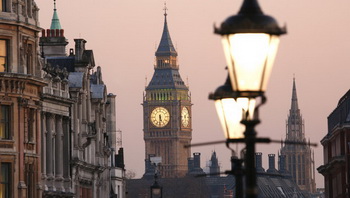 Britaniya hökuməti Avropa İttifaqından çıxmaqla bağlı referendumun keçirilməsi layihəsini parlamentə 2015-ci ilin mayında təqdim edib.Hammondun sözlərinə görə, bundan əvvəl parlamentin təsdiqlədiyi sənədi dekabrın 17-də kraliça təsdiqləyib. Bu da sənədin rəsmi təsdiqlənməsi deməkdir.Qanun layihəsində referendumun 2017-ci ilin dekabrın 31-dən gec olmayaraq keçiriləcəyi qeyd olunub.1957-ci ildə əsası qoyulmuş Avropa İttifaqına Böyük Britaniya 1973-cü ildə daxil olub. Hazırda Avropa İttifaqının 28 üzvü var.Qobustanda 55 sahibkara 580 min manat güzəştli kredit verilib17.12.2015İqtisadiyyat və Sənaye Nazirliyinin Sahibkarlığa Kömək Milli Fondu dekabrın 17-si Qobustan rayonunun Çuxanlı kəndində sahibkarlığın güzəştli kreditləşdirilməsi məsələlərinə dair işgüzar forum keçirib. Economy.gov.az-ın məlumatına görə, forumda Dağlıq-Şirvan iqtisadi rayonundan 55 sahibkar 580 min manat güzəştli kredit alıb. Kreditlər əsasən heyvandarlıq, arıçılıq və sair sahələrin inkişafına yönəldiləcək, 60-dan çox yeni iş yerinin açılması mümkün olacaq.Sahibkarlığa Kömək Milli Fondu indiyədək (son tədbirdə verilən kreditlər də daxil olmaqla) Qobustan rayonundan olan 335 sahibkara 5,1 milyon manat güzəştli kredit verib.Avropa Məhkəməsi Azərbaycandan 14 şikayət üzrə cərimə kəsib18.12.2015Avropa İnsan Hüquqları Məhkəməsi 2010-cu ilin parlament seçkisi ilə bağlı 14 şikayət üzrə qərar çıxarıb. Vəkil Əsabəli Mustafayev məlumat yayaraq bildirib ki, bütün işlərdə Avropa İnsan Hüquqları Konvensiyası ilə verilmiş azad seçki hüququnun pozulması tanınıb. Azadliq.org-un xəbərinə görə, dekabrın 17-də çıxarılmış qərarla Azərbaycan dövləti 12 iş üzrə 10 min avro, 2 iş üzrə 7500 avro kompensasiya ödəməlidir.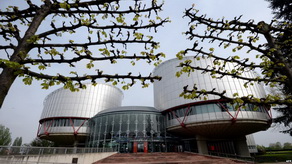 Avropa Məhkəməsinə şikayəti Xalid Bağırov, Tural Abbaslı, Yeganə Hacıyeva, Əlayif Həsənov, Xəyyam Məmmədov, Əli Qasımlı, Təzəxan Mirələmli, Pərviz Həşimov, Natiq Cəfərov, Eyyub Ümidov, Vüqar Əliyev, Möhübbət Cabbarov, Vahid Cəfərov və Razi Abbasov udub. Yeganə Hacıyeva ilə Xəyyam Məmmədova 7 min 500 avro, qalan şəxslərə 10 min avro təzminat verilməlidir. Hökumət vəkil xərclərinə görə də təzminat ödəməli olacaq.Bank sektorunda böhran təhlükəsi var18.12.2015İqtisadçı ekspert Qubad İbadoğlu bank sektorunda ixtisarları şərh edib. Transparency.az-ın məlumatına görə, ekspert yazır ki, noyabr ayının 1-nə bank müştərilərinin sayı ilin əvvəli ilə müqayisədə 582452 nəfər artıb, amma ilin ikinci yarısından bank sektorunda başlayan ixtisarlarda 1000 nəfərədək adam işi ilə vidalaşıb: “Hazırda banklarda 21500 nəfər çalışır. Gələn ildən işçilərin sayında azalmanın daha üstün templə davam edəcəyi gözlənir”.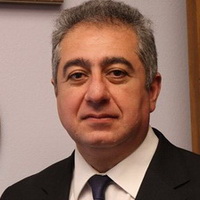 Qubad İbadoğlunun fikrincə, banklardakı çətinliyin əsas səbəblərindən biri kredit qoyuluşlarının azalmasının tendensiya xarakteri almasıdır: “Bu isə yalnız iqtisadiyyatda işgüzar fəallığın azalması ilə deyil, həmçinin kredit faizlərinin hələ də yüksək olması ilə əlaqədardır. Bütün bu proseslərin nəticəsində bank fəaliyyətinin maliyyə nəticələri pisləşir, həm zərərlə işləyən bankların sayı, həm də zərərin məbləği artır”.Ekspert qeyd edir ki, indiki tendensiya növbəti ildə bank sektorunda böhran hallarına gətirib çıxara və iş yerlərinin daha çox ixtisarını şərtləndirə bilər: “Mərkəzi Bank növbəti ilin pul-kredit siyasətinin əsas istiqaməltlərində bankların sağlamlaşdırılması və onların kapitalının təmərküzləşdirilməsi siyasətini davam etdirməlidir”.Neftin yeni qiymətləri18.12.2015AZƏRTAC-ın 18 dekabr məlumatına görə, dünya birjalarında neftin qiyməti iki istiqamətdə dəyişib. Nyu-York birjasında “Layt” markalı neftin bir barreli 49 sent ucuzlaşaraq 36,18 dollar, London birjasında “Brent” markalı neftin bir barreli 10 sent bahalaşaraq 37,20 dollar olub.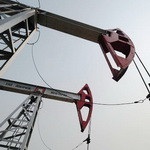 “AzəriLayt” markalı neftin bir barreli isə 68 sent ucuzlaşaraq 37,76 dollara satılır.Hərbi qulluqçumuz şəhid olub18.12.2015Müdafiə Nazirliyinin mətbuat xidməti cəbhə xəttində yeni itki barədə məlumat yayıb. Qeyd olunur ki, dekabrın 17-si qoşunların təmas xəttində düşmənlə döyüş toqquşmasında Silahlı Qüvvələrin əsgəri Kərimov Taleh Saleh oğlu şəhid olub.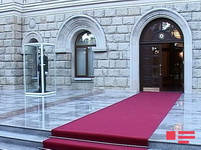 Müdafiə Nazirliyinin rəhbərliyi şəhidin yaxınlarına, əzizlərinə dərin hüznlə başsağlığı verib və səbir diləyib və bəyan edib ki, qoşunların təmas xəttində vəziyyətin gərginləşdirilməsinə görə məsuliyyət bütünlüklə Ermənistanın cinayətkar hərbi-siyasi rəhbərliyinin üzərinə düşür.Dövlət Sərhəd Xidməti əsgər ölümü ilə bağlı açıqlama yayıb18.12.2015Dövlət Sərhəd Xidmətinin mətbuat mərkəzi açıqlama yayıb. Məlumatda deyilir ki, dekabrın 16-da Göytəpə sərhəd dəstəsinin Cəlilabad rayonu ərazisindəki sərhəd zastavasında əsgər Yusifov Elnur Şövkət oğlu silahla davranış qaydalarını pozub, ona təhkim olunmuş avtomat silahdan açılan təsadüfi atəş nəticəsində vəfat edib.Dövlət Sərhəd Xidməti və Respublika Hərbi Prokurorluğu birgə araşdırma aparır.Mərhum əsgər xidmətə 2014-cü ilin oktyabr ayında Xaçmaz rayonundan çağırılmışdı.Azərbaycana sanksiya tələbi: layihədə nələr var?18.12.2015Dekabrın 18-də “Azadlıq” qəzeti ABŞ Konqresinin Helsinki Komissiyasında hazırlanmış “Azərbaycan demokratiya aktı — 2015” adlı qanun layihəsinin mətnini dərc edib. Transparency.az-ın məlumatına görə, layihədə qeyd olunur ki, Azərbaycanda insan hüquq və azadlıqlarının, demokratik idarəetmə prinsiplərinin və standartlarının pozulması Birləşmiş Ştatların Azərbaycanla geniş miqyasda əməkdaşlığını ciddi şəkildə çətinləşdirib. Layihə müəlliflərinin fikrincə, Azərbaycan hökuməti söz azadlığını, medianın müstəqilliyini məhdudlaşdırmaqda davam edir, ölkədə jurnalistlər hədə-qorxu ilə üzləşir, döyülür, həbs olunur.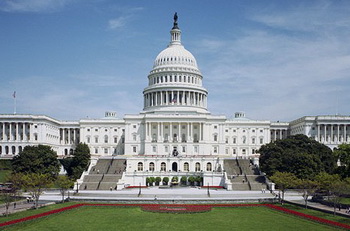 Layihədə seçki məsələlərinə toxunulur və qeyd olunur ki, Azərbaycan hökuməti ATƏT-ə üzv olmaqla üzərinə azad və ədalətli seçki keçirmək öhdəliyi götürüb, amma 1992-ci ildən bəri keçirilən seçkilər ATƏT-in minimal standartlarına da cavab verməyib.ABŞ Dövlət Departamentinin hesabatına əsaslanan layihə müəllifləri qeyd edirlər ki, Azərbaycan hökuməti məhkəmə sistemindən fərqli fikirdə olan dinc etirazçıları cəzalandırmaq üçün yararlanır, bu ölkədə qanunsuz və siyasi motivli həbslərin sayı artır, həmin adamlara və onların ailə üzvlərinə qarşı qanunsuzluğa yol verən vəzifəli şəxslər isə cəzasız qalır: “Azərbaycan hakimiyyəti həmçinin siyasi müxalifət, müstəqil QHT-lər, jurnalistlərin özlərinə və ailə üzvlərinə qarşı hədə-qorxu, zorakılıq, işdən qovulma, ölkədən çıxışa qadağa qoyulma vasitəsilə qisas almaqla fərqli fikirli adamları susdurmağa çalışır”.“Azərbaycan demokratiya aktı — 2015” qanun layihəsində təklif olunur ki, ABŞ dövlət katibi və ABŞ-ın daxili təhlükəsizlik naziri bu şəxslərə viza verməkdən imtina etsinlər:- Azərbaycan hökumətində yüksək vəzifə tutan şəxslər və onların ailə üzvləri;- Azərbaycanın yüksək rəhbərliyində təmsil olunanlarla əlaqələr sayəsində əhəmiyyətli maliyyə vəsaiti əldə edən şəxslər;- seçkini saxtalaşdıranlar;- insan haqlarını pozanlar;- korrupsiya ilə məşğul olanlar;- demokratik institutların fəaliyyətinə imkan verməyənlər;- Azərbaycanın demokratiyaya keçidinə maneə yaradanlar;- müstəqil mətbuat orqanlarına, jurnalistlərə, hüquq müdafiəçilərinə, müxalif və dini qruplara qarşı repressiyalarda əli olan hüquq mühafizə orqanlarının və məhkəmə sisteminin təmsilçilərinə.Viza qadağası Azərbaycan hökumətinin Dağlıq Qarabağ münaqişəsinin həlli ilə bağlı fəaliyyət göstərən nümayəndələrinə aid edilmir.Layihəyə əsasən, humanitar mallar, kənd təsərrüfatı və tibbi ləvazimatlar istisna olmaqla Azərbaycana borcların, kredit zəmanətlərinin verilməsi, sığorta və digər analoji maliyyə yardımları dayandırılmalı, ABŞ üzv olduğu maliyyə təşkilatlarında öz imkanlarından istifadə edərək Azərbaycana humanitar məqsədlər istisna olmaqla digər maliyyə yardımlarının (o cümlədən texniki yardımlar və qrantlar) dayandırılmasını təmin etməlidir.Müəlliflər hesab edir ki, bu akt qüvvəyə minəndən sonra ABŞ prezidenti Azərbaycan hökumətində təmsil olunan yüksək vəzifəli məmurların və onların ailə üzvlərinin, ali rəhbərliklə yaxın əlaqələri olan şəxslərin, eləcə də seçki saxtakarlığında, korrupsiyada, demokratik institutların sıradan çıxarılmasında, ölkənin demokratiyaya keçidinin qarşısının alınmasında əli olan şəxslərin aktivlərinin dondurulmasını təmin etməlidir.Qadağalar dərman preparatları, tibbi avadanlıqlar, ərzaqdan ibarət humanitar yardımlara aid edilməməlidir.Sanksiyaların aradan qaldırılması layihədə bu şərtlərə bağlanır:- Siyasi, dini və ya ifadə azadlığından istifadə etdiyinə görə həbsxanaya salınmış şəxslər azad edilməlidir;- Siyasi müxalifət, dini qruplar, müstəqil QHT-lər, gənclər təşkilatları və müstəqil mətbuata qarşı təqib və repressiyaların bütün formaları dayandırılmalıdır;- ATƏT standartlarına uyğun olaraq azad, ədalətli və şəffaf seçkilərin keçirilməsi istiqamətində ciddi addımlar atılmalıdır.Layihəyə əsasən, bu akt qəbul ediləndən 90 gün sonra ABŞ prezidenti sənəddə nəzərdə tutulan tədbirlərin reallaşdırılması ilə bağlı vəziyyəti, həmçinin aşağıdakı məsələləri əks etdirən hesabatı Konqresin müvafiq komitəsinə təqdim etməlidir:- Azərbaycan hökumətinin ölkədə internet üzərində nəzarət və ya senzuranın tətbiqi məqsədilə başqa dövlətlərdən texniki avadanlıqlar alması, təlimlər keçməsi;- Prezident İlham Əliyev və digər yüksək vəzifəli hökumət təmsilçilərinin şəxsi aktivləri və sərvəti.Layihədə Azərbaycan hökumətinin yüksək vəzifəli şəxsləri deyəndə kimlərin nəzərdə tutulduğu da yer alır:- Prezident, baş nazir, baş nazirin müavinləri, nazirlər, dövlət komitələrinin sədrləri, icra başçıları, dövlət şirkətlərinin rəhbərləri, Prezident Administrasiyasının üzvləri.Azərbaycan hökumətinə aid olan digər şəxslər:- Şəxsən və ya dolayısı ilə Azərbaycanda azadlıqların boğulmasında əli olan şəxslər, o cümlədən hakimlər, prokurorlar, peşə birlikləri və tədris müəssisələrinin rəhbərləri, korrupsiyaya bulaşmış digər şəxslər.- Hakimiyyətin siyasətinin müəyyənləşdirilməsində və ya həyata keçirilməsində birbaşa və ya dolayısı ilə iştirak edən, bununla da beynəlxalq aləmin qəbul etdiyi insan haqları standartlarına qarşı çıxan şəxslər.FES-in qərarı: baha dolların ziyanı nədir, xeyri nə?18.12.2015“Azadlıq” radiosunun müxbiri Çarlz Rekagel yazır ki, ABŞ-ın bank faizlərini qaldırması başqa ölkələr üçün həm şad, həm də bəd xəbərdir: “ABŞ Federal Ehtiyatlar Sistemi (FES) bank faizlərini son yeddi ildə ilk dəfə qaldırır. Nəticədə isə dollar güclənir. Bunun başqa ölkələr üçün bəd və ya xoş xəbər olmasına da elə dollar səbəbdir.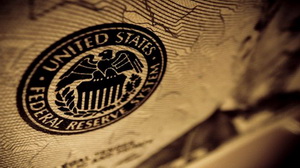 Dekabrın 16-dək ABŞ Mərkəzi Bankı faizləri 0-0,25 civarında saxlamışdı. Bu ona görə edilmişdi ki, maliyyə böhranı zamanı ucuz kreditlər bizneslərin və adi insanların əlindən tutsun və iqtisadiyyat böhranın girdabından çıxa bilsin.İndi isə FES faizləri 0,25-0,50 həddinə qaldırıb. Bu o deməkdir ki, ABŞ iqtisadiyyatının dirçəldiyi düşünülür. Yeni səviyyə kreditləri bahalaşdırmaqla onu götürə bilənlərin sayını inflyasiyaya səbəb olmayacaq həddə saxlamağa yardım edir.ABŞ-ın son bank hərəkəti dünyanın müxtəlif nöqtələrində insanların vəziyyətinə müxtəlif şəkildə təsir edir. Bank faizlərinin artması təkcə o demək deyil ki, indi banklar kreditləri daha baha satacaqlar. Bu həm də o deməkdir ki, banklar pulu aldıqları subyektlərə — investorlara borcu daha yüksək faizlə qaytaracaqlar. ABŞ-ın hökumət bondları onları alanlara yüksək faizlə gəlir gətirəcək. Belə olduqda təbiidir ki, xarici investorlar ABŞ hökumətinin qiymətli kağızlarını, bondlarını almağa can atacaqlar. Bu isə öz növbəsində dolların məzənnəsini daha da qaldıracaq.FES-in faiz elanının dərhal ardınca dollar yen və avroya nisbətdə məzənnədə müəyyən qədər qalxıb, çünki bu addım gözlənirdi. Lakin dolların gələcəkdə də qalxa bilər.Güclü dollar böyük borcları, xüsusilə də dollarla borcları olan ölkələr üçün çox pis xəbərdir. Onlar borclar üzrə ödənişləri etmək məqsədilə dollar almaq üçün öz milli valyutalarından daha çox xərcləməli olacaqlar. Bu, yeni layihələr üçün yeni kreditlər götürmək istəyən ölkələrə yaxşı xəbər deyil”.Londondakı “Capital Economics” qrupunun inkişafda olan bazarlar eksperti Uilyam Ceksonun fikrincə, belə aşağı faiz artımı ilə FES gələcək illərdə faiz yüksəlişinin tədrici olacağına siqnal verir: “Buna baxmayaraq dolların istənilən yüksəlişi xammal ixrac edən ölkələr üçün həyəcanlı vəziyyət yaradır. Söhbət xüsusilə də indi, neft də daxil xammal materiallarının kəskin ucuzlaşdığı vaxtdan gedir. Xammal ölkələri indi gəlirlərinin azalması ilə yanaşı dollar almaq üçün daha çox pul xərcləməli olurlar.Təşəkkül tapmaqda olan iqtisadiyyatlar xarici investisiyaların artmasına möhtacdır. Lakin dollar faizinin artması o deməkdir ki, indi həmin xarici investorlar pullarını inkişaf etməkdə olan iqtisadiyyatlara yox, elə həmin Amerikaya yönəltməyə çalışacaqlar.Bu proses investisiyaları riskli edən siyasi-iqtisadi şəraiti olan ölkələrə ikiqat mənfi təsir göstərəcək. Siyasi və iqtisadi riskləri olan ölkələr də elə əsasən xammal üzərində yaşayan ölkələrdir.Dollar gücləndikcə başqa ölkələrdəki istehlakçılar idxal olunmuş mallar üçün öz milli valyutaları ilə daha çox pul ödəməli olacaqlar. Bu, habelə daxili istehsal üçün xarici materiallardan istifadə edən şirkətlərə də aiddir.Xammal ixrac edən ölkələrə gəldikdə isə onların əksəriyyəti xammal qiymətlərinin qalxmaqda olduğu vaxtlarda ixracın genişləndirilməsinə o qədər aludə olublar ki, qeyri-xammal sahəsini çox az, ya da heç inkişaf etdirməyiblər. Belə ölkələr daxili istehlak üçün lazım olan əksər malları xaricdən idxal edirlər. İndi isə bu malların qiyməti xeyli yüksəlmiş olacaq.ABŞ-ın faizləri artırması başqa ölkələrin iqtisadiyyatları üçün problemlər gətirsə də, müəyyən imkanlar da yaradır. Dolların bahalaşması o deməkdir ki, indi ABŞ-ın ixrac etdiyi mallar da bahalaşacaq və potensial alıcılar həmin malları milli valyutaları zəif olan ölkələrdən almağa can atacaqlar. Bundan ilk növbədə Avropa və Asiya ölkələri yararlanacaq. Beləliklə, çox sayda yeni şirkət üçün ABŞ firmaları ilə rəqabət aparmaq bir qədər asanlaşacaq”.6 ayda 5 milyon nəfər qaçqın və məcburi köçkünə çevrilib18.12.20152015-ci ilin 6 ayı ərzində dünyada qaçqın və məcburi köçkünlərin sayı 5 milyon nəfər artıb. BMT-nin Qaçqınlar üzrə Ali Komissarlığının məruzəsində belə deyilir.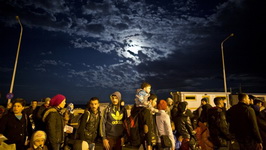 Novator.az xəbər verir ki, məruzə dekabrın 18-i Cenevrədə dərc olunub. Məruzəyə görə, ilin sonuna kimi dünyada qaçqın və məcburi köçkünlərin ümumi sayı 60 milyon nəfəri ötə bilər. 2015-ci ilin ilk yarım ilində 4 milyon 200 min adam öz ölkəsi daxilində, 839 min nəfər isə ölkəsindən xaricə köç etməyə məcbur olub.Qaçqınların sayının artması əsasən Suriyadakı müharibə ilə əlaqələndirilir. Yarım ildə suriyalı qaçqınların sayı 300 min nəfər artaraq 4 milyon 200 mini keçib. Amma ekspertlər Suriya böhranını nəzərə almayanda da dünyada qaçqın və məcburi köçkünlərin artdığını qeyd edirlər.İyun ayına olan məlumata görə, Türkiyə 1 milyon 840 min nəfər qaçqın qəbul edib. Əhalisinin hər 1000 nəfərinə düşən qaçqınların sayına görə isə (1000 nəfərə 209 qaçqın) Livan birinci yeri tutur.2015-ci ilin ilk yarım ilində sığınacaq almaq üçün Almaniyaya 159 min, Rusiyaya 100 min müraciət daxil olub. Rusiyaya müraciət edənlərin əksəriyyəti Ukraynanı tərk edənlərdir.Ekspert 450 min məmuru işdən çıxarmağı təklif edir18.12.2015Müxalif REAL Hərəkatının liderlərindən olan iqtisadçı ekspert Natiq Cəfərli ölkədə ciddi böhran yaşandığını deyir. Transparency.az-ın məlumatına görə, ekspert şərh yayaraq hakimiyyəti təcili islahatlara səsləyib: “Azərbaycan böhranın qapısından içəri girib, indi də tam ortasına doğru sürətlə gedir. Vəziyyət çox ciddidir, dövlət başçısı qərar verməlidir. Görüləcək iş çox, vaxt isə azdır. İndi elə bir zaman yetişib ki, siyasi islahatlarsız iqtisadi islahat mümkün deyil. Müzakirəsiz ilk addım bütün siyasi məhbusların dərhal azadlığa buraxılmasıdır.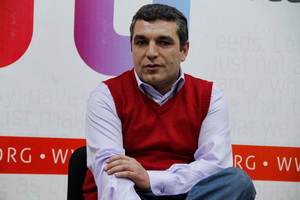 İqtisadi addımlara gəlincə, 900 min büdcə çalışanı ilə yola davam etmək mümkün deyil, bu say heç olmasa 50% azalmalıdır. Bu isə 450 min işsiz demək olacaq. Təbii ki, bu addımı atmazdan qabaq ciddi iqtisadi liberallaşma lazımdır, gömrük və vergi islahatları labüddür, kiçik və orta sahibkarlığın təşviq edilməsi zəruridir. Yəni gömrük qapıları taybatay açılmalı, kiçik rüsumlar sisteminə keçilməli, mal və xidmətlərin dövriyyəsi sürətlənməli, vergi dərəcələri aşağı salınmalı, sadələşdirilmiş vergi sisteminə keçilməli, yoxlayıcı orqanların funksiyaları ləğv edilməlidir.Bir sözlə, ciddi struktur dəyişikliyinə, mülkiyyəti hakimiyyətdən, siyasəti idarəetmədən, mərkəzi hakimiyyəti yerli hakimiyyətdən, qanunların qəbulunu onların icrasından ayırmaq lazımdır.Bütün bu islahatları başlamadan öncə azad və ədalətli məhkəmə sistemi qurulmalıdır. Cəmi 6 aya bu işi görmək olar. İslahatlar yuxarıdan aşağı getməli, əvvəl Ali Məhkəmə, apellyasiya məhkəmələri yenidən formalaşmalı, alt məhkəmələrdən gələn qanunsuz qərarlar orada pozulmalı, qanunsuz qərar verən hakimlər cəzalandırılaraq ədliyyə sistemindən xaric edilməli, yeniləri ilə əvəzlənməlidir. Paralel olaraq prokurorluq və polis sistemi də islah olunmalıdır.Bütün bunlardan öncə isə təkrar seçki keçirilməli, normal parlament formalaşmalıdır. Amma bu parlament keçici olmalı, yeni ana yasa hazırlamalı, parlament seçkisinə keçid üçün keçid dövrünün qanunlar toplusunu qəbul etməli, o zamana qədər isə etimad hökumətini formalaşdırmalı, hökumət prezidentə və Milli Məclisə hesabatlı olmalı, prezident dövlət başçısı rolunu almalı, hökumət başçısı funksiyalarından əl çəkməlidir. Sürətli keçid 2018-ci ildə tamamlanmalı, yeni ana yasaya uyğun parlament seçkisi keçirilməli, həmin parlament də üçdə iki səs çoxluğu ilə dövlət başçısını seçməlidir. Paralel olaraq maliyyə amnistiyası, lüstrasiya (bəzi kateqoriyalardan olan şəxslərin hüquqlarının qanuni şəkildə məhdudlaşdırılması) və reabilitasiya haqqında qanunlar da qəbul olunmalıdır”.Parlament hərbçilərə ehtiram layihəsinə səs verdi18.12.2015Milli Məclisin 18 dekabr iclasında “Azərbaycan Respublikası Silahlı Qüvvələrinin qarnizon və qarovul xidmətləri nizamnaməsi”ndə dəyişikliklər edilib. APA-nın xəbərinə görə, nizamnamənin 18-ci fəsli yeni redaksiyada verilib. Yeniliyə əsasən, hərbi xidmət vəzifələrinin icrası ilə əlaqədar vəfat etmiş hərbi qulluqçuların, həqiqi hərbi xidmətdən ehtiyata buraxılmış 20 il və daha çox xidmət etmiş ali və baş zabitlərin, “Şöhrət” ordeni və “Şah İsmayıl” ali hərbi ordeni ilə təltif edilmiş həqiqi hərbi xidmətdən ehtiyata, yaxud istefaya buraxılmış və qanunlarda nəzərdə tutulmuş digər şəxslərin dəfn mərasiminin təşkili və keçirilməsi zamanı hərbi ehtiram göstərilir.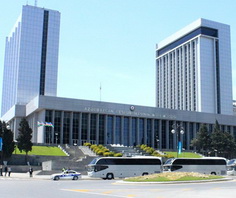 Ehtiramın göstərilməsi zamanı hərbçilərin tabutu Azərbaycanın dövlət bayrağı ilə örtülür. Dəfn mərasiminə dəvət olunmuş müxtəlif dövlət orqanları və QHT nümayəndələrindən ibarət fəxri qarovul düzülə bilər. Habelə şəhid adını almış hərbi qulluqçuların xatirəsinə ehtiram əlaməti olaraq hərbi hissələrdə xüsusi guşə yaradılacaq və onlar haqqında məlumat veriləcək.Nizamnaməyə dəfn mərasimlərinin təşkili və qaydaları adlı 16 saylı əlavə də daxil edilib. Əlavədə vəfat etmiş hərbi qulluqçular və toplanışa çağırılmış hərbi vəzifəlilər barədə məlumatlandırma, onların əşyaları, cənazənin dəfn yerinə gətirilməsi, dəfn mərasiminin keçirilməsi və digər məsələlər öz əksini tapıb.Xəzərin sahilində yeni cərimələr18.12.2015Dekabrın 18-də Milli Məclis bir neçə qanuna eyni məzmunlu dəyişikliklərə səs verib. Xəzər dənizinin sahil zolağı ilə bağlı yeniliklərə əsasən, sahilboyu 20-50 metr zolağın altında olan torpaq sahəsinin dənizin sahilinə gediş-gəlişi məhdudlaşdırmamaq şərti ilə hasara alınma yolu və ya yad üsullarla bağlanmasına o halda yol verilir ki, hasar və bağlanma üçün istifadə edilən konstruksiyalar qəfəsli olmaqla, sahil tərəfdən dənizin və onun sahilində su ilə qurunun təmas xətinin görünməsini məhdudlaşdırmasın, eyni zamanda həmin hasarın və tikinti konstruksiyasının sahilboyu uzunluğunun hər 100 metrdən bir dövlət sərhədinin mühafizəsinin təmin olunması məqsədilə nəqliyyat vasitələrinin hərəkəti üçün yetərli olan eni 6 metrdən az olmayaraq sahilə birbaşa keçid təmin olunsun.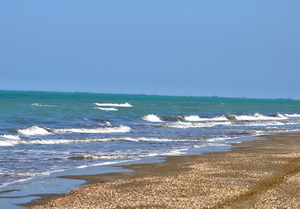 İnzibati Xətalar Məcəlləsinə müvafiq dəyişikliklərlə Xəzər dənizinin Azərbaycana məxsus olan bölməsində sahilboyu 20-50 metr zolağın altında olan torpaq sahələri ilə bağlı tələblərinin pozulmasına görə cərimələr müəyyənləşib. Qaydaları pozan fiziki şəxslər 3 min manat, vəzifəli şəxslər 7 min manat, hüququ şəxslər 35 min manat miqdarında cərimə ediləcək. APA-nın məlumatında bildirilir ki, cərimələr dövlətin iqtisadi və ya təhlükəsizlik mənafelərinin təmin edilməsi ilə əlaqədar müvafiq icra hakimiyyəti orqanın qərarı olmadan həmin torpaq sahəsində dənizin sahilinə gediş-gəlişin və məhdudlaşdırılmasına görə də tətbiq olunacaq. Xətalar təkrar törədildikdə fiziki şəxslər 5 min manat, vəzifəli şəxslər 10 min manat, hüquqi şəxslər 50 min manat cərimələnəcək.İmaməli Rəhmana Millətin Lideri statusu verilir18.12.2015
Tacikistan parlamentinin yuxarı palatası — Məclisi Milli dövlət başçısı İmaməli Rəhmana “Sülhün və milli bərabərliyin banisi — Millətin Lideri” statusunun verilməsi ilə bağlı qanun layihəsini təsdiq edib.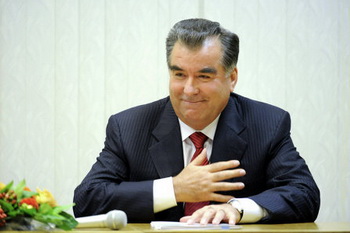 Bu ayın əvvəlində parlamentin aşağı palatası da layihəni bəyənmişdi.Qanun layihəsinə görə, prezidentlik müddəti başa çatdıqdan sonra Millətin Liderinə və onun qohumlarına toxunulmazlıq hüququ və yüksək təqaüd verilir, o, şəxsi nəqliyyat və yaşayış sahəsi ilə, digər sosial güzəştlərlə təmin olunur, bütün xərcləri dövlət büdcəsindən ödənilir.Millətin Liderinin muzeyinin, kitabxanasının və arxivinin də yaradılmasının nəzərdə tutulduğu qanun layihəsi prezidentin imzasından sonra qüvvəyə minəcək. Liderin ordeni və dövlət mükafatı da təsis ediləcək.Xəbəri Düşənbədən AZƏRTAC-ın xüsusi müxbiri Qulu Kəngərli yayıb.63 yaşlı İmaməli Rəhman 1992-ci ildən Tacikistana rəhbərlik edir, əvvəl parlamentin sədri olub, 1994-cü ildən prezident postunu tutur.FİFA-dan şəffaflıq təklifləri18.12.2015FİFA prezidentinin səlahiyyətlərini həyata keçirən İssa Hayatu və qurumun baş katibi Markus Kattner futbol ictimaiyyətinə açıq məktubla müraciət ediblər. Onlar futbol ictimaiyyətini qurumda nəzərdə tutulan islahatları dəstəkləməyə çağırır. Transparency.az-ın məlumatına görə, müraciət müəllifləri hesab edir ki, 2018-ci ilin dünya çempionatına qədər FİFA-da bu islahatlar həyata keçirilməlidir: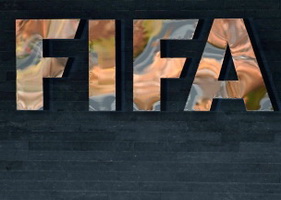 - maraqların toqquşmasına yol verməmək üçün dünya futbolunun siyasi idarəçiliyi ilə gündəlik maliyyə və işgüzar əməliyyatlarını bir-birindən tam ayırmaq, bütün maliyyə əməliyyatlarını müstəqil orqanın nəzarətinə vermək;- FİFA-da əsas vəzifələri tutmağın 3 dördillik müddətdən artıq olmaması;- FİFA-da bütün təyinatları müstəqil orqanın yoxlaması;- futbol ictimaiyyətinin (oyunçular, klublar, liqalar, assosiasiyalar) qərarların qəbuluna böyük təsiri.Oktyabrın 8-də FİFA-nın prezidenti Yozef Blatter, qurumun vitse-prezidenti, UEFA prezidenti Mişel Platini və FİFA-nın baş katibi Jerom Valke 90 gün müddətinə vəzifələrindən uzaqlaşdırılıb. FİFA-nın Etika Komitəsinin Arbitraj Palatasının qərarına əsasən, Blatter, Platini və Valkeyə 90 gün müddətində beynəlxalq və milli səviyyədə futbol fəaliyyəti ilə məşğul olmaq qadağan edilib.Arbitraj Palatasının qərarı ilə FİFA-nın sabiq vitse-prezidenti Con Moncun bu qurumda vəzifə tutmaqdan 6 il müddətinə məhrum olunub və 100 min İsveçrə frankı cərimələnib.Bu ilin mayından FİFA ətrafında korrupsiya qalmaqalı gedir. Mayın 27-də Sürixdə qurumun 7 məmuru korrupsiya ittihamı ilə tutulub. Onların çoxu dünya futbol çempionatlarının keçirildiyi ölkələrin seçimini külli miqdarda rüşvətlə həll etməkdə günahlandırılır.Mayın 29-da FİFA İcraiyyə Komitəsinin iclasında Blatter beşinci müddətə prezident seçilib, amma təzyiqlərə davam gətirməyərək iyulun 2-də istefa verib. Gələn il fevralın 26-da FİFA-ya yeni prezident seçiləcək. Prezidentliyə əsas iddiaçılardan biri Platini idi.Sentyabrda İsveçrədə prokurorluq FİFA prezidentinə cinayət işi qaldırıb. Blatter 2005-ci ildə Karib hövzəsinin futbol təşkilatı ilə sərfəsiz müqavilə imzalamaqda, israfçılıqda günahkar bilinir. Ona Platiniyə 2 milyon İsveçrə frankı məbləğində sanksiyalaşdırılmamış ödəniş etmək ittihamı da irəli sürülüb.Milyarder Moncunun isə FİFA rəsmilərinə 2022-ci ilin dünya futbol çempionatını Cənubi Koreyaya salmaq müqabilində şirnikləndirici təkliflər verdiyi bildirilir.Şimali və Mərkəzi Amerika, Karib hövzəsi zonasının futbol təşkilatı olan CONCACAF-ın keçmiş baş katibi, FİFA İcraiyyə Komitəsinin sabiq üzvü Çak Bleyzer iyul ayında futbol fəaliyyəti ilə məşğul olmaq hüququndan ömürlük məhrum edilib. Qərar FİFA-nın Etika Komitəsinin araşdırmalarına əsasən verilib. Qurum bu araşdırmalara CONCACAF-ın məruzəsi və ABŞ Ədliyyə Nazirliyinin təqdim etdiyi faktlara əsasən başlamışdı.Bleyzer FİFA və CONCACAF-da fəaliyyəti dövründə qanunsuz ödənişlərin, rüşvətlərin təklifi, alınması, həmçinin digər maliyyə fırıldaqları ilə bağlı sxemlərdə aparıcı fiqur olub.2013-cü ilin noyabrında Bleyzerin qapalı məhkəməsi keçirilib. Məhkəmənin bəzi detalları bu il üzə çıxıb. Həmin məhkəmədə özünü 10 məsələ üzrə günahkar hesab edən Bleyzer 1998-ci ilin dünya çempionatının meydan sahibliyinin Fransaya, 2010-cu ilin dünya çempionatının təşkilatçılıq hüququnun CAR-a verilməsi zamanı rüşvət aldığını bildirib. Məhz onun istintaqa verdiyi məlumatlar FİFA-dakı korrupsiyanın üstünü açmağa kömək edib, mayın 27-də İsveçrənin Sürix şəhərində qurumun rəhbər şəxslərinin bəziləri həbs olunub.Oktyabrın 30-da isə Blatter “Financial Times” qəzetinə müsahibəsində 2018-ci ilin dünya çempionatının Rusiyaya danışıq nəticəsində salındığını etiraf edib.